П Р И Л О Ж Е Н И Е  КО Т Ч Е ТУ  Э М И Т Е Н Т А
(Е Ж Е К В А Р Т А Л Ь Н О М У  О Т Ч Е Т У) (информация о лице, предоставившем обеспечение по облигациям эмитента)Акционерное общество "Дорожно-строительная компания "АВТОБАН"за 1 квартал 2020 г.Место нахождения лица, предоставившего обеспечение: 119571, город Москва, проспект Вернадского, дом 92, корпус 1, эт/пом 1,2/XIV, XXXIIИнформация, содержащаяся в настоящем приложении к отчету эмитента (ежеквартальному отчету), подлежит раскрытию в соответствии с законодательством Российской Федерации о ценных бумагахОглавлениеОглавление	2Раздел I. Сведения о банковских счетах, об аудиторе (аудиторской организации), оценщике и о финансовом консультанте лица, предоставившего обеспечение, а также о лицах, подписавших приложение к отчету эмитента (ежеквартальному отчету)	51.1. Сведения о банковских счетах лица, предоставившего обеспечение	51.2. Сведения об аудиторе (аудиторах) лица, предоставившего обеспечение	51.3. Сведения об оценщике (оценщиках) лица, предоставившего обеспечение	71.4. Сведения о консультантах лица, предоставившего обеспечение	71.5. Сведения о лицах, подписавших приложение к отчету эмитета(ежеквартальному отчету)	8Раздел II. Основная информация о финансово-экономическом состоянии лица, предоставившего обеспечение	82.1. Показатели финансово-экономической деятельности лица, предоставившего обеспечение	82.2. Рыночная капитализация лица, предоставившего обеспечение	92.3. Обязательства лица, предоставившего обеспечение	92.3.1. Кредиторская задолженность	92.3.2. Кредитная история лица, предоставившего обеспечение	122.3.3. Обязательства лица, предоставившего обеспечение, из предоставленного им обеспечения	192.3.4. Прочие обязательства лица, предоставившего обеспечение	382.4. Риски, связанные с приобретением размещаемых (размещенных) ценных бумаг	38Раздел III. Подробная информация об лице, предоставившем обеспечение,	453.1. История создания и развитие лица, предоставившего обеспечение	453.1.1. Данные о фирменном наименовании (наименовании) лица, предоставившего обеспечение	453.1.2. Сведения о государственной регистрации лица, предоставившего обеспечение	453.1.3. Сведения о создании и развитии лица, предоставившего обеспечение	453.1.4. Контактная информация	473.1.5. Идентификационный номер налогоплательщика	473.1.6. Филиалы и представительства лица, предоставившего обеспечение	473.2. Основная хозяйственная деятельность лица, предоставившего обеспечение	473.2.1. Основные виды экономической деятельности лица, предоставившего обеспечение	473.2.2. Основная хозяйственная деятельность лица, предоставившего обеспечение	483.2.3. Материалы, товары (сырье) и поставщики лица, предоставившего обеспечение	493.2.4. Рынки сбыта продукции (работ, услуг) лица, предоставившего обеспечение	513.2.5. Сведения о наличии у лица, предоставившего обеспечение, разрешений (лицензий) или допусков к отдельным видам работ	533.2.6. Сведения о деятельности отдельных категорий лица, предоставившего обеспечение	543.2.7. Дополнительные требования к лицу, предоставившему обеспечение,м, основной деятельностью которых является добыча полезных ископаемых	543.2.8. Дополнительные требования к лицу, предоставившему обеспечение,м, основной деятельностью которых является оказание услуг связи	543.3. Планы будущей деятельности лица, предоставившего обеспечение	553.4. Участие лица, предоставившего обеспечение, в банковских группах, банковских холдингах, холдингах и ассоциациях	553.5. Подконтрольные лицу, предоставившему обеспечение, организации, имеющие для него существенное значение	553.6. Состав, структура и стоимость основных средств лица, предоставившего обеспечение, информация о планах по приобретению, замене, выбытию основных средств, а также обо всех фактах обременения основных средств лица, предоставившего обеспечение	69Раздел IV. Сведения о финансово-хозяйственной деятельности лица, предоставившего обеспечение	714.1. Результаты финансово-хозяйственной деятельности лица, предоставившего обеспечение	714.2. Ликвидность лица, предоставившего обеспечение, достаточность капитала и оборотных средств	724.3. Финансовые вложения лица, предоставившего обеспечение	734.4. Нематериальные активы лица, предоставившего обеспечение	794.5. Сведения о политике и расходах лица, предоставившего обеспечение, в области научно-технического развития, в отношении лицензий и патентов, новых разработок и исследований	804.6. Анализ тенденций развития в сфере основной деятельности лица, предоставившего обеспечение	824.7. Анализ факторов и условий, влияющих на деятельность лица, предоставившего обеспечение	904.8. Конкуренты лица, предоставившего обеспечение	925.1. Сведения о структуре и компетенции органов управления лица, предоставившего обеспечение	935.2. Информация о лицах, входящих в состав органов управления лица, предоставившего обеспечение	965.2.1. Состав совета директоров (наблюдательного совета) лица, предоставившего обеспечение	965.2.2. Информация о единоличном исполнительном органе лица, предоставившего обеспечение	1025.2.3. Состав коллегиального исполнительного органа лица, предоставившего обеспечение	1035.3. Сведения о размере вознаграждения и/или компенсации расходов по каждому органу управления лица, предоставившего обеспечение	1035.4. Сведения о структуре и компетенции органов контроля за финансово-хозяйственной деятельностью лица, предоставившего обеспечение, а также об организации системы управления рисками и внутреннего контроля	1045.5. Информация о лицах, входящих в состав органов контроля за финансово-хозяйственной деятельностью лица, предоставившего обеспечение	1055.6. Сведения о размере вознаграждения и (или) компенсации расходов по органу контроля за финансово-хозяйственной деятельностью лица, предоставившего обеспечение	1075.7. Данные о численности и обобщенные данные о составе сотрудников (работников) лица, предоставившего обеспечение, а также об изменении численности сотрудников (работников) лица, предоставившего обеспечение	1085.8. Сведения о любых обязательствах лица, предоставившего обеспечение, перед сотрудниками (работниками), касающихся возможности их участия в уставном капитале лица, предоставившего обеспечение	108Раздел VI. Сведения об участниках (акционерах) лица, предоставившего обеспечение, и о совершенных лицом, предоставившим обеспечение, сделках, в совершении которых имелась заинтересованность	1096.1. Сведения об общем количестве акционеров (участников) лица, предоставившего обеспечение	1096.2. Сведения об участниках (акционерах) лица, предоставившего обеспечение, владеющих не менее чем пятью процентами его уставного капитала или не менее чем пятью процентами его обыкновенных акций, а также сведения о контролирующих таких участников (акционеров) лицах, а в случае отсутствия таких лиц о таких участниках (акционерах), владеющих не менее чем 20 процентами уставного капитала или не менее чем 20 процентами их обыкновенных акций	1096.3. Сведения о доле участия государства или муниципального образования в уставном капитале лица, предоставившего обеспечение, наличии специального права ('золотой акции')	1106.4. Сведения об ограничениях на участие в уставном капитале лица, предоставившего обеспечение	1106.5. Сведения об изменениях в составе и размере участия акционеров (участников) лица, предоставившего обеспечение, владеющих не менее чем пятью процентами его уставного капитала или не менее чем пятью процентами его обыкновенных акций	1106.6. Сведения о совершенных лицом, предоставившим обеспечение, сделках, в совершении которых имелась заинтересованность	1156.7. Сведения о размере дебиторской задолженности	117Раздел VII. Бухгалтерская(финансовая) отчетность лица, предоставившего обеспечение, и иная финансовая информация	1177.1. Годовая бухгалтерская(финансовая) отчетность лица, предоставившего обеспечение	1177.2. Промежуточная бухгалтерская (финансовая) отчетность лица, предоставившего обеспечение	1187.3. Консолидированная финансовая отчетность лица, предоставившего обеспечение,	1187.4. Сведения об учетной политике лица, предоставившего обеспечение	1187.5. Сведения об общей сумме экспорта, а также о доле, которую составляет экспорт в общем объеме продаж	1187.6. Сведения о существенных изменениях, произошедших в составе имущества лица, предоставившего обеспечение, после даты окончания последнего завершенного отчетного года	1187.7. Сведения об участии лица, предоставившего обеспечение, в судебных процессах в случае, если такое участие может существенно отразиться на финансово-хозяйственной деятельности лица, предоставившего обеспечение	118Раздел VIII. Дополнительные сведения об лице, предоставившем обеспечение, и о размещенных им эмиссионных ценных бумагах	1188.1. Дополнительные сведения об лице, предоставившем обеспечение,	1188.1.1. Сведения о размере, структуре уставного капитала лица, предоставившего обеспечение	1188.1.2. Сведения об изменении размера уставного капитала лица, предоставившего обеспечение	1198.1.3. Сведения о порядке созыва и проведения собрания (заседания) высшего органа управления лица, предоставившего обеспечение	1198.1.4. Сведения о коммерческих организациях, в которых лицо, предоставившее обеспечение, владеет не менее чем пятью процентами уставного капитала либо не менее чем пятью процентами обыкновенных акций	1208.1.5. Сведения о существенных сделках, совершенных лицом, предоставившим обеспечение,	1238.1.6. Сведения о кредитных рейтингах лица, предоставившего обеспечение	1258.2. Сведения о каждой категории (типе) акций лица, предоставившего обеспечение	1258.3. Сведения о предыдущих выпусках эмиссионных ценных бумаг лица, предоставившего обеспечение, за исключением акций лица, предоставившего обеспечение	1268.3.1. Сведения о выпусках, все ценные бумаги которых погашены	1268.3.2. Сведения о выпусках, ценные бумаги которых не являются погашенными	1268.4. Сведения о лице (лицах), предоставившем (предоставивших) обеспечение по облигациям лица, предоставившего обеспечение, с обеспечением, а также об обеспечении, предоставленном по облигациям лица, предоставившего обеспечение, с обеспечением	1268.4.1. Дополнительные сведения об ипотечном покрытии по облигациям лица, предоставившего обеспечение, с ипотечным покрытием	1268.4.2. Дополнительные сведения о залоговом обеспечении денежными требованиями по облигациям лица, предоставившего обеспечение, с залоговым обеспечением денежными требованиями	1278.5. Сведения об организациях, осуществляющих учет прав на эмиссионные ценные бумаги лица, предоставившего обеспечение	1278.6. Сведения о законодательных актах, регулирующих вопросы импорта и экспорта капитала, которые могут повлиять на выплату дивидендов, процентов и других платежей нерезидентам	1278.7. Сведения об объявленных (начисленных) и (или) о выплаченных дивидендах по акциям лица, предоставившего обеспечение, а также о доходах по облигациям лица, предоставившего обеспечение	1288.7.1. Сведения об объявленных и выплаченных дивидендах по акциям лица, предоставившего обеспечение	1288.7.2. Сведения о начисленных и выплаченных доходах по облигациям лица, предоставившего обеспечение	1378.8. Иные сведения	1378.9. Сведения о представляемых ценных бумагах и лице, предоставившем обеспечение, представляемых ценных бумаг, право собственности на которые удостоверяется российскими депозитарными расписками	137Раздел I. Сведения о банковских счетах, об аудиторе (аудиторской организации), оценщике и о финансовом консультанте лица, предоставившего обеспечение, а также о лицах, подписавших приложение к отчету эмитента (ежеквартальному отчету)1.1. Сведения о банковских счетах лица, предоставившего обеспечение(Указанная информация раскрывается в отношении всех расчетных и иных счетов эмитента, а в случае, если их число составляет более 3, - в отношении не менее 3 расчетных и иных счетов лица, предоставившего обеспечение, которые он считает для себя основными):1. Сведения о кредитной организации  Полное фирменное наименование: Публичное акционерное общество «Сбербанк России»Сокращенное фирменное наименование: ПАО «Сбербанк России»Место нахождения: Российская Федерация, 117997, г. Москва, ул. Вавилова, дом 19ИНН: 7707083893БИК: 047102651Номер счета: 40702810967170002723Корр. счет: 30101810800000000651Тип счета: расчетный2. Сведения о кредитной организации Полное фирменное наименование: Публичное акционерное общество «Промсвязьбанк»Сокращенное фирменное наименование: ПАО «Промсвязьбанк»Место нахождения: Российская Федерация, 109052, г. Москва, ул. Смирновская, д. 10, стр. 22ИНН: 7744000912БИК: 044525555Номер счета: 40702810700000022307Корр. счет: 30101810400000000555Тип счета: расчетный3. Сведения о кредитной организации Полное фирменное наименование: Акционерное общество «Российский Сельскохозяйственный банк»Сокращенное фирменное наименование: АО «Россельхозбанк»Место нахождения: Российская Федерация, 119034, г. Москва, Гагаринский пер., д.3ИНН: 7725114488БИК: 044525430Номер счета: 40702810163000001082Корр. счет: 30101810045250000430Тип счета: расчетный1.2. Сведения об аудиторе (аудиторах) лица, предоставившего обеспечениеУказывается информация в отношении аудитора (аудиторской организации), осуществившего (осуществившей) независимую проверку бухгалтерской (финансовой) отчетности лица, предоставившего обеспечение, а также консолидированной финансовой отчетности лица, предоставившего обеспечение, входящей в состав приложения к отчету эмитента(ежеквартального отчета), а также аудитора (аудиторской организации), утвержденного (выбранного) для проведения аудита годовой бухгалтерской (финансовой) отчетности и годовой консолидированной финансовой отчетности лица, предоставившего обеспечение, за текущий и последний завершенный отчетный год.Полное фирменное наименование: Акционерное общество «КПМГ»Сокращенное фирменное наименование: АО «КПМГ»Место нахождения: 123112, г. Москва, Пресненская наб., д.10ИНН: 7702019950 ОГРН: 1027700125628Телефон: +7 (495) 937-44-77Факс: +7 (495) 937-44-99Адрес электронной почты: moscow@kpmg.ruДанные о членстве аудитора в саморегулируемых организациях аудиторовПолное наименование: Саморегулируемая организация аудиторов «Российский Союз аудиторов» (Ассоциация) (СРО РСА)Место нахождения: 107031, г. Москва, Петровский переулок, д.8, стр.2Отчетный год (годы) из числа последних пяти завершенных финансовых лет и текущего финансового года, за который (за которые) аудитором проводилась (будет проводиться) независимая проверка годовой бухгалтерской (финансовой) отчетности лица, предоставившего обеспечение Полное фирменное наименование: Общество с ограниченной ответственность «Бизнес-Партнер»Сокращенное фирменное наименование: ООО «Бизнес-Партнер»Место нахождения: Россия, 625007, г.Тюмень, ул.30 лет Победы, д.38ИНН: 7202132355ОГРН: 1057200560339Телефон: +7 (3452) 31-35-47Факс: +7 (3452) 26-88-30Адрес электронной почты: biznes05@mail.ruДанные о членстве аудитора в саморегулируемых организациях аудиторовПолное наименование: Некоммерческое партнерство «Аудиторская Палата России»Место нахождения: Россия, г.Москва, 3-й Сыромятнический переулок, 3/9Отчетный год (годы) из числа последних пяти завершенных финансовых лет и текущего финансового года, за который (за которые) аудитором проводилась (будет проводиться) независимая проверка годовой бухгалтерской (финансовой) отчетности лица, предоставившего обеспечениеФакторов, которые могут оказать влияние на независимость аудитора (аудиторской организации) от Поручителя, в том числе информация о наличии существенных интересов, связывающих аудитора (лиц, занимающих должности в органах управления и органах контроля за финансово-хозяйственной деятельностью аудиторской организации) с Поручителем (лицами, занимающими должности в органах управления и органах контроля за финансово-хозяйственной деятельностью Поручителя), нетОписываются факторы, которые могут оказать влияние на независимость аудитора (аудиторской организации) от лица, предоставившего обеспечение, в том числе указывается информация о наличии существенных интересов, связывающих аудитора (лиц, занимающих должности в органах управления и органах контроля за финансово-хозяйственной деятельностью аудиторской организации) с лицом, предоставившим обеспечение (лицами, занимающими должности в органах управления и органах контроля за финансово-хозяйственной деятельностью лица, предоставившего обеспечение):Факторов, которые могут оказать влияние на независимость аудитора (аудиторской организации) от лица, предоставившего обеспечение , в том числе информация о наличии существенных интересов, связывающих аудитора (лиц, занимающих должности в органах управления и органах контроля за финансово-хозяйственной деятельностью аудиторской организации) с лицом, предоставившим обеспечение  (лицами, занимающими должности в органах управления и органах контроля за финансово-хозяйственной деятельностью лица, предоставившего обеспечение ):нетНаличие долей участия аудитора (лиц, занимающих должности в органах управления и органах контроля за финансово-хозяйственной деятельностью аудиторской организации) в уставном капитале лица, предоставившего обеспечение: не имеютПредоставление лица, предоставившего обеспечение заемных средств аудитору (лицам, занимающим должности в органах управления и органах контроля за финансово-хозяйственной деятельностью аудиторской организации): не осуществлялосьНаличие тесных деловых взаимоотношений (участие в продвижении продукции (услуг) лица, предоставившего обеспечение, участие в совместной предпринимательской деятельности и т.д.), а также родственных связей: нет
Сведения о лицах, занимающих должности в органах управления и (или) органах контроля за финансово-хозяйственной деятельностью лица, предоставившего обеспечение, которые одновременно занимают должности в органах управления и (или) органах контроля за финансово-хозяйственной деятельностью аудиторской организации: нет
Иные факторы, которые могут повлиять на независимость аудитора от эмитента: нет
Указываются меры, предпринятые лицом, предоставившим обеспечение, и аудитором для снижения влияния указанных факторов:
Порядок выбора аудитора лица, предоставившего обеспечение:Наличие процедуры тендера, связанного с выбором аудитора, и его основные условия:
Указанный выше аудитор выбирался путем запроса коммерческого предложения. Основными условиями выбора являлись стоимость оказываемых услуг и квалификация аудитора.Процедура выдвижения кандидатуры аудитора для утверждения собранием акционеров (участников), в том числе орган управления, принимающий соответствующее решение:
Выдвижение кандидатуры осуществлял мажоритарный акционер, в последующем кандидатуру будет выдвигать Совет Директоров.Работ аудитора, в рамках специальных аудиторских заданий, не проводилосьОписывается порядок определения размера вознаграждения аудитора (аудиторской организации), указывается фактический размер вознаграждения, выплаченного лицом, предоставившего обеспечение аудитору (аудиторской организации) по итогам последнего завершенного отчетного года, за который аудитором (аудиторской организацией) проводилась независимая проверка годовой бухгалтерской (финансовой) отчетности и (или) годовой консолидированной финансовой отчетности лица, предоставившего обеспечение:
На основе запроса коммерческих предложений выбран аудитор, максимально полно отвечающий требованиям лица, предоставившего обеспечение. Фактический размер вознаграждения, выплаченного лицом, предоставившим обеспечение аудитору (аудиторской организации) по итогам 2019 года составил 7 200 000 рублей. Отсроченных и просроченных платежей за оказанные аудитором услуги нет1.3. Сведения об оценщике (оценщиках) лица, предоставившего обеспечениеВ течение 12 месяцев до даты окончания отчетного квартала оценщики не привлекались.1.4. Сведения о консультантах лица, предоставившего обеспечениеФинансовые консультанты по основаниям, перечисленным в пункте 1.4. Приложения 3 к Положению Банка России от 30 декабря 2014 года № 454-П «О раскрытии информации эмитента эмиссионных ценных бумаг», в течение 12 месяцев до даты окончания отчетного квартала не привлекались1.5. Сведения о лицах, подписавших приложение к отчету эмитента (ежеквартальному отчету)ФИО: Андреев Алексей ВладимировичГод рождения: 1959Сведения об основном месте работы:Организация: АО "ДСК "АВТОБАН"Должность: Генеральный директорФИО: Лазарева Юлия ВячеславовнаГод рождения: 1959Сведения об основном месте работы:Организация: АО "ДСК "АВТОБАН"Должность: Главный бухгалтерРаздел II. Основная информация о финансово-экономическом состоянии лица, предоставившего обеспечение2.1. Показатели финансово-экономической деятельности лица, предоставившего обеспечениеДинамика показателей, характеризующих финансово-экономическую деятельность лица, предоставившего обеспечение, рассчитанных на основе данных бухгалтерской (финансовой) отчетностиСтандарт (правила), в соответствии с которыми составлена бухгалтерская (финансовая) отчетность,
на основании которой рассчитаны показатели: РСБУЕдиница измерения для расчета показателя производительности труда: тыс. руб./чел.По усмотрению лица, предоставившего обеспечение, дополнительно приводится динамика 	показателей, характеризующих финансово-экономическую деятельность лица, предоставившего обеспечение, рассчитанных на основе данных консолидированной финансовой отчетности лица, предоставившего обеспечение, включаемой в состав отчета эмитента (ежеквартального отчета): НетВсе показатели рассчитаны на основе рекомендуемых методик расчетов: ДаАнализ финансово-экономической деятельности лица, предоставившего обеспечение, на основе экономического анализа динамики приведенных показателей: Приведенные показатели отражают устойчивое финансовое положение и платежеспособность лица, предоставившего обеспечение. Производительность труда – индикатор, характеризующий объем выпущенной продукции, приходящийся на одного работника. Отношение размера задолженности к собственному капиталу, а также отношение размера долгосрочной задолженности к сумме долгосрочной задолженности и собственного капитала показывают степень зависимости Поручителя от заемных средств. Отношение размера задолженности к собственному капиталу характеризует долю привлеченных заемных средств в общей сумме средств, вложенных в предприятие. Следует отметить, что диверсификация источников финансирования позволяет лицу, предоставившему обеспечение поддерживать финансовую гибкость. Отношение размера долгосрочной задолженности к сумме долгосрочной задолженности и собственного капитала позволяет оценить достаточность у организации источника финансирования своей деятельности в форме собственного капитала.2.2. Рыночная капитализация лица, предоставившего обеспечениеНе указывается лицами, предоставившими обеспечение, обыкновенные именные акции которых не допущены к обращению организатором торговли2.3. Обязательства лица, предоставившего обеспечение2.3.1. Кредиторская задолженностьНа 31.03.2020Структура заемных средствЕдиница измерения: тыс. руб.Кредиторы, на долю которых приходится не менее 10 процентов от общего размера заемных (долгосрочных и краткосрочных) средств:На 31.12.20191) Полное фирменное наименование: Публичное акционерное общество «Промсвязьбанк»Сокращенное фирменное наименование: ПАО «Промсвязьбанк»Место нахождения: 109052, Россия, г. Москва, ул. Смирновская, д. 10, строение 22ИНН: 7744000912ОГРН: 1027739019142Сумма задолженности: 3 539 881 тыс. руб.Размер и условия просроченной задолженности (процентная ставка, штрафные санкции, пени): просроченная задолженность отсутствуетКредитор является аффилированным лицом, лица, предоставившего обеспечение: Нет2) Полное фирменное наименование: Акционерное общество «АВТОБАН-Финанс»Сокращенное фирменное наименование: АО «АВТОБАН-Финанс»Место нахождения: 119571, город Москва, проспект Вернадского, д. 92, корпус 1, офис 46ИНН: 7708813750ОГРН: 1147746558596Сумма задолженности: 7 143 523 тыс. руб.Размер и условия просроченной задолженности (процентная ставка, штрафные санкции, пени): просроченная задолженность отсутствуетКредитор является аффилированным лицом лица, предоставившего обеспечение: ДаДоля Поручителя в уставном капитале коммерческой организации: 95%Доля принадлежащих Поручителю обыкновенных акций такого акционерного общества: 95%Доля участия лица в уставном капитале лица, предоставившего обеспечение: 0%Доля принадлежащих лицу обыкновенных акций лица, предоставившего обеспечение: 0%На 31.03.20201) Полное фирменное наименование: Публичное акционерное общество «Промсвязьбанк»Сокращенное фирменное наименование: ПАО «Промсвязьбанк»Место нахождения: 109052, Россия, г. Москва, ул. Смирновская, д. 10, строение 22ИНН: 7744000912ОГРН: 1027739019142Сумма задолженности: 4 265 666 тыс. руб.Размер и условия просроченной задолженности (процентная ставка, штрафные санкции, пени): просроченная задолженность отсутствуетКредитор является аффилированным лицом лица, предоставившего обеспечение: Нет2) Полное фирменное наименование: Акционерное общество «АВТОБАН-Финанс»;Сокращенное фирменное наименование: АО «АВТОБАН-Финанс»Место нахождения: 119571, город Москва, проспект Вернадского, д. 92, корпус 1, офис 46ИНН: 7708813750ОГРН: 1147746558596Сумма задолженности: 7 143 523 тыс. руб.Размер и условия просроченной задолженности (процентная ставка, штрафные санкции, пени): просроченная задолженность отсутствуетКредитор является аффилированным лицом лица, предоставившего обеспечение: ДаДоля лица, предоставившего обеспечение в уставном капитале коммерческой организации: 95%Доля принадлежащих лица, предоставившего обеспечение обыкновенных акций такого акционерного общества: 95%Доля участия лица в уставном капитале лица, предоставившего обеспечение: 0%Доля принадлежащих лицу обыкновенных акций лица, предоставившего обеспечение: 0%Структура кредиторской задолженностиЕдиница измерения: тыс. руб.Просроченная кредиторская задолженность отсутствуетКредиторы, на долю которых приходится не менее 10 процентов от общей суммы кредиторской задолженности или не менее 10 процентов от общего размера заемных (долгосрочных и краткосрочных) средств:На 31.12.20191) Полное фирменное наименование: Общество с ограниченной ответственностью «Автодорожная строительная корпорация»Сокращенное фирменное наименование: ООО «АСК»Место нахождения: 119571, Москва, проспект Вернадского, д. 92, корпус 1ИНН: 7729747812ОГРН: 1137746702191Сумма задолженности: 5 169 703 тыс. руб.Размер и условия просроченной задолженности (процентная ставка, штрафные санкции, пени): просроченная задолженность отсутствуетКредитор является аффилированным лицом лица, предоставившего обеспечение: ДаДоля лица, предоставившего обеспечение в уставном капитале коммерческой организации: 75%Доля принадлежащих лицу, предоставившему обеспечение обыкновенных акций такого акционерного общества: 0%Доля участия лица в уставном капитале лица, предоставившего обеспечение: 0%Доля принадлежащих лицу обыкновенных акций лица, предоставившего обеспечение: 70%На 31.03.20201) Полное фирменное наименование: Общество с ограниченной ответственностью «Автодорожная строительная корпорация»Сокращенное фирменное наименование: ООО «АСК»Место нахождения: 119571, Москва, проспект Вернадского, д. 92, корпус 1ИНН: 7729747812ОГРН: 1137746702191Сумма задолженности: 8 689 734 тыс. руб.Размер и условия просроченной задолженности (процентная ставка, штрафные санкции, пени): просроченная задолженность отсутствуетКредитор является аффилированным лицом лицу, предоставившему обеспечение: ДаДоля лица, предоставившего обеспечение в уставном капитале коммерческой организации: 75%Доля принадлежащих лицу, предоставившему обеспечение обыкновенных акций такого акционерного общества: 0%Доля участия лица в уставном капитале лица, предоставившего обеспечение: 0%Доля принадлежащих лицу обыкновенных акций лица, предоставившего обеспечение: 75%2) Полное фирменное наименование: Общество с ограниченной ответственностью "СТРОИТЕЛЬНОЕ УПРАВЛЕНИЕ №911"Сокращенное фирменное наименование: ООО "СУ№ 911"Место нахождения: 142301, Московская обл, город Чехов, улица Офицерский Поселок, дом 51ИНН: 5048038065ОГРН: 1165048051332Сумма задолженности: 2 910 104 тыс. руб.Размер и условия просроченной задолженности (процентная ставка, штрафные санкции, пени): просроченная задолженность отсутствуетКредитор является аффилированным лицом лицу, предоставившему обеспечение: ДаДоля лица, предоставившего обеспечение в уставном капитале коммерческой организации: 100%Доля принадлежащих лицу, предоставившему обеспечение обыкновенных акций такого акционерного общества: 0%Доля участия лица в уставном капитале лица, предоставившего обеспечение: 0%Доля принадлежащих лицу обыкновенных акций лица, предоставившего обеспечение: 0%2.3.2. Кредитная история лица, предоставившего обеспечениеОписывается исполнение лицом, предоставившим обеспечение, обязательств по действовавшим в течение последнего завершенного отчетного года и текущего года кредитным договорам и (или) договорам займа, в том числе заключенным путем выпуска и продажи облигаций, сумма основного долга по которым составляла пять и более процентов балансовой стоимости активов лица, предоставившего обеспечение, на дату окончания последнего завершенного отчетного периода, состоящего из 3, 6, 9 или 12 месяцев, предшествовавшего заключению соответствующего договора, а также иным кредитным договорам и (или) договорам займа, которые лицо, предоставившее обеспечение, считает для себя существенными.2.3.3. Обязательства лица, предоставившего обеспечение, из предоставленного им обеспеченияИнформация об общем размере предоставленного обеспеченияНа 31.12.2019 г., 31.03.2020 г.Единица измерения: тыс. руб.Обязательства лица, предоставившего обеспечение, из обеспечения, предоставленного за период с даты начала текущего финансового года и до даты окончания отчетного квартала третьим лицам, в том числе в форме залога или поручительства, составляющие пять и более процентов от балансовой стоимости активов лица, предоставившего обеспечение, на дату окончания последнего завершенного отчетного периода, предшествующего предоставлению обеспечения:На 31.12.20191.Вид, содержание и размер обеспеченного обязательства и срока его исполнения: Поручительство по договору банковской гарантии в пользу Открытого акционерного общества «Ханты-Мансийскдорстрой». Кредитор – ПАО Банк «ФК Открытие», заемщик – ОАО «ХМДС», дата выдачи – 28.08.2015 г., дата исполнения – 01.06.2023 г.  размер обеспеченного обязательства: 4 000 000 тыс. руб.Способ обеспечения, его размер и условия предоставления, в том числе предмет и стоимость предмета залога, если способом обеспечения является залог, срок, на который обеспечение предоставлено: способ обеспечения – поручительство размер обеспечения: 4 000 000 000 руб.условия предоставления: Поручительство по договору банковской гарантии в пользу Открытого акционерного общества «Ханты-Мансийскдорстрой». Кредитор – ПАО «Ханты-Мансийский банк Открытие», заемщик – ОАО «ХМДС». Залог не предоставлялся.срок, на который обеспечение предоставлено: 01.06.2023 г.  В случае предоставления обеспечения по обязательству третьего лица - оценка риска неисполнения или ненадлежащего исполнения третьим лицом обеспеченного поручителем обязательства с указанием факторов, которые могут привести к такому неисполнению или ненадлежащему исполнению, и вероятности возникновения таких факторов: риск оценивается как минимальный. ОАО «ХМДС» входит в Группу Автобан. Среди факторов, которые могут привести к неисполнению обязательств – ухудшение финансового положения. 2.Вид, содержание и размер обеспеченного обязательства и срока его исполнения: Договор о поручительства по договору кредитной линии с ПАО «Сбербанк» (Заемщик ОАО «ХМДС»)  размер обеспеченного обязательства: 3 873 525 тыс.  руб.Способ обеспечения, его размер и условия предоставления, в том числе предмет и стоимость предмета залога, если способом обеспечения является залог, срок, на который обеспечение предоставлено: способ обеспечения – договор поручительстваразмер обеспечения: 3 873 525 тыс. руб.условия предоставления: Договор поручительства по договору кредитной линии с ПАО «Сбербанк» (Заемщик ОАО «ХМДС»)  срок, на который обеспечение предоставлено: 31.12.2022 г.  В случае предоставления обеспечения по обязательству третьего лица - оценка риска неисполнения или ненадлежащего исполнения третьим лицом обеспеченного поручителем обязательства с указанием факторов, которые могут привести к такому неисполнению или ненадлежащему исполнению, и вероятности возникновения таких факторов: риск оценивается как минимальный. ОАО «ХМДС» входит в Группу Автобан. Среди факторов, которые могут привести к неисполнению обязательств – ухудшение финансового положения всей группы в случае реализации рисков, указанных в п. 2.5. настоящего Приложения и ухудшения ситуации в отрасли дорожного строительства.3.Вид, содержание и размер обеспеченного обязательства и срока его исполнения: Договор поручительства по договору о предоставлении банковской гарантии заключенному между ПАО «Сбербанк» и ООО «АСК» (принципал)  размер обеспеченного обязательства: 8 143 554 тыс.  руб.Способ обеспечения, его размер и условия предоставления, в том числе предмет и стоимость предмета залога, если способом обеспечения является залог, срок, на который обеспечение предоставлено: Поручительство с 31.07.2017 по 29.06.2020 способ обеспечения – договор поручительстваразмер обеспечения: 8 143 554 тыс. руб.Условия предоставления: Договор о поручительства по договору банковской гарантии с ПАО «Сбербанк» (принципал ОАО «АСК»). срок, на который обеспечение предоставлено: 29.06.2023г.   В случае предоставления обеспечения по обязательству третьего лица - оценка риска неисполнения или ненадлежащего исполнения третьим лицом обеспеченного поручителем обязательства с указанием факторов, которые могут привести к такому неисполнению или ненадлежащему исполнению, и вероятности возникновения таких факторов: риск оценивается как минимальный. ООО «АСК» входит в Группу Автобан. Среди факторов, которые могут привести к неисполнению обязательств – ухудшение финансового положения.4.Вид, содержание и размер обеспеченного обязательства и срока его исполнения:Договор поручительства с ООО «Юго-Восточная магистраль» в обеспечение исполнения обязательств ООО «КСК-1» по Договору подряда на выполнение работ по строительству Центральной кольцевой автомобильной дороги Московской области. Пусковой комплекс (этап строительства) №4 от 02.06.2017 г. .(в редакции договора поручительства и доп соглашения от 12.12.2019) размер обеспеченного обязательства: более 132 939 019, 29 тыс. руб. способ обеспечения, его размер и условия предоставления, в том числе предмет и стоимость предмета залога, если способом обеспечения является залог, срок, на который обеспечение предоставлено: способ обеспечения – поручительство размер обеспечения: более 132 939 019, 29 тыс. руб. Условия предоставления: Договор поручительства с ООО «Юго-Восточная магистраль» в обеспечение исполнения обязательств ООО «КСК-1» по Договору подряда на выполнение работ по строительству Центральной кольцевой автомобильной дороги Московской области. Пусковой комплекс (этап строительства) №4 от 02.06.2017 г.срок, на который обеспечение предоставлено: ДО полного исполнения обязательств по обеспечиваемому Договору.В случае предоставления обеспечения по обязательству третьего лица - оценка риска неисполнения или ненадлежащего исполнения третьим лицом обеспеченного поручителем обязательства с указанием факторов, которые могут привести к такому неисполнению или ненадлежащему исполнению, и вероятности возникновения таких факторов: обеспечивает исполнение обязательств ООО «КСК-1».5.Вид, содержание и размер обеспеченного обязательства и срока его исполнения: Кредитный договор об открытии кредитной линии № 0272-18-3-0 от «09» ноября 2018 года за ОАО "ХМДС». Кредитор – ПАО «Промсвязьбанк», заемщик – ОАО «ХМДС», дата выдачи – 09.11.2018 г., дата исполнения – 01.09.2023 г.  размер обеспеченного обязательства: 6 000 000 тыс. руб.способ обеспечения, его размер и условия предоставления, в том числе предмет и стоимость предмета залога, если способом обеспечения является залог, срок, на который обеспечение предоставлено: способ обеспечения – поручительство размер обеспечения: 6 000 000 тыс. руб.Условия предоставления: Поручительство по Кредитному договору об открытии кредитной линии № 0272-18-3-0 от «09» ноября 2018 года за ОАО "ХМДС». Кредитор – ПАО «Промсвязьбанк», заемщик – ОАО «ХМДС», Залог не предоставлялся.срок, на который обеспечение предоставлено: 01.09.2026 г.  В случае предоставления обеспечения по обязательству третьего лица - оценка риска неисполнения или ненадлежащего исполнения третьим лицом обеспеченного поручителем обязательства с указанием факторов, которые могут привести к такому неисполнению или ненадлежащему исполнению, и вероятности возникновения таких факторов: не применимо.6.Вид, содержание и размер обеспеченного обязательства и срока его исполнения: Генеральное соглашение о предоставлении банковских гарантий № 18/ГА/0082 от «09» ноября 2018 года за ОАО "ХМДС». Гарант – ПАО «Промсвязьбанк», принципал – ОАО «ХМДС», дата выдачи – 09.11.2018 г., дата исполнения – 01.09.2023 г.  размер обеспеченного обязательства: 12 000 000 тыс. руб.способ обеспечения, его размер и условия предоставления, в том числе предмет и стоимость предмета залога, если способом обеспечения является залог, срок, на который обеспечение предоставлено: способ обеспечения – поручительство размер обеспечения: 12 000 000 тыс. руб.Условия предоставления: Поручительство по Генеральному соглашению о предоставлении банковских гарантий № 18/ГА/0082 от «09» ноября 2018 года за ОАО "ХМДС». Гарант – ПАО «Промсвязьбанк», принципал – ОАО «ХМДС», залог не предоставлялся.срок, на который обеспечение предоставлено: 01.09.2026 г.  В случае предоставления обеспечения по обязательству третьего лица - оценка риска неисполнения или ненадлежащего исполнения третьим лицом обеспеченного поручителем обязательства с указанием факторов, которые могут привести к такому неисполнению или ненадлежащему исполнению, и вероятности возникновения таких факторов: не применимо.7.Вид, содержание и размер обеспеченного обязательства и срока его исполнения: Договор поручительства за банковскую гарантию, полученную ООО «АСК» (Принципал) и   ПАО СБЕРБАНК(Гарант) в пользу ГК «АВТОДОР»размер обеспеченного обязательства: 9 446 957 руб.способ обеспечения, его размер и условия предоставления, в том числе предмет и стоимость предмета залога, если способом обеспечения является залог, срок, на который обеспечение предоставлено: способ обеспечения – договор поручительстваразмер обеспечения: 9 446 957 тыс. руб.Условия предоставления: Договор поручительства за банковскую гарантию, полученную ООО «АСК» (Принципал) и   ПАО СБЕРБАНК(Гарант) в пользу ГК «АВТОДОР»срок, на который обеспечение предоставлено: 31.12.2019 г.,В случае предоставления обеспечения по обязательству третьего лица - оценка риска неисполнения или ненадлежащего исполнения третьим лицом обеспеченного поручителем обязательства с указанием факторов, которые могут привести к такому неисполнению или ненадлежащему исполнению, и вероятности возникновения таких факторов: риск оценивается как минимальный. ООО «АСК» входит в Группу Автобан. Среди факторов, которые могут привести к неисполнению обязательств – ухудшение финансового положения всей группы. 8.Вид, содержание и размер обеспеченного обязательства и срока его исполнения: Договор с ОАО «Промсвязьбанк» о залоге прав требований Государственного контракта, заключенного с ФКУ Центравтомагистраль в обеспечение исполнения обязательств по Кредитному договору. Залогодержатель – ОАО «Промсвязьбанк», залогодатель – ОАО «ДСК «АВТОБАН», дата выдачи – 25.12.2018 г., дата исполнения – 01.09.2023 г.  размер обеспеченного обязательства: 6 000 000,000 тыс. руб. Способ обеспечения, его размер и условия предоставления, в том числе предмет и стоимость предмета залога, если способом обеспечения является залог, срок, на который обеспечение предоставлено: способ обеспечения – залог прав требованияразмер обеспечения: 3 864 559,463 тыс. руб. Условия предоставления: Договор с ОАО «Промсвязьбанк» о залоге прав требований по исполнению Генерального соглашения, заключенного с ФКУ Центравтомагистраль в обеспечение исполнения обязательств по Кредитному договору. Залогодержатель – ОАО «Промсвязьбанк», залогодатель – ОАО «ДСК «АВТОБАН». Залог прав требования.срок, на который обеспечение предоставлено: 01.09.2023 г.  В случае предоставления обеспечения по обязательству третьего лица - оценка риска неисполнения или ненадлежащего исполнения третьим лицом обеспеченного поручителем обязательства с указанием факторов, которые могут привести к такому неисполнению или ненадлежащему исполнению, и вероятности возникновения таких факторов: риск оценивается как минимальный. 9.Вид, содержание и размер обеспеченного обязательства и срока его исполнения: Договор с ОАО «Промсвязьбанк» о залоге прав требований Государственного контракта, заключенного с ФКУ Центравтомагистраль в обеспечение исполнения обязательств по Кредитному договору. Залогодержатель – ОАО «Промсвязьбанк», залогодатель – ОАО «ДСК «АВТОБАН», дата выдачи – 20.03.2019 г., дата исполнения – 01.09.2023 г.  размер обеспеченного обязательства: 6 000 000,000 тыс.руб. способ обеспечения, его размер и условия предоставления, в том числе предмет и стоимость предмета залога, если способом обеспечения является залог, срок, на который обеспечение предоставлено: способ обеспечения – залог прав требованияразмер обеспечения: 4 398 448,148 тыс. руб. Условия предоставления: Договор с ОАО «Промсвязьбанк» о залоге прав требований по исполнению Генерального соглашения, заключенного с ФКУ Центравтомагистраль в обеспечение исполнения обязательств по Кредитному договору. Залогодержатель – ОАО «Промсвязьбанк», залогодатель – ОАО «ДСК «АВТОБАН». Залог прав требования.срок, на который обеспечение предоставлено: 01.09.2023 г.  В случае предоставления обеспечения по обязательству третьего лица - оценка риска неисполнения или ненадлежащего исполнения третьим лицом обеспеченного поручителем обязательства с указанием факторов, которые могут привести к такому неисполнению или ненадлежащему исполнению, и вероятности возникновения таких факторов: риск оценивается как минимальный. 10.Вид, содержание и размер обеспеченного обязательства и срока его исполнения: Договор с ПАО Сбербанк о залоге векселей ПАО Сбербанк в обеспечение исполнения обязательств по банковским гарантиям и кредитам. Залогодержатель – ПАО Сбербанк, залогодатель – ОАО «ДСК «АВТОБАН», дата выдачи – 06.12.2018 г(в реакции доп. соглашений от 26.03.2019)., дата исполнения – 20.03.2020 г.  размер обеспеченного обязательства: 14 500 000,000 тыс. руб. способ обеспечения, его размер и условия предоставления, в том числе предмет и стоимость предмета залога, если способом обеспечения является залог, срок, на который обеспечение предоставлено: способ обеспечения – залог прав требованияразмер обеспечения: 5 243 554 тыс. руб. условия предоставления: Договоры последующего залога векселей ПАО Сбербанк в обеспечение исполнения обязательств по банковским гарантиям и кредитам.срок, на который обеспечение предоставлено: 20.03.2020 г.  В случае предоставления обеспечения по обязательству третьего лица - оценка риска неисполнения или ненадлежащего исполнения третьим лицом обеспеченного поручителем обязательства с указанием факторов, которые могут привести к такому неисполнению или ненадлежащему исполнению, и вероятности возникновения таких факторов: риск оценивается как минимальный. 11.Вид, содержание и размер обеспеченного обязательства и срока его исполнения: Поручительство в пользу Акционерного общества «Автобан-финанс» в рамках облигационного займа. Облигационный заем - облигации АО «АВТОБАН-Финанс» коммерческая облигация документарная на предъявителя с обязательным централизованным хранением серии КО-01 неконвертируемая процентная со сроком погашения в 1092-й (Одна тысяча девяносто второй) день с даты начала размещения номинальной стоимостью 5 000 000 000 (Пять миллиардов) рублей в количестве 1 (Одна) штука, размещаемая путем закрытой подписки, идентификационный номер выпуска 4CDE-01-82416-H от 03.09.2019 г., международный код (номер) идентификации ценных бумаг (ISIN) RU000A100UQ8размер обеспеченного обязательства: 5 000 000 000 руб.способ обеспечения, его размер и условия предоставления, в том числе предмет и стоимость предмета залога, если способом обеспечения является залог, срок, на который обеспечение предоставлено: способ обеспечения – Поручительстворазмер обеспечения: 5 000 000 000 руб.Условия предоставления: Поручитель путем предоставления Оферты о предоставлении обеспечения в форме поручительства для целей выпуска Коммерческой облигации, указанной в решении о выпуске Облигации по всем обязательствам эмитентасрок, на который обеспечение предоставлено: Срок действия поручительства - один год со дня наступления срока исполнения обязательств по Облигациям. В случае предоставления обеспечения по обязательству третьего лица - оценка риска неисполнения или ненадлежащего исполнения третьим лицом обеспеченного поручителем обязательства с указанием факторов, которые могут привести к такому неисполнению или ненадлежащему исполнению, и вероятности возникновения таких факторов: риск оценивается как минимальный. Среди факторов, которые могут привести к неисполнению обязательств – ухудшение финансового положения. 12.Вид, содержание и размер обеспеченного обязательства и срока его исполнения: Договор с ПАО Сбербанк о залоге прав требований Государственного контракта, заключенного с ФКУ Центравтомагистраль в обеспечение исполнения обязательств по банковской гарантии исполнения обязательств по контракту№ 101/19-С ИКЗ № 19 1 7714125897 503201001 0023 014 4211 414 от «31» июля 2019 г. Залогодержатель – ПАО Сбербанк, залогодатель – ОАО «ДСК «АВТОБАН», дата выдачи – 09.08.2019 г., дата исполнения – 05.02.2024 г.  размер обеспеченного обязательства: 4 610 814,654  тыс.руб. способ обеспечения, его размер и условия предоставления, в том числе предмет и стоимость предмета залога, если способом обеспечения является залог, срок, на который обеспечение предоставлено: способ обеспечения – залог прав требованияразмер обеспечения: 4 610 814,654 тыс. руб. Условия предоставления: Залогодатель передает в залог Залогодержателю все свои имущественные права (требования) по Государственному контракту № 101/19-С ИКЗ №  19 1 7714125897 503201001 0023 014 4211 414 от «31» июля 2019 г а также все имущественные права, которые возникнут по в будущем. Залог обеспечивает исполнение всех обязательств по договору банковской гарантии, в том числе штрафов и обязательств по уплате вознаграждения.срок, на который обеспечение предоставлено: 05.02.2024 г.  В случае предоставления обеспечения по обязательству третьего лица - оценка риска неисполнения или ненадлежащего исполнения третьим лицом обеспеченного поручителем обязательства с указанием факторов, которые могут привести к такому неисполнению или ненадлежащему исполнению, и вероятности возникновения таких факторов: не применимо 13.Вид, содержание и размер обеспеченного обязательства и срока его исполнения: Договор с ПАО Сбербанк о залоге прав требований Государственного контракта, заключенного с ФКУ Центравтомагистраль в обеспечение исполнения обязательств по банковской гарантии исполнения обязательств по контракту№ 101/19-С ИКЗ №  19 1 7714125897 503201001 0023 014 4211 414 от «31» июля 2019 г. Залогодержатель – ПАО Сбербанк, залогодатель – ОАО «ДСК «АВТОБАН», дата выдачи – 09.08.2019 г., дата исполнения – 05.02.2024 г.  размер обеспеченного обязательства: 4 610 814,654 тыс.руб. способ обеспечения, его размер и условия предоставления, в том числе предмет и стоимость предмета залога, если способом обеспечения является залог, срок, на который обеспечение предоставлено: способ обеспечения – залог прав требованияразмер обеспечения: 15 367 378,66 тыс. руб. Условия предоставления: Залогодатель передает в залог Залогодержателю все свои имущественные права (требования) по Государственному контракту № 101/19-С ИКЗ №  19 1 7714125897 503201001 0023 014 4211 414 от «31» июля 2019 г а также все имущественные права, которые возникнут по в будущем. Залог обеспечивает исполнение всех обязательств по договору банковской гарантии, в том числе штрафов и обязательств по уплате вознаграждения.срок, на который обеспечение предоставлено: 05.02.2024 г.  В случае предоставления обеспечения по обязательству третьего лица - оценка риска неисполнения или ненадлежащего исполнения третьим лицом обеспеченного поручителем обязательства с указанием факторов, которые могут привести к такому неисполнению или ненадлежащему исполнению, и вероятности возникновения таких факторов: не применимо14.Вид, содержание и размер обеспеченного обязательства и срока его исполнения: Договор поручительства по договору о предоставлении банковской гарантии заключенному между ПАО Сбербанк и ООО «АСК» (принципал)  размер обеспеченного обязательства: 8 143 554 тыс.  руб.способ обеспечения, его размер и условия предоставления, в том числе предмет и стоимость предмета залога, если способом обеспечения является залог, срок, на который обеспечение предоставлено: Поручительство с 31.07.2017 по 29.06.2020 способ обеспечения – договор поручительстваразмер обеспечения: 8 143 554 тыс. руб.условия предоставления: Договор о поручительства по договору банковской гарантии с ПАО Сбербанк (принципал ОАО «АСК»). срок, на который обеспечение предоставлено: 29.06.2023г.  В случае предоставления обеспечения по обязательству третьего лица - оценка риска неисполнения или ненадлежащего исполнения третьим лицом обеспеченного поручителем обязательства с указанием факторов, которые могут привести к такому неисполнению или ненадлежащему исполнению, и вероятности возникновения таких факторов: риск оценивается как минимальный. ООО «АСК» входит в Группу Автобан. Среди факторов, которые могут привести к неисполнению обязательств – ухудшение финансового положения всей группы.15.Вид, содержание и размер обеспеченного обязательства и срока его исполнения: Договор поручительства за банковскую гарантию, полученную ООО «ЮВМ» (Принципал) и   ПАО СБЕРБАНК(Гарант) в пользу ГК «АВТОДОР»размер обеспеченного обязательства: 10 025 373,81 тыс.  руб.способ обеспечения, его размер и условия предоставления, в том числе предмет и стоимость предмета залога, если способом обеспечения является залог, срок, на который обеспечение предоставлено: Поручительство с 17.09.2019 по 31.12.2021 способ обеспечения – договор поручительстваразмер обеспечения: не более 15 000 000 тыс. руб.условия предоставления: Поручитель отвечает в полном объеме за исполнение Принципалом обязательств по банковской гарантии возврата авансового платежа, включая исполнения обеспечиваемого обязательства, оплату штрафов и пеней срок, на который обеспечение предоставлено: 31.12.2024г.  В случае предоставления обеспечения по обязательству третьего лица - оценка риска неисполнения или ненадлежащего исполнения третьим лицом обеспеченного поручителем обязательства с указанием факторов, которые могут привести к такому неисполнению или ненадлежащему исполнению, и вероятности возникновения таких факторов: риск оценивается как минимальный. ООО «ЮВМ» входит в Группу Автобан. Среди факторов, которые могут привести к неисполнению обязательств – ухудшение финансового положения всей группы.16.Вид, содержание и размер обеспеченного обязательства и срока его исполнения: Договор поручительства за банковскую гарантию, полученную ООО «КСК №1» (Принципал) и   ПАО СБЕРБАНК(Гарант) в пользу ГК «АВТОДОР»размер обеспеченного обязательства: 10 025 373,81тыс.  руб. способ обеспечения, его размер и условия предоставления, в том числе предмет и стоимость предмета залога, если способом обеспечения является залог, срок, на который обеспечение предоставлено: Поручительство с 17.09.2019 по 31.12.2021 способ обеспечения – договор поручительстваразмер обеспечения: не более 15 000 000 тыс. руб.Условия предоставления: Поручитель отвечает в полном объеме за исполнение Принципалом обязательств по банковской гарантии возврата авансового платежа, включая исполнения обеспечиваемого обязательства, оплату штрафов и пенейсрок, на который обеспечение предоставлено: 31.12.2024г.  В случае предоставления обеспечения по обязательству третьего лица - оценка риска неисполнения или ненадлежащего исполнения третьим лицом обеспеченного поручителем обязательства с указанием факторов, которые могут привести к такому неисполнению или ненадлежащему исполнению, и вероятности возникновения таких факторов: риск оценивается как минимальный. ООО «КСК №1»» входит в Группу Автобан. Среди факторов, которые могут привести к неисполнению обязательств – ухудшение финансового положения всей группы.17.Вид, содержание и размер обеспеченного обязательства и срока его исполнения: Договор поручительства за банковскую гарантию, полученную ООО «ЮВМ» (Принципал) и Евразийский банк развития (Гарант) в пользу ГК «АВТОДОР»размер обеспеченного обязательства: 100 000,00 тыс.  руб. способ обеспечения, его размер и условия предоставления, в том числе предмет и стоимость предмета залога, если способом обеспечения является залог, срок, на который обеспечение предоставлено: Поручительство с 17.09.2019 по 30.04.2022способ обеспечения – договор поручительстваразмер обеспечения: не более 15 000 000 тыс. руб.условия предоставления: Поручитель отвечает в полном объеме за исполнение Принципалом обязательств по банковской гарантии исполнения обязательств по уплате неустоек по Концессионному соглашению № К-5 от 02.07.2017срок, на который обеспечение предоставлено: 30.04.2022г.  В случае предоставления обеспечения по обязательству третьего лица - оценка риска неисполнения или ненадлежащего исполнения третьим лицом обеспеченного поручителем обязательства с указанием факторов, которые могут привести к такому неисполнению или ненадлежащему исполнению, и вероятности возникновения таких факторов: риск оценивается как минимальный. ООО «ЮВМ» входит в Группу Автобан. Среди факторов, которые могут привести к неисполнению обязательств – ухудшение финансового положения всей группы.18.Вид, содержание и размер обеспеченного обязательства и срока его исполнения: Договор поручительства за банковскую гарантию, полученную ООО «АСК» (Принципал) и   ПАО СБЕРБАНК(Гарант) в пользу ГК «АВТОДОР»размер обеспеченного обязательства: 7 383 000 тыс. руб.способ обеспечения, его размер и условия предоставления, в том числе предмет и стоимость предмета залога, если способом обеспечения является залог, срок, на который обеспечение предоставлено: Поручительство с 26.12.2019 по 31.12.2023способ обеспечения – договор поручительстваразмер обеспечения: 7 383 000 тыс. руб.условия предоставления: Поручитель отвечает в полном объеме за исполнение Принципалом обязательств по банковской гарантии возврата второго дополнительного аванса Концедента к по Концессионному соглашению № К-4 от 16.09.2016срок, на который обеспечение предоставлено: 31.10.2024г.,в случае предоставления обеспечения по обязательству третьего лица - оценка риска неисполнения или ненадлежащего исполнения третьим лицом обеспеченного поручителем обязательства с указанием факторов, которые могут привести к такому неисполнению или ненадлежащему исполнению, и вероятности возникновения таких факторов: риск оценивается как минимальный. ООО «АСК» входит в Группу Автобан. Среди факторов, которые могут привести к неисполнению обязательств – ухудшение финансового положения всей группы. 19.Вид, содержание и размер обеспеченного обязательства и срока его исполнения: Договор поручительства за банковскую гарантию, полученную ООО «АСК» (Принципал) и   ПАО СБЕРБАНК(Гарант) в пользу ГК «АВТОДОР»размер обеспеченного обязательства: 7 383 000 тыс. руб.способ обеспечения, его размер и условия предоставления, в том числе предмет и стоимость предмета залога, если способом обеспечения является залог, срок, на который обеспечение предоставлено: Поручительство с 26.12.2019 по 31.12.2023способ обеспечения – договор поручительстваразмер обеспечения: 7 383 000 тыс. руб.условия предоставления: Поручитель отвечает в полном объеме за исполнение Принципалом обязательств по банковской гарантии возврата второго дополнительного аванса Концедента к по Концессионному соглашению № К-4 от 16.09.2016срок, на который обеспечение предоставлено: 31.10.2024г.,В случае предоставления обеспечения по обязательству третьего лица - оценка риска неисполнения или ненадлежащего исполнения третьим лицом обеспеченного поручителем обязательства с указанием факторов, которые могут привести к такому неисполнению или ненадлежащему исполнению, и вероятности возникновения таких факторов: риск оценивается как минимальный. ООО «АСК» входит в Группу Автобан. Среди факторов, которые могут привести к неисполнению обязательств – ухудшение финансового положения всей группы. 20.Вид, содержание и размер обеспеченного обязательства и срока его исполнения: Группа взаимосвязанных сделок по предоставлению поручительств АО ДСК «АВТОБАН» (поручитель) по обязательствам ООО «ЮВМ» (Заемщик) перед инвесторами и кредиторами в рамках предоставлению акционерного и мезонинного финансирования в рамках соглашения о спонсорской поддержке по Концессионному соглашению № К-5 от 02.07.2017размер обеспеченного обязательства: свыше 4 100 000 тыс. руб.способ обеспечения, его размер и условия предоставления, в том числе предмет и стоимость предмета залога, если способом обеспечения является залог, срок, на который обеспечение предоставлено: Поручительство с 17.12.2019 до 12.12.2039способ обеспечения – договоры поручительстваразмер обеспечения: 4 100 000 тыс. руб.условия предоставления: Поручитель обязуется нести солидарную ответственность с Должником перед Кредитором за своевременную и полную уплату Обеспечиваемых обязательств при наступлении Основания предъявления требования по Договорам субординированных займов  срок, на который обеспечение предоставлено: до 12.12.2039.В случае предоставления обеспечения по обязательству третьего лица - оценка риска неисполнения или ненадлежащего исполнения третьим лицом обеспеченного поручителем обязательства с указанием факторов, которые могут привести к такому неисполнению или ненадлежащему исполнению, и вероятности возникновения таких факторов: риск оценивается как минимальный. ООО «ЮВМ» входит в Группу Автобан. Среди факторов, которые могут привести к неисполнению обязательств – ухудшение финансового положения всей группы.На 31.03.2020г.1.Вид, содержание и размер обеспеченного обязательства и срока его исполнения: Поручительство по договору банковской гарантии в пользу Открытого акционерного общества «Ханты-Мансийскдорстрой». Кредитор – ПАО Банк «ФК Открытие», заемщик – ОАО «ХМДС»размер обеспеченного обязательства: свыше 4 000 000 тыс. руб.срока его исполнения :до 01.06.2023способ обеспечения, его размер и условия предоставления, в том числе предмет и стоимость предмета залога, если способом обеспечения является залог, срок, на который обеспечение предоставлено: способ обеспечения – договоры поручительстваразмер обеспечения: 4 000 000 тыс. руб.условия предоставления: Поручительство по договору банковской гарантии в пользу Открытого акционерного общества «Ханты-Мансийскдорстрой». Кредитор – ПАО «Ханты-Мансийский банк Открытие», заемщик – ОАО «ХМДС». Залог не предоставлялся.срок, на который обеспечение предоставлено: до 01.06.2023 г.  В случае предоставления обеспечения по обязательству третьего лица - оценка риска неисполнения или ненадлежащего исполнения третьим лицом обеспеченного поручителем обязательства с указанием факторов, которые могут привести к такому неисполнению или ненадлежащему исполнению, и вероятности возникновения таких факторов: риск оценивается как минимальный. ООО «ЮВМ» входит в Группу Автобан. Среди факторов, которые могут привести к неисполнению обязательств – ухудшение финансового положения всей группы.2.Вид, содержание и размер обеспеченного обязательства и срока его исполнения: Договор поручительства по договору о предоставлении банковской гарантии заключенному между ПАО «Сбербанк» и ООО «АСК» (принципал)  размер обеспеченного обязательства: свыше 8 143 554 тыс. руб.срока его исполнения 29.06.2023способ обеспечения, его размер и условия предоставления, в том числе предмет и стоимость предмета залога, если способом обеспечения является залог, срок, на который обеспечение предоставлено: способ обеспечения – договоры поручительстваразмер обеспечения: 8 143 554 тыс. руб.условия предоставления: Договор о поручительства по договору банковской гарантии с ПАО «Сбербанк» (принципал ОАО «АСК»). срок, на который обеспечение предоставлено: до 29.06.2023 г.  В случае предоставления обеспечения по обязательству третьего лица - оценка риска неисполнения или ненадлежащего исполнения третьим лицом обеспеченного поручителем обязательства с указанием факторов, которые могут привести к такому неисполнению или ненадлежащему исполнению, и вероятности возникновения таких факторов: риск оценивается как минимальный. ООО «АСК» входит в Группу Автобан. Среди факторов, которые могут привести к неисполнению обязательств – ухудшение финансового положения всей группы.3.Вид, содержание и размер обеспеченного обязательства и срока его исполнения: Договор поручительства с ООО «Юго-Восточная магистраль» в обеспечение исполнения обязательств ООО «КСК-1» по Договору подряда на выполнение работ по строительству Центральной кольцевой автомобильной дороги Московской области. Пусковой комплекс (этап строительства) №4 от 02.06.2017 г.(в редакции договора поручительства и доп соглашения от 12.12.2019) размер обеспеченного обязательства: свыше 132 939 019, 29 тыс. руб.срока его исполнения До полного исполнения обязательств по обеспечиваемому Договоруспособ обеспечения, его размер и условия предоставления, в том числе предмет и стоимость предмета залога, если способом обеспечения является залог, срок, на который обеспечение предоставлено: способ обеспечения – обеспечивает исполнение обязательств ООО «КСК-1».размер обеспечения: 132 939 019, 29 тыс. руб.условия предоставления: Договор поручительства с ООО «Юго-Восточная магистраль» в обеспечение исполнения обязательств ООО «КСК-1» по Договору подряда на выполнение работ по строительству Центральной кольцевой автомобильной дороги Московской области. Пусковой комплекс (этап строительства) №4 от 02.06.2017срок, на который обеспечение предоставлено: до полного исполнения обязательств по обеспечиваемому ДоговоруВ случае предоставления обеспечения по обязательству третьего лица - оценка риска неисполнения или ненадлежащего исполнения третьим лицом обеспеченного поручителем обязательства с указанием факторов, которые могут привести к такому неисполнению или ненадлежащему исполнению, и вероятности возникновения таких факторов: обеспечивает исполнение обязательств ООО «КСК-1».4.Вид, содержание и размер обеспеченного обязательства и срока его исполнения: Кредитный договор об открытии кредитной линии № 0272-18-3-0 от «09» ноября 2018 года (в редакции дополнительных соглашений 1,2,3) за ОАО "ХМДС». Кредитор – ПАО «Промсвязьбанк», заемщик – ОАО «ХМДС»размер обеспеченного обязательства: свыше 6 000 000 тыс. руб.срока его исполнения 01.09.2023 г.  способ обеспечения, его размер и условия предоставления, в том числе предмет и стоимость предмета залога, если способом обеспечения является залог, срок, на который обеспечение предоставлено: способ обеспечения – поручительство размер обеспечения: 6 000 000 тыс. руб.условия предоставления: Поручительство по Кредитному договору об открытии кредитной линии № 0272-18-3-0 от «09» ноября 2018 года за ОАО "ХМДС». Кредитор – ПАО «Промсвязьбанк», заемщик – ОАО «ХМДС», Залог не предоставлялсясрок, на который обеспечение предоставлено: 01.09.2026 г.  В случае предоставления обеспечения по обязательству третьего лица - оценка риска неисполнения или ненадлежащего исполнения третьим лицом обеспеченного поручителем обязательства с указанием факторов, которые могут привести к такому неисполнению или ненадлежащему исполнению, и вероятности возникновения таких факторов: риск оценивается как минимальный.5.Вид, содержание и размер обеспеченного обязательства и срока его исполнения: Генеральное соглашение о предоставлении банковских гарантий № 18/ГА/0082 от «09» ноября 2018 года(в редакции дополнительных соглашений 1,2,3) за ОАО "ХМДС». Гарант – ПАО «Промсвязьбанк», принципал – ОАО «ХМДС».  размер обеспеченного обязательства: свыше 12 000 000 тыс. руб.срока его исполнения 01.09.2023 г.  способ обеспечения, его размер и условия предоставления, в том числе предмет и стоимость предмета залога, если способом обеспечения является залог, срок, на который обеспечение предоставлено: способ обеспечения – поручительство размер обеспечения: 12 000 000 тыс. руб.условия предоставления: Генеральное соглашение о предоставлении банковских гарантий № 18/ГА/0082 от «09» ноября 2018 года(в редакции дополнительных соглашений 1,2,3) за ОАО "ХМДС». Гарант – ПАО «Промсвязьбанк», принципал – ОАО «ХМДС».  срок, на который обеспечение предоставлено: 01.09.2026 г.  В случае предоставления обеспечения по обязательству третьего лица - оценка риска неисполнения или ненадлежащего исполнения третьим лицом обеспеченного поручителем обязательства с указанием факторов, которые могут привести к такому неисполнению или ненадлежащему исполнению, и вероятности возникновения таких факторов: риск оценивается как минимальный.6.Вид, содержание и размер обеспеченного обязательства и срока его исполнения: Договор с ОАО «Промсвязьбанк» о залоге прав требований Государственного контракта, заключенного с ФКУ Центравтомагистраль в обеспечение исполнения обязательств по Кредитному договору. Залогодержатель – ОАО «Промсвязьбанк», залогодатель – ОАО «ДСК «АВТОБАНразмер обеспеченного обязательства: свыше 6 000 000 тыс. руб.Срок его исполнения: 01.09.2023способ обеспечения, его размер и условия предоставления, в том числе предмет и стоимость предмета залога, если способом обеспечения является залог, срок, на который обеспечение предоставлено: способ обеспечения – залог прав требованиястоимость предмета залога: 4 398 448,148тыс. руб.условия предоставления: Договор с ОАО «Промсвязьбанк» о залоге прав требований по исполнению Генерального соглашения, заключенного с ФКУ Центравтомагистраль в обеспечение исполнения обязательств по Кредитному договору. Залогодержатель – ОАО «Промсвязьбанк», залогодатель – ОАО «ДСК «АВТОБАН». Залог прав требованиясрок, на который обеспечение предоставлено: 01.09.2023 г.  В случае предоставления обеспечения по обязательству третьего лица - оценка риска неисполнения или ненадлежащего исполнения третьим лицом обеспеченного поручителем обязательства с указанием факторов, которые могут привести к такому неисполнению или ненадлежащему исполнению, и вероятности возникновения таких факторов: риск оценивается как минимальный.7.Вид, содержание и размер обеспеченного обязательства и срока его исполнения: Договор с ПАО Сбербанк о последующем залоге векселей ПАО Сбербанк в обеспечение исполнения обязательств по банковским гарантиям и кредитам. Залогодержатель – ПАО Сбербанк, залогодатель – ОАО «ДСК «АВТОБАН»размер обеспеченного обязательства: свыше 14 500 000,000 тыс. руб.Срок его исполнения: 30.03.2020способ обеспечения, его размер и условия предоставления, в том числе предмет и стоимость предмета залога, если способом обеспечения является залог, срок, на который обеспечение предоставлено: способ обеспечения – залог прав требованиястоимость предмета залога: 5 243 554 тыс. руб.условия предоставления: Договоры последующего залога векселей ПАО Сбербанк в обеспечение исполнения обязательств по банковским гарантиям и кредитамсрок, на который обеспечение предоставлено: 30.06.2020 г.  В случае предоставления обеспечения по обязательству третьего лица - оценка риска неисполнения или ненадлежащего исполнения третьим лицом обеспеченного поручителем обязательства с указанием факторов, которые могут привести к такому неисполнению или ненадлежащему исполнению, и вероятности возникновения таких факторов: риск оценивается как минимальный.8.Вид, содержание и размер обеспеченного обязательства и срока его исполнения: Поручительство в пользу Акционерного общества «Автобан-финанс» в рамках облигационного займа. Облигационный заем - облигации АО «АВТОБАН-Финанс» коммерческая облигация документарная на предъявителя с обязательным централизованным хранением серии КО-01 неконвертируемая процентная со сроком погашения в 1092-й (Одна тысяча девяносто второй) день с даты начала размещения номинальной стоимостью 5 000 000 000 (Пять миллиардов) рублей в количестве 1 (Одна) штука, размещаемая путем закрытой подписки, идентификационный номер выпуска 4CDE-01-82416-H от 03.09.2019 г., международный код (номер) идентификации ценных бумаг (ISIN) RU000A100UQ8размер обеспеченного обязательства: свыше 5 000 000,000 тыс. руб.Срок его исполнения: Срок действия поручительства - один год со дня наступления срока исполнения обязательств по Облигациям.способ обеспечения, его размер и условия предоставления, в том числе предмет и стоимость предмета залога, если способом обеспечения является залог, срок, на который обеспечение предоставлено: способ обеспечения – Поручительстворазмер обеспечения: 5 000 000 тыс. руб.условия предоставления: Поручитель путем предоставления Оферты о предоставлении обеспечения в форме поручительства для целей выпуска Коммерческой облигации, указанной в решении о выпуске Облигации по всем обязательствам эмитента.срок, на который обеспечение предоставлено: Срок действия поручительства - один год со дня наступления срока исполнения обязательств по Облигациям.В случае предоставления обеспечения по обязательству третьего лица - оценка риска неисполнения или ненадлежащего исполнения третьим лицом обеспеченного поручителем обязательства с указанием факторов, которые могут привести к такому неисполнению или ненадлежащему исполнению, и вероятности возникновения таких факторов: риск оценивается как минимальный. Среди факторов, которые могут привести к неисполнению обязательств – ухудшение финансового положения всей группы в случае реализации рисков, указанных в п. 2.5. настоящего Приложения к Проспекту и ухудшения ситуации в отрасли дорожного строительства.9.Вид, содержание и размер обеспеченного обязательства и срока его исполнения: Договор с ПАО Сбербанк о залоге прав требований Государственного контракта, заключенного с ФКУ Центравтомагистраль в обеспечение исполнения обязательств по банковской гарантии исполнения обязательств по контракту№ 101/19-С ИКЗ №  19 1 7714125897 503201001 0023 014 4211 414 от «31» июля 2019 г. Залогодержатель – ПАО Сбербанк, залогодатель – ОАО «ДСК «АВТОБАН», размер обеспеченного обязательства:  4 610 814,654  тыс. руб.Срок его исполнения: 05.02.2024 гспособ обеспечения, его размер и условия предоставления, в том числе предмет и стоимость предмета залога, если способом обеспечения является залог, срок, на который обеспечение предоставлено: способ обеспечения – залог прав требования размер обеспечения: 4 610 814,654  тыс. руб.условия предоставления: Залогодатель передает в залог Залогодержателю все свои имущественные права (требования) по Государственному контракту № 101/19-С ИКЗ №  19 1 7714125897 503201001 0023 014 4211 414 от «31» июля 2019 г а также все имущественные права, которые возникнут по в будущем. Залог обеспечивает исполнение всех обязательств по договору банковской гарантии, в том числе штрафов и обязательств по уплате вознаграждения.срок, на который обеспечение предоставлено: 05.02.2024 В случае предоставления обеспечения по обязательству третьего лица - оценка риска неисполнения или ненадлежащего исполнения третьим лицом обеспеченного поручителем обязательства с указанием факторов, которые могут привести к такому неисполнению или ненадлежащему исполнению, и вероятности возникновения таких факторов: риск оценивается как минимальный. 10.Вид, содержание и размер обеспеченного обязательства и срока его исполнения: Договор с ПАО Сбербанк о залоге прав требований Государственного контракта, заключенного с ФКУ Центравтомагистраль в обеспечение исполнения обязательств по банковской гарантии исполнения обязательств, а также последующий залог в обеспечение обязательств по договору кредитной линии по контракту № 101/19-С ИКЗ № 19 1 7714125897 503201001 0023 014 4211 414 от «31» июля 2019 г. Залогодержатель – ПАО Сбербанк» размер обеспеченного обязательства: 4 610 814,654 тыс. руб.Срок его исполнения: 05.02.2024 гспособ обеспечения, его размер и условия предоставления, в том числе предмет и стоимость предмета залога, если способом обеспечения является залог, срок, на который обеспечение предоставлено: способ обеспечения – залог прав требования размер обеспечения: 15 367 378,66 тыс. руб.условия предоставления: Залогодатель передает в залог Залогодержателю все свои имущественные права (требования) по Государственному контракту № 101/19-С ИКЗ №  19 1 7714125897 503201001 0023 014 4211 414 от «31» июля 2019 г а также все имущественные права, которые возникнут по в будущем. Залог обеспечивает исполнение всех обязательств по договору банковской гарантии, в том числе штрафов и обязательств по уплате вознаграждения. Договор последующего залога обеспечивает исполнение всех обязательств по договору невозобновляемой кредитной линии в том числе, возврат основного долга, процентов и прочих платежей по договорусрок, на который обеспечение предоставлено: 05.02.2024 В случае предоставления обеспечения по обязательству третьего лица - оценка риска неисполнения или ненадлежащего исполнения третьим лицом обеспеченного поручителем обязательства с указанием факторов, которые могут привести к такому неисполнению или ненадлежащему исполнению, и вероятности возникновения таких факторов: риск оценивается как минимальный. 11.Вид, содержание и размер обеспеченного обязательства и срока его исполнения: Договор поручительства по договору о предоставлении банковской гарантии заключенному между ПАО Сбербанк и ООО «АСК» (принципал)  размер обеспеченного обязательства: 8 143 554 тыс. руб.Срок его исполнения: 29.06.2020 гспособ обеспечения, его размер и условия предоставления, в том числе предмет и стоимость предмета залога, если способом обеспечения является залог, срок, на который обеспечение предоставлено: способ обеспечения – залог прав требования размер обеспечения: 8 143 554 тыс. руб.условия предоставления: Договор о поручительства по договору банковской гарантии с ПАО Сбербанк (принципал ОАО «АСК»). срок, на который обеспечение предоставлено: 29.06.2023 В случае предоставления обеспечения по обязательству третьего лица - оценка риска неисполнения или ненадлежащего исполнения третьим лицом обеспеченного поручителем обязательства с указанием факторов, которые могут привести к такому неисполнению или ненадлежащему исполнению, и вероятности возникновения таких факторов: риск оценивается как минимальный. ООО «АСК» входит в Группу Автобан. Среди факторов, которые могут привести к неисполнению обязательств – ухудшение финансового положения всей группы. 12.Вид, содержание и размер обеспеченного обязательства и срока его исполнения: Договор поручительства за банковскую гарантию, полученную ООО «ЮВМ» (Принципал) и   ПАО СБЕРБАНК(Гарант) в пользу ГК «АВТОДОР»размер обеспеченного обязательства: 10 025 373,81 тыс. руб.Срок его исполнения: 31.12.2021 гспособ обеспечения, его размер и условия предоставления, в том числе предмет и стоимость предмета залога, если способом обеспечения является залог, срок, на который обеспечение предоставлено: способ обеспечения – договор поручительстваразмер обеспечения: 15 000 000 тыс. руб.условия предоставления: Поручитель отвечает в полном объеме за исполнение Принципалом обязательств по банковской гарантии возврата авансового платежа, включая исполнения обеспечиваемого обязательства, оплату штрафов и пеней). срок, на который обеспечение предоставлено: 31.12.2024В случае предоставления обеспечения по обязательству третьего лица - оценка риска неисполнения или ненадлежащего исполнения третьим лицом обеспеченного поручителем обязательства с указанием факторов, которые могут привести к такому неисполнению или ненадлежащему исполнению, и вероятности возникновения таких факторов: риск оценивается как минимальный. ООО «ЮВМ» входит в Группу Автобан. Среди факторов, которые могут привести к неисполнению обязательств – ухудшение финансового положения всей группы. 13.Вид, содержание и размер обеспеченного обязательства и срока его исполнения: Договор поручительства за банковскую гарантию, полученную ООО «КСК №1» (Принципал) и   ПАО СБЕРБАНК(Гарант) в пользу ГК «АВТОДОР»размер обеспеченного обязательства: 10 025 373,81 тыс. руб.Срок его исполнения: 31.12.2021 гспособ обеспечения, его размер и условия предоставления, в том числе предмет и стоимость предмета залога, если способом обеспечения является залог, срок, на который обеспечение предоставлено: способ обеспечения – договор поручительстваразмер обеспечения: 15 000 000 тыс. руб.условия предоставления: Поручитель отвечает в полном объеме за исполнение Принципалом обязательств по банковской гарантии возврата авансового платежа, включая исполнения обеспечиваемого обязательства, оплату штрафов и пеней). срок, на который обеспечение предоставлено: 31.12.2024В случае предоставления обеспечения по обязательству третьего лица - оценка риска неисполнения или ненадлежащего исполнения третьим лицом обеспеченного поручителем обязательства с указанием факторов, которые могут привести к такому неисполнению или ненадлежащему исполнению, и вероятности возникновения таких факторов: риск оценивается как минимальный. ООО «КСК №1» входит в Группу Автобан. Среди факторов, которые могут привести к неисполнению обязательств – ухудшение финансового положения всей группы. 14.Вид, содержание и размер обеспеченного обязательства и срока его исполнения: Договор поручительства за банковскую гарантию, полученную ООО «ЮВМ» (Принципал) и Евразийский банк развития (Гарант) в пользу ГК «АВТОДОР»размер обеспеченного обязательства: 100 000,00 тыс. руб.Срок его исполнения: 30.04.2022 гспособ обеспечения, его размер и условия предоставления, в том числе предмет и стоимость предмета залога, если способом обеспечения является залог, срок, на который обеспечение предоставлено: способ обеспечения – договор поручительстваразмер обеспечения: 15 000 000 тыс. руб.условия предоставления: Поручитель отвечает в полном объеме за исполнение Принципалом обязательств по банковской гарантии исполнения обязательств по уплате неустоек по Концессионному соглашению № К-5 от 02.07.2017срок, на который обеспечение предоставлено: 30.04.2022В случае предоставления обеспечения по обязательству третьего лица - оценка риска неисполнения или ненадлежащего исполнения третьим лицом обеспеченного поручителем обязательства с указанием факторов, которые могут привести к такому неисполнению или ненадлежащему исполнению, и вероятности возникновения таких факторов: риск оценивается как минимальный. ООО «ЮВМ» входит в Группу Автобан. Среди факторов, которые могут привести к неисполнению обязательств – ухудшение финансового положения всей группы. 15.Вид, содержание и размер обеспеченного обязательства и срока его исполнения: Договор поручительства за банковскую гарантию, полученную ООО «АСК» (Принципал) и   ПАО СБЕРБАНК(Гарант) в пользу ГК «АВТОДОР»размер обеспеченного обязательства: 7 383 000 тыс. руб.Срок его исполнения: 31.10.2020 гспособ обеспечения, его размер и условия предоставления, в том числе предмет и стоимость предмета залога, если способом обеспечения является залог, срок, на который обеспечение предоставлено: способ обеспечения – договор поручительстваразмер обеспечения: 7 383 000 тыс. руб.условия предоставления: Поручитель отвечает в полном объеме за исполнение Принципалом обязательств по банковской гарантии возврата второго дополнительного аванса Концедента к по Концессионному соглашению № К-4 от 16.09.2016срок, на который обеспечение предоставлено: 31.10.2020В случае предоставления обеспечения по обязательству третьего лица - оценка риска неисполнения или ненадлежащего исполнения третьим лицом обеспеченного поручителем обязательства с указанием факторов, которые могут привести к такому неисполнению или ненадлежащему исполнению, и вероятности возникновения таких факторов: риск оценивается как минимальный. ООО «АСК» входит в Группу Автобан. Среди факторов, которые могут привести к неисполнению обязательств – ухудшение финансового положения всей группы16.Вид, содержание и размер обеспеченного обязательства и срока его исполнения: Договор поручительства за банковскую гарантию, полученную ООО «АСК» (Принципал) и   ПАО СБЕРБАНК(Гарант) в пользу ГК «АВТОДОР»размер обеспеченного обязательства: 7 383 000 тыс. руб.Срок его исполнения: 31.10.2020 г	способ обеспечения, его размер и условия предоставления, в том числе предмет и стоимость предмета залога, если способом обеспечения является залог, срок, на который обеспечение предоставлено: способ обеспечения – договор поручительстваразмер обеспечения: 7 383 000 тыс. руб.условия предоставления: Поручитель отвечает в полном объеме за исполнение Принципалом обязательств по банковской гарантии возврата второго дополнительного аванса Концедента к по Концессионному соглашению № К-4 от 16.09.2016срок, на который обеспечение предоставлено: 31.10.2020В случае предоставления обеспечения по обязательству третьего лица - оценка риска неисполнения или ненадлежащего исполнения третьим лицом обеспеченного поручителем обязательства с указанием факторов, которые могут привести к такому неисполнению или ненадлежащему исполнению, и вероятности возникновения таких факторов: риск оценивается как минимальный. ООО «АСК» входит в Группу Автобан. Среди факторов, которые могут привести к неисполнению обязательств – ухудшение финансового положения всей группы17.Вид, содержание и размер обеспеченного обязательства и срока его исполнения: Группа взаимосвязанных сделок по предоставлению поручительств АО ДСК «АВТОБАН» (поручитель) по обязательствам ООО «ЮВМ» (Заемщик) перед инвесторами и кредиторами в рамках предоставлению акционерного и мезонинного финансирования в рамках соглашения о спонсорской поддержке по Концессионному соглашению № К-5 от 02.07.2017размер обеспеченного обязательства: 4 100 000 тыс. руб.Срок его исполнения: 12.12.2039 г	способ обеспечения, его размер и условия предоставления, в том числе предмет и стоимость предмета залога, если способом обеспечения является залог, срок, на который обеспечение предоставлено: способ обеспечения – договор поручительстваразмер обеспечения: 4 100 000 тыс. руб.условия предоставления: Поручитель обязуется нести солидарную ответственность с Должником перед Кредитором за своевременную и полную уплату Обеспечиваемых обязательств при наступлении Основания предъявления требования по Договорам субординированных займов  срок, на который обеспечение предоставлено: 12.12.2039В случае предоставления обеспечения по обязательству третьего лица - оценка риска неисполнения или ненадлежащего исполнения третьим лицом обеспеченного поручителем обязательства с указанием факторов, которые могут привести к такому неисполнению или ненадлежащему исполнению, и вероятности возникновения таких факторов: риск оценивается как минимальный. ООО «ЮВМ» входит в Группу Автобан. Среди факторов, которые могут привести к неисполнению обязательств – ухудшение финансового положения всей группы2.3.4. Прочие обязательства лица, предоставившего обеспечениеПрочих обязательств, не отраженных в бухгалтерской (финансовой) отчетности, которые могут существенно отразиться на финансовом состоянии лица, предоставившего обеспечение, его ликвидности, источниках финансирования и условиях их использования, результатах деятельности и расходов, не имеется2.4. Риски, связанные с приобретением размещаемых (размещенных) ценных бумагЛицо, предоставившее обеспечение дает характеристику рискам и неопределенностям, которые считает существенными, но эти риски могут являться не единственными, с которыми инвесторы могут столкнуться. Возникновение дополнительных рисков и неопределенностей, включая риски и неопределенности, о которых в настоящий момент ничего неизвестно или которые считают не существенными, может также привести к снижению стоимости эмиссионных ценных бумаг лица, предоставившего обеспечение.В силу специфики деятельности, риски, которые могут привести к снижению стоимости эмиссионных ценных бумаг, обусловлены, в большей степени, совокупными рисками обществ, прямо или косвенно контролируемых лицом, предоставившем обеспечение.Политика поручителя в области управления рисками.Управление рисками осуществляется в рамках общей политики в области управления рисками Группы связанных Компаний АВТОБАН (далее ГСК) в целом, основанной на комплексном подходе и продуманных решениях менеджмента Компании.2.4.1. Отраслевые риски
Факторы, которые могут негативно повлиять на рынок долгового капитала (внутренний рынок):
- нестабильность финансовых рынков вследствие экономических и политических факторов;
- изменение процентных ставок заимствования;
- уменьшение сроков заимствования на долговом рынке (невозможность заимствования на запланированном горизонте);
- иные изменения финансово-экономического характера, в том числе, проведение государственных реформ экономического и политического характера, а также изменения, обусловленные ситуацией на мировых финансовых рынках.
Указанные риски могут негативно сказаться на стоимости и/или сроках заимствований для лица, предоставившего обеспечение, поэтому оцениваются вышеуказанные риски как существенные. Следует также учитывать, что данные риски оказывают в большей степени влияние на экономическую ситуацию всей России и в основном находятся вне контроля. Поэтому планирует осуществлять постоянный мониторинг текущей ситуации с целью своевременного выявления рисков и формирования соответствующей стратегии своей деятельности.
Следует также отметить высокую степень зависимости внутреннего российского долгового рынка от внешних рынков капитала. 
2.4.2. Страновые и региональные риски- ухудшение социально-экономической ситуации в стране, что может выразится в снижении темпов роста экономики и уровня инвестиционной активности, возникновении бюджетного дефицита и сокращении объемов финансирования дорожной отрасли;- снижение интереса инвесторов к вложению средств в автомобильные дороги общего пользования из-за нерешенности вопросов совместного финансирования инфраструктурных инвестиционных проектов за счет средств федерального бюджета и внебюджетных источников, обеспечение гарантий минимального дохода инвесторов при не достижении запланированных объемов движения по платной автомобильной дороге, а также проблемы нормативно-правового характера в сфере имущественных отношений и резервирования земельных участков для строительства автомобильных дорог, концессионных соглашений, вызывающие задержку привлечения и уменьшение объемов внебюджетных средств для финансирования автомобильных дорог общего пользования, а также снижение темпов проведения дорожных работ;- превышение фактического уровня инфляции по сравнению с прогнозируемым и ускоренный рост цен на строительные материалы, машины, специализированное оборудование, что может привести к увеличению стоимости дорожных работ, снижению объемов строительства, реконструкции, ремонта и содержания автомобильных дорог общего пользования;- возможные изменения налогового законодательства Российской Федерации, приводящие к ухудшению финансово-экономического положения инвесторов и подрядных организаций, что негативно скажется на инвестиционной привлекательности дорожного хозяйства;- необеспеченность в установленные законодательством Российской Федерации сроки завершения перехода на финансирование в полном объеме работ по содержанию, ремонту и капитальному ремонту автомобильных дорог федерального значения в соответствии с утвержденными нормативами денежных затрат, что не позволит в период реализации подпрограммы существенно сократить накопленное в предыдущий период отставание в выполнении ремонтных работ на сети автомобильных дорог общего пользования и достичь запланированных в подпрограмме величин индикаторов;Лицо, предоставившее обеспечение оценивает политическую ситуацию в регионах присутствия как достаточно стабильную и прогнозируемую.Лицо, предоставившее обеспечение осуществляет свою деятельность в регионах с достаточно развитой инфраструктурой и минимально подвержен рискам, связанным с прекращением транспортного сообщения в связи с удаленностью и/или труднодоступностью.Риски, связанные с возможными военными конфликтами, введением чрезвычайного положения и забастовками в стране (странах) и регионе, в которых лицо, предоставившее обеспечение зарегистрирован в качестве налогоплательщика и/или осуществляет основную деятельность:В данный момент вероятность военных конфликтов, введения чрезвычайного положения, забастовок в ближайшее время П не прогнозируется.Риски, связанные с географическими особенностями страны (стран) и региона, в которых лицо, предоставившее обеспечение зарегистрирован в качестве налогоплательщика и/или осуществляет основную деятельность, в том числе повышенная опасность стихийных бедствий, возможное прекращение транспортного сообщения в связи с удаленностью и/или труднодоступностью и т.п.:Регионы деятельности лица, предоставившего обеспечение характеризуются отсутствием повышенной опасности стихийных бедствий, имеют устойчивый климат и, в основном, не подвержены природным катаклизмам. Риск стихийных бедствий, возможного прекращения транспортного сообщения и других региональных факторов минимален. Предполагаемые действия лицом, предоставившем обеспечение на случай отрицательного влияния измененияситуации в стране (странах) и регионе на его деятельность: в случае возникновения одного или нескольких из перечисленных выше рисков лицо, предоставившее обеспечение, предпримет все возможные меры по минимизации негативных последствий. Однако, необходимо отметить, что предварительная разработка адекватных соответствующим событиям мер затруднена неопределенностью развития ситуации, и параметры проводимых мероприятий будут в большей степени зависеть от особенностей создавшейся ситуации в каждом конкретном случае.Указанные факторы находятся вне контроля лица, предоставившего обеспечение, и исходя из прогнозов развития РФ (в т.ч. в дорожной отрасли), реализация таких факторов является крайне маловероятной.В целом вероятность наступления неблагоприятных событий для лица, предоставившего обеспечение можно оценить, как низкую. В случае если произойдут указанные ухудшения ситуации в отрасли, то планируется оптимизировать свою маркетинговую и технологическую политику.Факторы риска, связанные с возможностью истечения сроков действия основных для поручителя патентов, лицензий на использование товарных знаков: Риск не продления лицу, предоставивщему обеспечение действия товарных знаков лицо, предоставившее обеспечение оценивает, как минимальный. Лицо, предоставившее обеспечение, не имеет оснований полагать, что по истечении сроков действия свидетельств о регистрации товарных знаков, они не будут продлены в порядке, предусмотренном действующим законодательством 2.4.3. Финансовые рискиВ случае возникновения одного или нескольких перечисленных ниже рисков, лицо предоставившее обеспечение, предпримет все возможные меры по минимизации возможных негативных последствий. Параметры проводимых мероприятий будут зависеть от особенностей сложившейся ситуации в каждом конкретном случае. Лицо предоставившее обеспечение, не может гарантировать, что действия, направленные на преодоление возникших негативных изменений, смогут привести к исправлению ситуации, поскольку описанные факторы находятся вне контроля.Подверженность рискам, связанным с изменением процентных ставок, снижения неблагоприятных последствий влияния рисков:Отрицательное влияние на деятельность могут оказать:•	изменения денежно-кредитной политики в стране, •	рост процентных ставок по привлекаемым средствам, •	значительные темпы инфляции,Финансовые риски - это коммерческие риски. Особенностью финансового риска является вероятность наступления ущерба в результате проведения каких-либо операций в финансово-кредитной и биржевой сферах, совершения операций с фондовыми ценными бумагами, т.е. риска, который вытекает из природы этих операций. К финансовым рискам относятся кредитный риск, процентный риск, валютный риск, риск упущенной финансовой выгоды. Кредитные риски — опасность неуплаты заемщиком основного долга и процентов, причитающихся кредитору. Процентный риск - опасность потерь в результате превышения процентных ставок, выплачиваемых ими по привлеченным средствам, над ставками по предоставленным кредитам. Валютные риски представляют собой опасность валютных потерь, связанных с изменением курса одной иностранной валюты по отношению к другой, в том числе национальной валюте при проведении внешнеэкономических, кредитных и других валютных операций. Риск упущенной финансовой выгоды - это риск наступления косвенного (побочного) финансового ущерба (неполученная прибыль) в результате неосуществления какого-либо мероприятия (например, страхования) или остановки хозяйственной деятельности. Данные риски в той или иной степени воздействуют на деятельность компании. Поэтому особое внимание уделяется постоянному совершенствованию управления рисками - риск-менеджменту. Риск-менеджмент представляет систему оценки рисков, управления рисками и финансовыми отношениями, возникающими в процессе хозяйственной деятельности. Управление рисками осуществляется Группой с использованием разнообразных мер, позволяющих в определенной степени прогнозировать наступление рискового события и вовремя принимать меры к снижению негативных последствий наступления такого события: сбор и обработка информации, планирование и прогнозирование, организация, координация, регулирование, стимулирование и контроль.Для поддержания непрерывного развития компании, она вынуждена привлекать финансовые средства на финансовых рынках. Таким образом, деятельность компании подвержена риску изменения процентных ставок. Резкий рост процентных ставок может привести к росту стоимости обслуживания долга . Это может негативно сказаться на текущих финансовых результатах компании, ухудшая ее показатели прибыли до налогообложения и чистой прибыли. Поэтому риск, связанный с увеличением процентных ставок в текущих условиях значительным. Подверженность финансового состояния, его ликвидность, источников финансирования, результатов деятельности и т.п. изменению валютного курса (валютные риски):В связи с тем, что компания не ведет внешнеэкономическую деятельность, колебания валютного курса не оказывают существенного влияния на финансовое состояние.Предполагаемые действия на случай отрицательного влияния изменения процентных ставок на деятельность компании:В случае отрицательных изменений процентных ставок, планируется проводить жесткую политику по снижению затрат. Полагаем, что проведения ряда мероприятий в ответ на ухудшение ситуации на рынке капитала позволит сохранить рентабельность и устойчивое финансовое состояние предприятий Группы. Для того, чтобы снизить отрицательное влияние изменения ставок в процессе осуществления хозяйственной деятельности , и учитывает данный риск на стадии заключения договоров, рассчитывая объем предполагаемых затрат на реализацию контракта и предусматривая возможное негативное влияние данного риска в условиях заключаемых договоров. В случае возникновения необходимости привлечения внешних источников финансирования, в условиях отрицательного влияния процентных ставок на деятельность компании, пересмотрит портфель вложений и заимствований, проведет анализ сложившейся ситуации и примет соответствующее решение в каждом конкретном случае.Однако следует учитывать, что часть риска не может быть полностью нивелирована, поскольку указанные риски в большой степени находятся вне контроля деятельности компании, а зависят от общеэкономической ситуации в стране.Влияние инфляции на выплаты по ценным бумагам эмитента. Критические значения инфляции, а также предполагаемые действия по уменьшению указанного риска:Увеличение темпов инфляции снижает в равной мере стоимость дебиторской и кредиторской задолженности, что разнонаправлено влияет на уровень доходов и расходов . Кроме того, расходы  зависят от общего уровня цен в России, таким образом, увеличение темпов инфляции может оказать негативный эффект на финансовые результаты .Текущая инфляционная ситуация позволяет оценить данный риск как значительный. Критические значения, которые могут представлять существенную угрозу хозяйственной деятельности, и лежат значительно выше величины инфляции, прогнозируемой Правительством РФ. Предполагаемые действия  по уменьшению указанного риска:В случае стремительного роста темпов инфляции стоит уделять особое внимание повышению оборачиваемости оборотных активов, в первую очередь, за счет пересмотра существующих соглашений с заказчиками с целью сокращения дебиторской задолженности. Показатели финансовой отчетности , наиболее подверженные изменению в результате влияния указанных финансовых рисков. Риски, вероятность их возникновения и характер изменений в отчетности:Указанные выше финансовые риски могут повлиять на размер дебиторской задолженности (в сторону увеличения), так как контрагенты не смогут оплачивать услуги , и на краткосрочные обязательства, так как возникнут трудности исполнения своих обязательств. Кроме того, влиянию вышеуказанных финансовых рисков подвержены себестоимость продукции (в сторону увеличения) и размер получаемой прибыли (в сторону снижения). Риск ликвидности:Риск ликвидности заключается в вероятности получения убытка из-за нехватки денежных средств в требуемые сроки и, как следствие, в неспособности Компании выполнить свои финансовые обязательства перед контрагентами при наступлении сроков их погашения. Предпосылками данного риска могут являться снижение поступлений от основной деятельности, связанные с задержкой расчетов покупателей, а также изменением уровня ликвидности в российском банковском секторе. В целях снижения риска ликвидности в Группе существует гибкая система планирования денежных потоков по всем видам деятельности. Контуры планирования: 5 лет, 1 год, 1 квартал в разрезе помесячно.Благоразумное управление риском ликвидности включает поддержание достаточной величины денежных средств для сохранения способности исполнять текущие обязательства. Временно свободные денежные средства размещаются в краткосрочные финансовые инструменты, в основном, в банковские депозиты. Внедрена система контроля заключения договоров через введение и использование «типовых финансовых условий» (структура оплаты, сроки платежа, процентное соотношение аванса и окончательного расчета и т.д.) при взаимодействии с контрагентами. Таким образом, регулируются сроки обращения капитала. Риск увеличения дебиторской задолженности: Отвлечение оборотных средств в дебиторскую задолженность приводит к дефициту денежных средств, росту кредиторской задолженности перед поставщиками и подрядчиками и, как следствие, привлечению заемного капитала, увеличению кредитного портфеля и, соответственно, увеличению затрат на его обслуживание, что может оказать отрицательное влияние на текущую ликвидность Компании и платежеспособность. В рамках управления указанным риском Группа разрабатывает методы работы и управления имеющейся дебиторской задолженности, так часть деятельности Группы. Вероятность негативного влияния указанных рисков на результаты деятельности Группы оценивается как умеренная. Характер изменений: уменьшение прибыли, увеличение затрат, связанных с обслуживанием банковской и ссудной задолженности, выполнением обязательств по договорам финансового лизинга.Вероятность возникновения указанных рисков и их влияние на результаты финансово-экономической деятельности  невелика и сопряжена с общей ситуацией в стране, влиянием инфляции и изменения курса валют на экономику России в целом.2.4.4. Правовые рискиВ обозримой перспективе риски, связанные с изменением валютного, налогового, таможенного, антимонопольного и лицензионного регулирования, которые могут повлечь ухудшение финансового состояния Поручителя, являются незначительными. Поручитель строит свою деятельность в четком соответствии с законодательством, отслеживает и своевременно реагирует на изменения в нем.риски, связанные с изменением валютного регулирования: Внутренний рынок:Валютное регулирование в РФ осуществляется на основании Федерального закона от 10 декабря 2003 года №173-ФЗ «О валютном регулировании и валютном контроле». Большая часть его положений вступила в силу с 18 июня 2004 г. Некоторые положения вводятся в действие постепенно. Так, ряд положений, в частности, касающихся порядка открытия и использования счетов юридических лиц – резидентов в банках за пределами Российской Федерации, были введены в действие по истечении года со дня вступления в силу нового закона, то есть с 18 июня 2005 г. В полную силу закон вступил в действие с 1 января 2007 г. Кроме того, Центральный Банк РФ принял 29 мая 2006 года решение об отмене с 1 июля 2006 года требований о резервировании и обязательном использовании специальных счетов при осуществлении отдельных валютных операций, что свидетельствует о дальнейшей либерализации валютного законодательства.Законом устанавливаются нормы, позволяющие упростить порядок толкования положений валютного законодательства. Устанавливается, что все используемые в законе институты, понятия и термины, не определенные в данном законе, применяются в том значении, в каком они используются в других отраслях законодательства Российской Федерации. Законом закрепляется норма, согласно которой все неустранимые сомнения, противоречия и неясности актов валютного законодательства Российской Федерации, актов органов валютного регулирования и актов органов валютного контроля толкуются в пользу резидентов и нерезидентов. Указанный закон, а также правовые акты Правительства Российской Федерации и Центрального Банка не содержат правил и норм, ухудшающих положение Поручителя, поэтому данный риск, а также риск, связанный с изменением валютного законодательства, является для Поручителя минимальным.Внешний рынок:Группа АВТОБАН и Поручитель осуществляют свою деятельность преимущественно на внутреннем рынке Российской Федерации, в связи с чем, изменение валютного законодательства за пределами РФ не оказывает существенного влияния на деятельность Поручителя. Поручитель оценивает риски изменения валютного законодательства на внешнем рынке как незначительные.риски, связанные с изменением налогового законодательства:Внутренний рынок:Не до конца устоявшаяся правоприменительная практика по отдельным нормам налогового законодательства создаёт потенциальный риск расхождений в их толковании с регулирующими органами. Такой риск, а также риск изменения налогового законодательства, влияет на Поручителя в той же степени, как и на все субъекты коммерческого оборота. В частности, изменение налогового законодательства в части увеличения налоговых ставок или изменения порядков и сроков расчета и уплаты налогов может привести к уменьшению чистой прибыли Поручителя. При этом период, в течение которого отчетность может быть проверена налоговыми органами, составляет три года.В целом, риски изменения налогового законодательства и неоднозначность правоприменительной практики по отдельным нормам налогового законодательства, характерны для большей части субъектов предпринимательской деятельности, осуществляющих свою деятельность на территории Российской Федерации, и могут рассматриваться как страновые риски.Необходимо принимать во внимание, что налоговое законодательство постоянно меняется и развивается, Поручитель соблюдает действующее налоговое законодательство и осуществляет на постоянной основе мониторинг изменений налогового законодательства, а также изменений в правоприменительной практике.Внешний рынок:Риски, связанные с изменением налогового законодательства на внешнем рынке Поручитель расценивает как минимальные, указанные риски оказывают влияние на Поручителя в той же степени, что и на остальных участников рынка.риски, связанные с изменением правил таможенного контроля и пошлин:Внутренний рынок: Поручитель не осуществляет трансграничные сделки по приобретению товаров и услуг за исключением консультационных услуг, в связи с чем риски, связанные с изменением правил таможенного контроля и пошлин, расцениваются Поручителем как минимальные.Внешний рынок:Группа АВТОБАН и Поручитель осуществляют свою деятельность преимущественно на внутреннем рынке Российской Федерации, в связи с чем риски изменения правил таможенного контроля и пошлин на внешнем рынке являются для Поручителя минимальными.риски, связанные с изменением требований по лицензированию основной деятельности поручителя либо лицензированию прав пользования объектами, нахождение которых в обороте ограничено (включая природные ресурсы):Внутренний рынок: Поручитель не осуществляет деятельность, которая в соответствии с действующим законодательством требует наличия разрешения (лицензии), а именно не осуществляет банковские операции, страховую деятельность, деятельность профессионального участника рынка ценных бумаг, деятельность акционерного инвестиционного фонда, виды деятельности, имеющих стратегическое значение для обеспечения обороны страны и безопасности государства в соответствии с законодательством Российской Федерации об осуществлении иностранных инвестиций в хозяйственные общества, имеющие стратегическое значение для обеспечения обороны страны и безопасности государства, и пр., а также не использует в своей деятельности объекты, нахождение которых в обороте ограничено (включая природные ресурсы).Проведение отдельных видов работ, имеющих для Поручителя существенное финансово-хозяйственное значение, осуществляется Поручителем в соответствии с законодательством Российской Федерации на основании полученных специальных допусков, срок действия которых не ограничен.В случае появления новых требований законодательства к порядку осуществления Поручителем деятельности в части лицензирования (наличия разрешений), Поручитель планирует провести все необходимые мероприятия для соответствия указанным требованиям и получения необходимых лицензий и допусков.Внешний рынок:Сведения о рисках, связанных с изменением требований по лицензированию основной деятельности Поручителем либо лицензированию прав пользования объектами, нахождение которых в обороте ограничено (включая природные ресурсы) на внешнем рынке не приводятся, т.к. указанные требования к деятельности Поручителя отсутствуют и Поручитель осуществляет свою деятельность преимущественно на внутреннем рынке Российской Федерации.Риски, связанные с изменением судебной практики по вопросам, связанным с деятельностью поручителя (в том числе по вопросам лицензирования), которая может негативно сказаться на результатах его деятельности, а также на результатах текущих судебных процессов, в которых участвует поручитель:Внутренний рынок: Поручитель внимательно изучает изменения судебной практики, связанные с деятельностью Поручителя, с целью оперативного учета данных изменений в своей деятельности. Судебная практика анализируется как на уровне Верховного Суда РФ, Высшего Арбитражного Суда РФ, так и на уровне окружных федеральных арбитражных судов, анализируются правовые позиции Конституционного Суда РФ по отдельным вопросам правоприменения.Возможные изменения в судебной практике по вопросам, связанным с деятельностью Поручителя, не могут существенно повлиять на результаты его деятельности. Вероятность появления таких изменений, которые могут негативно сказаться на деятельности Поручителя, незначительна.Управление юридическими рисками основано на оптимизации процесса юридического оформления документов и сопровождения деятельности Поручителя.Для минимизации правовых рисков любые бизнес-процессы Поручителя, подверженные рискам (например, заключение договоров), проходят обязательную юридическую экспертизу.Внешний рынок:Риск влияния изменения судебной практики на внешнем рынке минимален, так как Поручитель осуществляет свою деятельность преимущественно на внутреннем рынке Российской Федерации.2.4.5. Риск потери деловой репутации (репутационный риск)Эмитент в рамках Группы Автобан будет осуществлять привлечение финансирования за счет выпуска облигаций, поэтому клиентами эмитента будут выступать те компании Группы Автобан, которым эмитент будет предоставлять средства, полученные от размещения облигаций в форме займов. Соответственно данный риск отсутствует. Деятельность эмитента на рынке долгового капитала, эффективность заимствований зависит от результатов деятельность Группы Автобан в целом. Описание рисков и деятельности Группы представлено в Приложении к Отчету, где отражена информация по Поручителю.2.4.6. Стратегический рискВ деятельности компании не исключена возможность ошибок при принятии стратегических решений, которые могут существенным образом повлиять на его дальнейшее развитие.Основой управления стратегическим риском (в рамках Группы Автобан) должно быть планирование - как на уровне формируемой Стратегии развития, так и разрабатываемых бизнес-планов. Регулярный контроль за их выполнением позволяет оценивать: - влияние изменений рыночной среды; - последствия принятых управленческих решений и по результатам корректировать направления действий компании, снижая вероятность возникновения стратегического риска.Система принятия решений компании зависит напрямую от решений Группы Автобан. Определяющие стратегию решения принимаются на уровне руководства Группы Автобан, что способствует снижению рисков принятия ошибочных решений.2.4.7. Риски, связанные с деятельностью лица, предоставившего обеспечение Возникновение риска в любой деятельности неизбежно и поэтому необходимо прогнозировать неблагоприятные события, оценивать риск и не переходить за его допустимые пределы. Чтобы предсказать возможный результат от возникновения какого-либо события в будущем, Поручителем используется информация, касающаяся конкретного события в прошлом. Поэтому риск оценивается с учетом результатов строительства аналогичных объектов и анализа решений, принимаемых в условиях неопределенности и основанных на вероятности получения предполагаемых результатов.Деятельность строительной организации и выполнение обязательств по контрактам связаны с производственным риском. Производственный риск может возникнуть из-за срыва поставок материалов, неудовлетворительной организации производства, некачественных управленческих решений и т.д. Поэтому при заключении контрактов (договоров) на строительство следует прогнозировать возможные результаты с учетом производственного риска.При принятии решения о допустимом размере производственного риска Поручитель оценивает не только вероятность того, в каком объеме можно понести определенные потери, но и вероятность того, что потери не превысят того или иного уровня.риски, связанные с текущими судебными процессами, в которых участвует поручитель: Поручитель не участвует в судебных процессах, указанные риски отсутствуют.риски, связанные с отсутствием возможности продлить действие лицензии поручителя на ведение определенного вида деятельности либо на использование объектов, нахождение которых в обороте ограничено (включая природные ресурсы): Поручитель не осуществляет деятельность, которая в соответствии с действующим законодательством требует наличия разрешения (лицензии), а именно не осуществляет банковские операции, страховую деятельность, деятельность профессионального участника рынка ценных бумаг, деятельность акционерного инвестиционного фонда, виды деятельности, имеющих стратегическое значение для обеспечения обороны страны и безопасности государства в соответствии с законодательством Российской Федерации об осуществлении иностранных инвестиций в хозяйственные общества, имеющие стратегическое значение для обеспечения обороны страны и безопасности государства, и пр., а также не использует в своей деятельности объекты, нахождение которых в обороте ограничено (включая природные ресурсы).Проведение отдельных видов работ, имеющих для Поручителя существенное финансово-хозяйственное значение, осуществляется Поручителем в соответствии с законодательством Российской Федерации на основании полученных специальных допусков, срок действия которых не ограничен, в связи с чем риски продления указанных разрешений отсутствуют.риски, связанные с возможной ответственностью поручителя по долгам третьих лиц, в том числе дочерних обществ поручителя: Поручитель несет риски возможной ответственности по долгам третьих лиц, в том числе дочерних обществ, в которых участвует Поручитель, за исключением случаев, установленных действующим законодательством. Поручителем предоставлены обеспечения исключительно по исполнению обязательств третьими лицами, которые входят в Группу АВТОБАН, в том числе лицами, в уставном капитале которых участвует Поручитель. В связи с единой политикой управления финансовыми процессами в рамках Группы АВТОБАН риски предъявления к Поручителю требований по предоставленному им обеспечению минимальны.риски, связанные с возможностью потери потребителей, на оборот с которыми приходится не менее чем 10 процентов общей выручки от продажи продукции (работ, услуг) поручителя:Дорожно-строительная отрасль, в которой работает Поручитель, характеризуется небольшим количеством крупных заказчиков – на федеральном уровне это Агентство «Росавтодор» и ГК «Автодор», которые также являются крупнейшими заказчиками Поручителя. С учетом того, что все заказы на выполнение работ/услуг размещаются через открытые конкурсные процедуры, Поручитель имеет возможность сохранять и наращивать объемы работы с крупнейшими заказчиками.Осознавая наличие вышеперечисленных рисков, Поручитель предпринимает усилия для минимизации потенциального влияния рисков и снижения вероятности их реализации.2.4.8. Банковские рискиЭмитент не является кредитной организациейРаздел III. Подробная информация об лице, предоставившем обеспечение3.1. История создания и развитие лица, предоставившего обеспечение3.1.1. Данные о фирменном наименовании (наименовании) лица, предоставившего обеспечениеПолное фирменное наименование лица, предоставившего обеспечение: Акционерное общество "Дорожно-строительная компания "АВТОБАН"Дата введения действующего полного фирменного наименования: 09.06.2016Сокращенное фирменное наименование лица, предоставившего обеспечение: АО "ДСК "АВТОБАН"Дата введения действующего сокращенного фирменного наименования: 09.06.2016Все предшествующие наименования лица, предоставившего обеспечение, в течение времени его существованияПолное фирменное наименование: Открытое акционерное общество «Дорожно-строительная компания «АВТОБАН»Сокращенное фирменное наименование: ОАО "ДСК "АВТОБАН"Дата введения наименования: 11.10.1999Основание введения наименования: Протокол ВОСА  АО «ДСК «АВТОБАН»  от 27.05.20163.1.2. Сведения о государственной регистрации лица, предоставившего обеспечениеДанные о первичной государственной регистрации  Номер государственной регистрации: 084.272  Дата государственной регистрации: 11.10.1999  Наименование органа, осуществившего государственную регистрацию: Государственное учреждение    Московская Регистрационная ПалатаДанные о регистрации юридического лица:Основной государственный регистрационный номер юридического лица: 1027739058258Дата внесения записи о юридическом лице, зарегистрированном до 1 июля 2002 года, в единый государственный реестр юридических лиц: 12.08.2002Наименование регистрирующего органа: Межрайонная инспекция МНС России №39 по г. Москве3.1.3. Сведения о создании и развитии лица, предоставившего обеспечениеЛицо, предоставившее обеспечение, создано на неопределенный срокКраткое описание истории создания и развития лица, предоставившего обеспечение. Цели создания лица, предоставившего обеспечение, миссия лица, предоставившего обеспечение(при наличии), и иная информация о деятельности лица, предоставившего обеспечение, имеющая значение для принятия решения о приобретении ценных бумаг лица, предоставившего обеспечение:
Акционерное общество «Дорожно-строительная компания «АВТОБАН» (в дальнейшем именуемое – «Общество») создано в соответствии с законодательством Российской Федерации.
Общество является непубличным акционерным обществом. 
Общество создано с целью получения прибыли за счет осуществления деятельности, не запрещенной действующим законодательством Российской Федерации.

В середине 60-х годов прошлого столетия началось промышленное освоение Западной Сибири, в короткие сроки изменившее энергетическую карту Советского Союза и мира. Еще до того, как нефтяники и газовики добыли первые тонны и кубометры, начиналось строительство дорог. «Дорога нефть дает», - говорили тогда, впрочем, и сегодня это утверждение остается верным.
В 1965 году было открыто самое крупное в СССР Самотлорское нефтяное месторождение, позднее - Усть-Балыкское, Правдинское, Белозерское, Мыхпайское, Черногорское, Варьеганское, Мегионское и многие другие. Рождались новые города – Новый Уренгой, Сургут, Нефтеюганск, Нижневартовск, Надым. В 1982 году началось строительство магистрального экспортного газопровода «Уренгой-Помары-Ужгород», имеющего стратегическое значение для государства. С индустриальным развитием нефтегазовых регионов, рождением новых городов, созданием опорной сети автодорог Западной Сибири непосредственно связано создание дорожно-строительных управлений, входящих в настоящее время в состав ОАО «Ханты-Мансийскдорстрой» - Западно-Сибирского дивизиона ОАО «Дорожно-строительная компания «АВТОБАН».
В 1999 году в рамках географической диверсификации в Европейской части России для реконструкции автомагистралей федерального значения М-4 «Дон» и М-2 «Крым» были образованы Воронежский и Тульский филиалы. В том же году в Москве для координации деятельности строительных управлений в Европейской части РФ и в Западной Сибири создается ОАО «Дорожно-строительная компания «АВТОБАН».
В 2003 году Компания выходит на зарубежные рынки, начав работы по реконструкции автодороги «Киев-Одесса» на Украине.
В 2016 году на основании решения акционеров изменено фирменное наименование Открытого акционерного общества «Дорожно-строительная компания «АВТОБАН» (сокращенное наименование ОАО «ДСК «АВТОБАН») на Акционерное общество «Дорожно-строительная компания «АВТОБАН» (сокращенное наименование АО «ДСК «АВТОБАН»).
В настоящее время АО «ДСК «АВТОБАН» объединяет 14 филиалов и управляемых обществ: дорожно-строительные, автотранспортные, мостостроительное, проектные-изыскательские организации, подразделение, ведущее промышленно-гражданское строительство, собственный лечебно-оздоровительный центр в Краснодарском крае. За период своей деятельности АО «Дорожно-строительная компания «АВТОБАН» вошло в число ведущих дорожно-строительных компаний Российской Федерации. В послужном списке Компании «АВТОБАН» участки строительства, реконструкции и капитального ремонта автодорог федерального значения: М-4 «Дон», М-3 «Украина», М-7 «Волга» в Европейской части РФ и региональные дороги: Нижневартовск-Сургут, Сургут-Ханты-Мансийск, Ханты-Мансийск-Горноправдинск, Ханты-Мансийск-Нягань, подходы к мостовым переходам через реки Обь и Иртыш и другие объекты в ХМАО-Югре и сопредельных округах.
Хронология образования подразделений:

1943 - ОАО «Проектно-сметное бюро» (г. Чебоксары, Республика Чувашия)
1965 - СУ-905 (г.Нефтеюганск, Тюменская обл.)
1966 - СУ-909 (г.Нижневартовск, Тюменская обл.)
1971 - ОАО «СУ-920» (г. Мегион, Тюменская обл.)
1983 - СУ-967 (г. Ханты-Мансийск, Тюменская обл.)
2005 - СУ-926 (г. Белоярский, Тюменская обл.)
1991 - ООО «Юградорпроект», (г. Сургут, Тюменская обл.)
1993 - ООО СПФ «Стромос» (г. Чебоксары, Республика Чувашия)
1994 - ОАО "МСТК" (г. Мегион, Тюменская обл.)
1998 - ОАО "Ханты-Мансийскдорстрой" (г. Сургут, Тюменская обл.)
1999 - Воронежский филиал (г. Богучар, Воронежская обл.)
1999 - ОАО "ДСК "АВТОБАН" (г. Москва)
2001 - Ханты-Мансийский филиал (г. Ханты-Мансийск, Тюменская обл.)
2002 - Автотранспортный филиал (Чеховский р-н, Московская обл.)
2003 - Дочернее предприятие «АВТОБАН-Украина» (г.Киев)
2005 - ЗАО «Асфальт» (г.Наро-Фоминск, Московской обл.)
2005 - Московский филиал (г. Серпухов, Московская обл.)
2009 - Нижегородский филиал (г. Лысково, Нижегородская обл.)
2010 - Сочинский филиал (г. Сочи, Краснодарский край)3.1.4. Контактная информацияМесто нахождения лица, предоставившего обеспечение:                                                                119571 Россия, г. Москва, проспект Вернадского, дом 92, корпус 1, эт/пом 1,2/XIV,XXXIIАдрес лица, предоставившего обеспечение, указанный в едином государственном реестре юридических лиц119571 Россия, г. Москва, проспект Вернадского, дом 92, корпус 1, эт/пом 1,2/XIV,XXXIIТелефон: +7 (495) 645-98-18Факс: +7 (495) 645-98-18Адрес электронной почты: recept@avtoban.ruАдрес страницы (страниц) в сети Интернет, на которой (на которых) доступна информация о лице, предоставившем обеспечение, выпущенных и/или выпускаемых им ценных бумагах: www.avtoban.ru3.1.5. Идентификационный номер налогоплательщика77251046413.1.6. Филиалы и представительства лица, предоставившего обеспечениеИзменения, которые произошли в отчетном квартале в составе филиалов и представительств лица, предоставившего обеспечение, а в случае изменения в отчетном квартале наименования, места нахождения филиала или представительства, фамилии, имени, отчества его руководителя, срока действия выданной ему лицом, предоставившим обеспечение, доверенности - также сведения о таких изменениях:1. Филиал:даты открытия: 12.07.2012 г.место нахождения: 142350, Московская область, Чеховский район, деревня Детковофамилия, имя и отчество (если имеется) руководителя:Директор Лобов Николай Александровичсрок действия выданной поручителем руководителю доверенности: с 01.01.2020г. по 31.12.2020г.2. Филиал:даты открытия: 12.12.2011 г.место нахождения: Ханты-Мансийский автономный округ – Югра, г. Ханты-Мансийск, ул. Рябиновая, дом 13Б, пом. №3фамилия, имя и отчество (если имеется) руководителя:Директор Алексеев Сергей Павловичсрок действия выданной поручителем руководителю доверенности: с 27.02.2020 г. по 31.03.2021 г.3. Представительство в г. Сургутдаты открытия: 12.12.2011 г.место нахождения: 628403, Тюменская область, Ханты-Мансийский автономный округ – Югра, г. Сургут, ул. Дружбы, дом 3фамилия, имя и отчество (если имеется) руководителя:Директор Благородов Сергей Васильевичсрок действия выданной поручителем руководителю доверенности: с 01.01.2020 г. по 31.12.2020г.3.2. Основная хозяйственная деятельность лица, предоставившего обеспечение3.2.1. Основные виды экономической деятельности лица, предоставившего обеспечениеКод вида экономической деятельности, которая является для лица, предоставившего обеспечение, основной3.2.2. Основная хозяйственная деятельность лица, предоставившего обеспечениеВиды хозяйственной деятельности (виды деятельности, виды продукции (работ, услуг)), обеспечившиене менее чем 10 процентов выручки (доходов) лица, предоставившего обеспечение за отчетный периодЕдиница измерения: руб.Вид хозяйственной деятельности: - Строительство автомобильных дорог и автомагистралейИмеющие существенное значение новые виды продукции (работ, услуг), предлагаемые лицом, предоставившим обеспечение на рынке его основной деятельности, в той степени, насколько это соответствует общедоступной информации о таких видах продукции (работ, услуг). Указывается состояние разработки таких видов продукции (работ, услуг).Имеющих существенное значение новых видов продукции (работ, услуг) нетСтандарты (правила), в соответствии с которыми подготовлена бухгалтерская (финансовая) отчетность лица, предоставившего обеспечение и произведены расчеты, отраженные в настоящем подпункте:
Бухгалтерская отчетность Эмитента сформирована, исходя из действующих в Российской Федерации правил бухгалтерского учета и отчетности, установленных Федеральным законом от 06.12.2011 №402-ФЗ «О бухгалтерском учете», «Положением по ведению бухгалтерского учета и бухгалтерской отчетности в Российской Федерации», утвержденным приказом Минфина Российской Федерации от 29.07.1998 №34н, а также иными нормативными актами, входящими в систему регулирования бухгалтерского учета и подготовки бухгалтерской отчетности организаций в Российской Федерации.3.2.3. Материалы, товары (сырье) и поставщики лица, предоставившего обеспечениеЗа 1 квартал. 2020 г.Информация об изменении цен более чем на 10% на основные материалы и товары (сырье) в течение соответствующего отчетного периода по сравнению с соответствующим отчетным периодом предшествующего годаИзменения цен более чем на 10% на основные материалы и товары (сырье) в течение соответствующего отчетного периода не былоПоставщики лица, предоставившего обеспечение, на которых приходится не менее 10 процентов всех поставок материалов и товаров (сырья)Публичное акционерное общество "НЛМК"Наименование поставляемой продукции: шлаковый щебеньМесто нахождение (юр. адрес): 398040 г. Липецк пл. Металлургов 2ИНН: 4823006703ОГРН: 1024800823123Доля в общем объеме поставок, %: 12,58Общество с ограниченной ответственностью "ГАЗПРОМНЕФТЬ-Региональные продажи"Наименование поставляемой продукции: нефтепродукты (битумные материалы)Место нахождение (юр. адрес): 199178, Санкт-Петербург, Парадная, дом 1, литера А ИНН: 4703105075ОГРН: 1084703003384Доля в общем объеме поставок, %: 43,22Доля импортных поставок в поставках материалов и товаров, прогноз доступности источниковимпорта в будущем и возможные альтернативные источникиИмпортные поставки отсутствуютЗа 2019г.Информация об изменении цен более чем на 10% на основные материалы и товары (сырье) в течение соответствующего отчетного периода по сравнению с соответствующим отчетным периодом предшествующего годаИзменения цен более чем на 10% на основные материалы и товары (сырье) в течение соответствующего отчетного периода не былоПоставщики, на которых приходится не менее 10 процентов всех поставок материалов итоваров (сырья)Общество с ограниченной ответственностью "ГАЗПРОМНЕФТЬ-Региональные продажи"Наименование поставляемой продукции: нефтепродукты (битумные материалы)Место нахождение (юр. адрес): 199178, Санкт-Петербург, Парадная, дом 1, литера А ИНН: 4703105075ОГРН: 1084703003384Доля в общем объеме поставок, %: 24,40Общество с ограниченной ответственностью "ГАЗПРОМНЕФТЬ-БМ"Наименование поставляемой продукции: нефтепродукты (битумные материалы)Место нахождение (юр. адрес): 199178, Санкт-Петербург, 3-я линия В.О., дом 62 литера А ИНН: 6234000600ОГРН: 1036238001645Доля в общем объеме поставок, %: 11,00Общество с ограниченной ответственностью "НЛМК"Наименование поставляемой продукции: нерудные строительные материалыМесто нахождение (юр. адрес): 398040, г. Липецк, Металлургов ул., 2,ИНН: 4823006703ОГРН: 1024800823123Доля в общем объеме поставок, %: 10,73Доля импортных поставок в поставках материалов и товаров, прогноз доступности источниковимпорта в будущем и возможные альтернативные источникиИмпортные поставки отсутствуют3.2.4. Рынки сбыта продукции (работ, услуг) лица, предоставившего обеспечениеАО «Дорожно-строительная компания «АВТОБАН», являясь одним из лидеров рынка дорожного строительства России, объединяет дорожно-строительные предприятия в Европейской части России и Западной Сибири – предприятия с полувековым опытом дорожного строительства. Основной заказчик компании в 10 регионах и 4 Федеральных округах – Министерство Транспорта Российской Федерации (Минтранс РФ). Государство является одним из основных участников рынка транспортных услуг, выступая в качестве регулятора этого рынка, а также акционера и/или собственника действующих в отрасли организаций.Основной регулятор транспортной отрасли – Министерство Транспорта Российской Федерации.Государственное регулирование развития и функционирования транспортной системы России должно обеспечивать достижение целей Транспортной стратегии.Федеральное дорожное агентство (ФДА «Росавтодор») и Государственная компания «Российские автомобильные дороги» (ГК «Автодор») - основные заказчики по строительству федеральных автомобильных дорог, в том числе на условиях государственно-частного партнерства (ГЧП). ФДА «Росавтодор» является федеральным агентством, которое реализует транспортную политику Правительства РФ и Минтранса РФ - развитие сети автомобильных дорог общего пользования и поддержание ее в нормативном состоянии; повышение конкурентоспособности транспортной системы РФ и реализация транзитного потенциала страны; обеспечение безопасности на транспорте; повышение эффективности государственного управления в сфере транспортного комплекса. В своей деятельности Федеральное дорожное агенство руководствуется подпрограммой «Автомобильные дороги» Федеральной целевой программы «Развитие транспортной системы России (2010-2020годы)».ГК «Автодор» создана в 2009 г. для управления платными дорогами и обеспечения комплексной структурной реформы дорожной отрасли, привлечения инвестиций в дорожное строительство. В портфеле компании более 20 проектов государственно-частного партнерства стоимостью 1,421 трлн.руб., по которым до 2021 г. планируется привлечь 494,2 млрд рублей внебюджетного финансирования. Будет введено в эксплуатацию 1788 км. платных участков. В настоящее время в платном режиме действуют 1071 км. автомобильных дорог. Всего к 2030 году общая протяженность скоростных автодорог должна составить около 12 тыс.км. Распоряжением Правительства РФ от 30 сентября 2018 года № 2101-р утвержден комплексный план модернизации и расширения магистральной инфраструктуры на период до 2024 года с объемом финансирования дорожной части 2,414 трлн.руб.Территориальные и муниципальные органы дорожного хозяйства субъектов РФ являются государственными заказчиками работ по строительству, ремонту и содержанию автодорожной сети региона или муниципального образования. Объемы бюджетных ассигнований дорожного     фонда субъектом РФ на 2017 год составили - 685 млрд.руб., на 2018 год составили 709 млрд. руб., на 2019 год составили 798 млрд. руб., на 2020 год составят 786 млрд.руб., на 2021 год составят 885 млрд.руб.Утвержден национальный проект «Безопасные и качественные автомобильные дороги на период до 2024 года с финансированием автодорожной части в размере 4,438 трлн.руб. Увеличение финансирования регионов связано с передачей акцизов на бензин и дизельное топливо в бюджеты субъектов РФ.Транспортная инфраструктура в РФ испытывает дефицит автодорог с капитальным типом покрытия. По многим ключевым количественным и качественным показателям дорожной статистики Россия уступает большинству стран, что негативно влияет на социально-экономическое развитие страны.Развитие транспортной инфраструктуры – как в части строительства новых дорог, так и в части реконструкции и капитального ремонта существующих является приоритетным направлением расходования бюджетных средств, в том числе с привлечением частных инвестиций на условиях государственно-частного партнерства (ГЧП).  Основная часть бюджетных средств на развитие транспортной инфраструктуры (более 65%) расходуется именно на дорожное строительство –                по итогам 2017 года – 652,6 млрд.руб, 2018 года 769,6 млрд.руб., 2019 года 759,9 млрд.руб., на 2020г. запланировано 784,4 млрд.руб., на 2021г. запланировано 826,5 млрд.руб. (строительство, реконструкция и капитальный ремонт автодорог).Правительство РФ направляет существенные объемы средств на финансирование транспортной инфраструктуры. В первую очередь – это программы: «Комплексный план модернизации и расширения магистральной инфраструктуры на период до 2024 года», «Безопасные и качественные автомобильные дороги», «Программа развития Московского транспортного узла», развитие транспортной инфраструктуры Крыма, субсидирование и софинансирование региональных программ по развитию автодорожной сети. Дополнительным импульсом развития Транспортной стратегии являются инвестиции по реализации крупнейших инфраструктурных проектов - строительство высокоскоростной магистрали Москва-Казань-Екатеринбург, Международного транспортного коридора Европа – Западный Китай («Шелковый путь»), «Коммуникации между центрами экономического роста» проектов в рамках плана модернизации и расширения магистральной инфраструктуры, концессионных проектов в регионах РФ с использованием средств, полученных от системы «Платон».Тенденции дорожной отрасли:•	•	Смещение акцента Государственной компании «АВТОДОР» на заключение крупных Инвестиционных и Концессионных соглашений на строительство и эксплуатацию автомобильных дорог. Компания готова к этому переходу для удержания своих позиций на рынке и успешно реализует подобные проекты на автомагистрали М-3 «Украина», ЦКАД.•	В рамках развития магистральной инфраструктуры реализуется программа «Коммуникации между центрами экономического роста», которая включает себя строительство крупных объектов по обходов городов.  В рамках национального проекта БКАД существенно возрастет финансирование дорожной отрасли в субъектах РФ, что несомненно позитивно скажется на строительных программах региональных заказчиков.•	Проекты становятся более крупными и комплексными, стоимостью 50 млрд. руб. и более, ориентированными на мощные диверсифицированные и вертикально интегрированные компании, вследствие чего происходит консолидация игроков рынка, слияния и поглощения;•	Снижение ценовой привлекательности новых объектов вследствие в следствие низкого качества проектно-сметной документации, в том числе из-за использования заниженных расценок при разработке проектной документации, не соответствующих современному уровню цен;•	Банкротство ряда крупнейших игроков дорожно-строительного рынка, вследствие чего можно констатировать уменьшение конкуренции на рынке дорожного строительства;•	Привлекательность рынка дорожной инфраструктурыЭкономический рост страны будет подкреплен созданием современной транспортной инфраструктуры. Несмотря на прогнозируемое незначительное увеличение экономического роста в ближайшие годы, доля расходов на транспортную инфраструктуру будет составлять значительную часть дополнительных расходов федерального бюджета на приоритетные проекты. Прогнозируется ежегодное увеличение финансирования транспортного комплекса не менее чем на 5-10%.Основная часть затрат на финансирование транспортной инфраструктуры рынка приходится на развитие дорожной сети (более 65%).Отечественный рынок строительства и эксплуатации объектов дорожной инфраструктуры представлен большим количеством игроков (более 500 компаний), которые различаются по географии деятельности, уровню горизонтальной диверсификации и вертикальной интеграции. Однако доля 10 крупнейших компаний превышает 40%, что говорит о консолидации и укрупнении игроков рынка.Ведущие компании сталкиваются с существенными изменениями условий работы на рынке, а именно:проекты становятся более сложными, крупными и комплексными;растет стоимость привлекаемых ресурсов, рентабельность реализации проектов сокращается;появляются новые формы реализации проектов (государственно-частное партнерство);смещается география реализации проектов;происходят изменения в законодательной сфере (в частности, планируется изменение в законе о государственных закупках);происходит консолидация игроков рынка, на рынке дорожного строительства появляются иностранные инвесторы.Под влиянием происходящих изменений игроки вынуждены адаптировать свои бизнес- модели, диверсифицировать свои услуги, осваивать смежные сегменты, а также повышать эффективность и оптимизировать издержки.Факторы, которые могут негативно повлиять на сбыт поручителем его продукции (работ, услуг), и возможные действия поручителя по уменьшению такого влияния:Негативно на деятельность Поручителя может повлиять существенное снижение спроса на дорожное строительство со стороны государства, что может быть только обусловлено существенным ухудшением экономического и политического состояния Российской Федерации, как целого государства. Безусловно, такие факторы находятся вне контроля Поручителя, и исходя из прогнозов развития РФ (в т.ч. дорожной отрасли), реализация таких факторов является крайне маловероятной.Мероприятия, направленные на увеличение контрактной базы, рентабельности реализуемых проектов:расширение деятельности в старых и выход на новые целевые рынки (новые крупные объекты в Московском регионе, строительство ЦКАД, объекты, привязанные к дислокации производственных баз, в Поволжье, на Урале и в Западной Сибири, расширение спектра проектов на основе ГЧП, участие в реализации проекта «Европа – Западный Китай».);диверсификация портфеля заказов, в том числе по линии региональных заказчиков в регионах присутствия- объекты ГК «АВТОДОР», а также в смежных сегментах транспортного строительства и промышленно-гражданского строительства (аэродромы, железные дороги, мосты и т.д.).конструктивное взаимодействие с заказчиками реализуемых проектов, безусловное выполнение контрактных обязательств и повышение деловой репутации компании в отраслевой среде, наработка деловых связей с новыми заказчиками. качественная подготовка и участие в торгах (обучение персонала, расчет нижнего порога себестоимости, получение, кроме конкурсной, проектной и другой актуальной информации об объектах на ранних стадиях подготовки к торгам, цифровизация закупочных процессов);комплексный мониторинг строительных программ заказчиков и выставленных на торги объектов, создание базы перспективных проектов, тщательная оценка привлекательности перспективных проектов для участия в торгах;расширение состава работ, выполняемых собственными силами;совершенствование механизма получения необходимой информации о конкурентах на рынке дорожного строительства.инжиниринговая деятельность, управление крупными строительными проектами, создание пула надежных субподрядных организаций;снижение в среднесрочной перспективе накладных расходов до уровня среднерыночных;3.2.5. Сведения о наличии у лица, предоставившего обеспечение, разрешений (лицензий) или допусков к отдельным видам работ1. Орган (организация), выдавший соответствующее разрешение (лицензию) или допуск к отдельным видам работ: Саморегулируемая организация, основанная на членстве лиц, выполняющих инженерные изыскания, «Союз изыскательных организаций «РОДОС»Номер разрешения (лицензии) или документа, подтверждающего получение допуска к отдельным видам работ: Выписка №279 из реестра членов саморегулируемой организации Вид деятельности (работ), на осуществление (проведение) которых лицом, предоставившим обеспечение, получено соответствующее разрешение (лицензия) или допуск: выполнение инженерных изысканийДата выдачи разрешения (лицензии) или допуска к отдельным видам работ: 14.05.2020г Срок действия разрешения (лицензии) или допуска к отдельным видам работ: Бессрочная2. Орган (организация), выдавший соответствующее разрешение (лицензию) или допуск к отдельным видам работ: Саморегулируемая организация, основанная на членстве лиц, осуществляющих подготовку проектной документации, «Союз дорожных проектных организаций «РОДОС»Номер разрешения (лицензии) или документа, подтверждающего получение допуска к отдельным видам работ: Выписка №428 из реестра членов саморегулируемой организации Вид деятельности (работ), на осуществление (проведение) которых лицом, предоставившим обеспечение, получено соответствующее разрешение (лицензия) или допуск: подготовка проектной документацииДата выдачи разрешения (лицензии) или допуска к отдельным видам работ: 14.05.2020г Срок действия разрешения (лицензии) или допуска к отдельным видам работ: Бессрочная3. Орган (организация), выдавший соответствующее разрешение (лицензию) или допуск к отдельным видам работ: Саморегулируемая организация, основанная на членстве лиц, осуществляющих строительство, Союз дорожно-транспортных строителей «СОЮЗДОРСТРОЙ»Номер разрешения (лицензии) или документа, подтверждающего получение допуска к отдельным видам работ: Выписка №0010000000000000000000245 из реестра членов саморегулируемой организации Вид деятельности (работ), на осуществление (проведение) которых лицом, предоставившим обеспечение, получено соответствующее разрешение (лицензия) или допуск: осуществление строительстваДата выдачи разрешения (лицензии) или допуска к отдельным видам работ: 19.05.2020г Срок действия разрешения (лицензии) или допуска к отдельным видам работ: Бессрочная4. Орган (организация), выдавший соответствующее разрешение (лицензию) или допуск к отдельным видам работ: Межрегиональное технологическое управление Федеральной службы по экологическому, технологическому и атомному надзоруНомер разрешения (лицензии) или документа, подтверждающего получение допуска к отдельным видам работ: свидетельство №ВХ-01 007949Вид деятельности (работ), на осуществление (проведение) которых получено соответствующее разрешение (лицензия) или допуск: эксплуатация взрывоопасных производственных объектовДата выдачи разрешения (лицензии) или допуска к отдельным видам работ: 22.12.2015Срок действия разрешения (лицензии) или допуска к отдельным видам работ: БессрочнаяУ лица, предоставившего обеспечение , отсутствуют разрешения (лицензии) на осуществление банковских операций, страховой деятельности, деятельности профессионального участника рынка ценных бумаг, деятельности акционерного инвестиционного фонда, видов деятельности, имеющих стратегическое значение для обеспечения обороны страны и безопасности государства в соответствии с законодательством Российской Федерации об осуществлении иностранных инвестиций в хозяйственные общества, имеющие стратегическое значение для обеспечения обороны страны и безопасности государства.Добыча полезных ископаемых или оказание услуг связи лицом, предоставившим обеспечение не осуществляется.3.2.6. Сведения о деятельности отдельных категорий лиц, предоставивших обеспечениеЛицо, предоставившее обеспечение, не является акционерным инвестиционным фондом, страховой или кредитной организацией, ипотечным агентом, специализированным обществом.3.2.7. Дополнительные требования к лицам, предоставившим обеспечение, основной деятельностью которых является добыча полезных ископаемыхОсновной деятельностью лица, предоставившего обеспечение, не является добыча полезных ископаемых.3.2.8. Дополнительные требования к лицам, предоставившем обеспечение, основной деятельностью которых является оказание услуг связиОсновной деятельностью лица, предоставившего обеспечение, не является оказание услуг связи.3.3. Планы будущей деятельности лица, предоставившего обеспечениеПланы будущей деятельности лица, предоставившего обеспечение не предусматривают существенных изменений в сравнении с текущей основной деятельности, информация о которой представлена в п.3.2 Приложения. Предусматривается наращивание производственных объемов, расширение географии выполнения работ, плановая замена и модернизация основных средств в объеме не более 10 процентов стоимости основных средств лица, предоставившего обеспечение. У лица, предоставившего обеспечение отсутствуют планы, касающиеся организации нового производства и разработки новых видов продукции.Основные цели:Расширить присутствие Компании в следующих приоритетных областях: Нижегородская; Владимирская; Челябинская. Усилить присутствие Компании на магистралях М7 «Волга», М5 «Урал», М3 «Украина»,  М8 «Холмогоры». Усиление регионального присутствия в московском регионеПолучить новые объемы работ на основе ГЧП, в т.ч. по участию в контрактах жизненного цикла, в долгосрочных инвестиционных соглашениях, концессионных соглашениях в том числе в регионах.Развивать инжиниринговую деятельность (работы по генподряду) как бизнес-направление. Наращивать генподрядные работы за счет развития собственного инжиниринга и привлечения субподрядных организаций.3.4. Участие лица, предоставившего обеспечение, в банковских группах, банковских холдингах, холдингах и ассоциацияхЛицо, предоставившее обеспечение не участвует в банковских группах, банковских холдингах, холдингах и ассоциациях3.5. Подконтрольные лицу, предоставившему обеспечение, организации, имеющие для него существенное значение1) Полное фирменное наименование: Общество с ограниченной ответственностью «Строительно-производственная фирма «Стромос»Сокращенное фирменное наименование: ООО «СПФ «Стромос» ИНН 2127000767, ОГРН 1022100970990Место нахождения:428024 Россия, Чувашская Республика, г. Чебоксары, проспект И.Я.Яковлева, 2АВид контроля: прямой контрольОснование (основания), в силу которого лицо, предоставившее обеспечение, осуществляет контроль над подконтрольной организацией (участие в подконтрольной лицу, предоставившему обеспечение, организации, заключение договора доверительного управления имуществом, заключение договора простого товарищества, заключение договора поручения, заключение акционерного соглашения, заключение иного соглашения, предметом которого является осуществление прав, удостоверенных акциями (долями) подконтрольной лицу, предоставившему обеспечение, организации):Общество признается дочерним в силу преобладающего участия Поручителя в капитале обществаПризнак осуществления лицом, предоставившим обеспечение, контроля над организацией, в отношении которой он является контролирующим лицом: право распоряжаться более 50 процентов голосов в высшем органе управления подконтрольной лицу, предоставившему обеспечение, организацииДоля лица, предоставившего обеспечение, в уставном капитале подконтрольной организации: 100%Доля подконтрольной организации в уставном капитале лица, предоставившего обеспечение: 0%Доля обыкновенных акций лица, предоставившего обеспечение, принадлежащих подконтрольной организации: 0%Описание основного вида деятельности общества:Строительство жилых и нежилых зданийОрганы управления:Совет директоров (наблюдательный совет)– не предусмотрен УставомНаименование органа управления: лицо, занимающее должность (осуществляющее функции) единоличного исполнительного органа:Полномочия переданы управляющей организацииПолное фирменное наименование: Акционерное общество «Дорожно-строительная компания «АВТОБАН»Сокращенное фирменное наименование: АО "ДСК "АВТОБАН"Место нахождения: 119571 Россия, г. Москва, проспект Вернадского, дом 92, корпус 1, эт/пом 1,2/XIV,XXXII.ИНН: 7725104641ОГРН: 1027739058258Доля участия лица, предоставившего обеспечение, в уставном капитале управляющей организации, %: 0Доля обыкновенных акций управляющей организации, принадлежащих лицу, предоставившему обеспечение, %: 0Доля участия управляющей организации в уставном капитале лица, предоставившего обеспечение, %: 0Доля принадлежащих управляющей организации обыкновенных акций лица, предоставившего обеспечение, %: 02) Полное фирменное наименование: Общество с ограниченной ответственностью «Лечебно-оздоровительный центр «Дорожник»Сокращенное фирменное наименование: ООО «ЛОЦ «Дорожник»ИНН 2301050337ОГРН 1042300003680Место нахождения:353407 Россия, Краснодарский край, город-курорт Анапа, с. Сукко, Советская, 103 АОснование (основания), в силу которого лицо, предоставившее обеспечение, осуществляет контроль над подконтрольной организацией (участие в подконтрольной лицу, предоставившему обеспечение, организации, заключение договора доверительного управления имуществом, заключение договора простого товарищества, заключение договора поручения, заключение акционерного соглашения, заключение иного соглашения, предметом которого является осуществление прав, удостоверенных акциями (долями) подконтрольной лицу, предоставившему обеспечение, организации):Общество признается дочерним в силу преобладающего участия Поручителя в капитале обществаПризнак осуществления лицом, предоставившим обеспечение, контроля над организацией, в отношении которой он является контролирующим лицом: право распоряжаться более 50 процентов голосов в высшем органе управления подконтрольной лицу, предоставившему обеспечение, организацииВид контроля: прямой контрольДоля лица, предоставившего обеспечение, в уставном капитале подконтрольной организации: 100%Доля подконтрольной организации в уставном капитале лица, предоставившего обеспечение: 0%Доля обыкновенных акций лица, предоставившего обеспечение, принадлежащих подконтрольной организации: 0%Описание основного вида деятельности общества: деятельность санаторно-курортных организацийОрганы управления:Совет директоров (наблюдательный совет) – не предусмотрен УставомНаименование органа управления: лицо, занимающее должность (осуществляющее функции) единоличного исполнительного органа3) Полное фирменное наименование: Акционерное общество «Рондо гранд»Сокращенное фирменное наименование: АО «Рондо гранд»ИНН 7729382103ОГРН 1027700290815Место нахождения: 119571 Россия, г. Москва, Проспект Вернадского, 92 корп. 1Основание (основания), в силу которого лицо, предоставившее обеспечение, осуществляет контроль над подконтрольной организацией (участие в подконтрольной лицу, предоставившему обеспечение, организации, заключение договора доверительного управления имуществом, заключение договора простого товарищества, заключение договора поручения, заключение акционерного соглашения, заключение иного соглашения, предметом которого является осуществление прав, удостоверенных акциями (долями) подконтрольной лицу, предоставившему обеспечение, организации):Общество признается дочерним в силу преобладающего участия Поручителя в капитале обществаПризнак осуществления лицом, предоставившим обеспечение, контроля над организацией, в отношении которой он является контролирующим лицом: право распоряжаться более 50 процентов голосов в высшем органе управления подконтрольной лицу, предоставившему обеспечение, организацииВид контроля: прямой контрольДоля лица, предоставившего обеспечение, в уставном капитале подконтрольной организации: 100%Доля обыкновенных акций, принадлежащих лицу, предоставившему обеспечение: 100%Доля подконтрольной организации в уставном капитале лица, предоставившего обеспечение: 0%Доля обыкновенных акций лица, предоставившего обеспечение, принадлежащих подконтрольной организации: 0%Описание основного вида деятельности общества:Аренда и управление собственным или арендованным недвижимым имуществомОрганы управления: Совет директоров (наблюдательный совет) – не предусмотрен УставомНаименование органа управления: лицо, занимающее должность (осуществляющее функции) единоличного исполнительного органа4) Полное фирменное наименование: Акционерное общество «АВТОБАН-Инвест»Сокращенное фирменное наименование: АО «АВТОБАН-Инвест»ИНН 7743840517ОГРН 5117746051870Место нахождения: 125505 Россия, г. Москва, Фестивальная, 53А стр. 3, помещение 1/эт. 1/ком. 6/РМ 4А.Основание (основания), в силу которого лицо, предоставившее обеспечение, осуществляет контроль над подконтрольной организацией (участие в подконтрольной лицу, предоставившему обеспечение, организации, заключение договора доверительного управления имуществом, заключение договора простого товарищества, заключение договора поручения, заключение акционерного соглашения, заключение иного соглашения, предметом которого является осуществление прав, удостоверенных акциями (долями) подконтрольной лицу, предоставившему обеспечение, организации):Общество признается дочерним в силу преобладающего участия Поручителя в капитале обществаПризнак осуществления лицом, предоставившим обеспечение, контроля над организацией, в отношении которой он является контролирующим лицом: право распоряжаться более 50 процентов голосов в высшем органе управления подконтрольной лицу, предоставившему обеспечение, организацииВид контроля: прямой контрольДоля лица, предоставившего обеспечение, в уставном капитале подконтрольной организации: 100%Доля обыкновенных акций, принадлежащих лицу, предоставившему обеспечение: 100%Доля подконтрольной организации в уставном капитале лица, предоставившего обеспечение: 0%Доля обыкновенных акций лица, предоставившего обеспечение, принадлежащих подконтрольной организации: 0%Описание основного вида деятельности общества:Строительство зданий и сооруженийОрганы управления:Совет директоров (наблюдательный совет) не избран (не сформирован).Наименование органа управления: лицо, занимающее должность (осуществляющее функции) единоличного исполнительного органа
5) Полное фирменное наименование: Акционерное общество «АВТОБАН-Финанс»Сокращенное фирменное наименование: АО «АВТОБАН-Финанс»ОГРН 1147746558596ИНН 7708813750 Место нахождения: Россия, город Москва, проспект Вернадского, 92 корп. 1 оф. 46Основание (основания), в силу которого лицо, предоставившее обеспечение, осуществляет контроль над подконтрольной организацией (участие в подконтрольной лицу, предоставившему обеспечение, организации, заключение договора доверительного управления имуществом, заключение договора простого товарищества, заключение договора поручения, заключение акционерного соглашения, заключение иного соглашения, предметом которого является осуществление прав, удостоверенных акциями (долями) подконтрольной лицу, предоставившему обеспечение, организации):Общество признается дочерним в силу преобладающего участия Поручителя в капитале обществаПризнак осуществления лицом, предоставившим обеспечение, контроля над организацией, в отношении которой он является контролирующим лицом: право распоряжаться более 50 процентов голосов в высшем органе управления подконтрольной лицу, предоставившему обеспечение, организацииВид контроля: прямой контрольДоля лица, предоставившего обеспечение, в уставном капитале подконтрольной организации: 95%Доля обыкновенных акций, принадлежащих лицу, предоставившему обеспечение: 95%Доля подконтрольной организации в уставном капитале лица, предоставившего обеспечение: 0%Доля обыкновенных акций лица, предоставившего обеспечение, принадлежащих подконтрольной организации: 0%Описание основного вида деятельности общества:деятельность по управлению ценными бумагами.Органы управления:Наименование органа управления: лицо, занимающее должность (осуществляющее функции) единоличного исполнительного органаНаименование органа управления: Совет директоров6) Полное фирменное наименование: Общество с ограниченной ответственностью «АВТОДОРОЖНАЯ СТРОИТЕЛЬНАЯ КОРПОРАЦИЯ»Сокращенное фирменное наименование: ООО «АСК»ИНН 7729747812ОГРН 1137746702191Место нахождения: 119571 Россия, город Москва, проспект Вернадского, 92 корп. 1 оф. 46Основание (основания), в силу которого лицо, предоставившее обеспечение, осуществляет контроль над подконтрольной организацией (участие в подконтрольной лицу, предоставившему обеспечение, организации, заключение договора доверительного управления имуществом, заключение договора простого товарищества, заключение договора поручения, заключение акционерного соглашения, заключение иного соглашения, предметом которого является осуществление прав, удостоверенных акциями (долями) подконтрольной лицу, предоставившему обеспечение, организации):Общество признается дочерним в силу преобладающего участия поручителя в капитале общества свыше 50%Признак осуществления лицом, предоставившим обеспечение, контроля над организацией, в отношении которой он является контролирующим лицом: право распоряжения более 50% голосовВид контроля: прямой контрольДоля лица, предоставившего обеспечение, в уставном капитале подконтрольной организации: 75%Доля подконтрольной организации в уставном капитале лица, предоставившего обеспечение: 0%Доля обыкновенных акций лица, предоставившего обеспечение, принадлежащих подконтрольной организации: 0%Описание основного вида деятельности общества:строительство автомобильных дорог и автомагистралейОрганы управленияНаименование органа управления: лицо, занимающее должность (осуществляющее функции) единоличного исполнительного органаНаименование органа управления: Совет директоров7) Полное фирменное наименование: Акционерное общество «Асфальт»Сокращенное фирменное наименование: АО "Асфальт"ИНН 5030050760 ОГРН 1055005621956Место нахождения: 143300 Россия, Московская область, Наро-Фоминск, Володарского, 157 АОснование (основания), в силу которого лицо, предоставившее обеспечение, осуществляет контроль над подконтрольной организацией (участие в подконтрольной лицу, предоставившему обеспечение, организации, заключение договора доверительного управления имуществом, заключение договора простого товарищества, заключение договора поручения, заключение акционерного соглашения, заключение иного соглашения, предметом которого является осуществление прав, удостоверенных акциями (долями) подконтрольной лицу, предоставившему обеспечение, организации):Общество признается зависимым в силу участия Поручителя в капитале общества свыше 20%Признак осуществления лицом, предоставившим обеспечение, контроля над организацией, в отношении которой он является контролирующим лицом: право назначать (избирать) единоличный исполнительный орган подконтрольной лицу, предоставившему обеспечение, организацииВид контроля: прямой контрольДоля лица, предоставившего обеспечение, в уставном капитале подконтрольной организации: 50%Доля обыкновенных акций, принадлежащих лицу, предоставившему обеспечение: 50%Доля подконтрольной организации в уставном капитале лица, предоставившего обеспечение: 0%Доля обыкновенных акций лица, предоставившего обеспечение, принадлежащих подконтрольной организации: 0%Описание основного вида деятельности общества:аренда и управление собственным или арендованным нежилым недвижимым имуществомОрганы управления:Совет директоров – не избран (не сформирован).Наименование органа управления: лицо, занимающее должность (осуществляющее функции) единоличного исполнительного органаНаименование органа управления: Совет директоров8) Полное фирменное наименование: Общество с ограниченной ответственностью «ПРОФИЛЬ»Сокращенное фирменное наименование: ООО «ПРОФИЛЬ»ОГРН 1036605204240ИНН 6674115418Место нахождения: 119571 Россия, город Москва, проспект Вернадского, дом 92, корп. 1, помещение XIV/этаж 1/ком. 11.Основание (основания), в силу которого лицо, предоставившее обеспечение, осуществляет контроль над подконтрольной организацией (участие в подконтрольной лицу, предоставившему обеспечение, организации, заключение договора доверительного управления имуществом, заключение договора простого товарищества, заключение договора поручения, заключение акционерного соглашения, заключение иного соглашения, предметом которого является осуществление прав, удостоверенных акциями (долями) подконтрольной лицу, предоставившему обеспечение, организации):Общество признается зависимым в силу участия Поручителя в капитале общества свыше 20%Признак осуществления лицом, предоставившим обеспечение, контроля над организацией, в отношении которой он является контролирующим лицом: право назначать (избирать) единоличный исполнительный орган подконтрольной лицу, предоставившему обеспечение, организацииВид контроля: прямой контрольДоля лица, предоставившего обеспечение, в уставном капитале подконтрольной организации: 50%Доля подконтрольной организации в уставном капитале лица, предоставившего обеспечение: 0%Доля обыкновенных акций лица, предоставившего обеспечение, принадлежащих подконтрольной организации: 0%Описание основного вида деятельности общества:Деятельность агентов по оптовой торговле лесоматериалами и строительными материаламиОрганы управленияСовет директоров (наблюдательный совет) – не предусмотрен УставомНаименование органа управления: лицо, занимающее должность (осуществляющее функции) единоличного исполнительного органа9) Полное фирменное наименование: Общество с ограниченной ответственностью «Концессионная строительная компания №4»Сокращенное фирменное наименование: ООО «КСК №4»ОГРН 1167746790265ИНН  9729022023Место нахождения: 119571 Россия, город Москва, проспект Вернадского, дом 92, корп. 1, ком. 17.Основание (основания), в силу которого лицо, предоставившее обеспечение, осуществляет контроль над подконтрольной организацией (участие в подконтрольной лицу, предоставившему обеспечение, организации, заключение договора доверительного управления имуществом, заключение договора простого товарищества, заключение договора поручения, заключение акционерного соглашения, заключение иного соглашения, предметом которого является осуществление прав, удостоверенных акциями (долями) подконтрольной лицу, предоставившему обеспечение, организации):Общество признается дочерним в силу участия Поручителя в капитале общества свыше 50%Признак осуществления лицом, предоставившим обеспечение, контроля над организацией, в отношении которой он является контролирующим лицом: право распоряжаться более 50 процентов голосов в высшем органе управления подконтрольной лицу, предоставившему обеспечение, организацииВид контроля: прямой контрольДоля лица, предоставившего обеспечение, в уставном капитале подконтрольной организации: 100%Доля подконтрольной организации в уставном капитале лица, предоставившего обеспечение: 0%Доля обыкновенных акций лица, предоставившего обеспечение, принадлежащих подконтрольной организации: 0%Описание основного вида деятельности общества: Строительство автомобильных дорог и автомагистралейОрганы управленияСовет директоров (наблюдательный совет) – не предусмотрен УставомНаименование органа управления: лицо, занимающее должность (осуществляющее функции) единоличного исполнительного органа10) Полное фирменное наименование: Общество с ограниченной ответственностью «Концессионная строительная компания №1»Сокращенное фирменное наименование: ООО «КСК №1»ОГРН 1167746790232ИНН  9729021990Место нахождения: 119571 Россия, город Москва, проспект Вернадского, дом 92, корп. 1, ком. 11.Основание (основания), в силу которого лицо, предоставившее обеспечение, осуществляет контроль над подконтрольной организацией (участие в подконтрольной лицу, предоставившему обеспечение, организации, заключение договора доверительного управления имуществом, заключение договора простого товарищества, заключение договора поручения, заключение акционерного соглашения, заключение иного соглашения, предметом которого является осуществление прав, удостоверенных акциями (долями) подконтрольной лицу, предоставившему обеспечение, организации):Общество признается дочерним в силу участия Поручителя в капитале общества свыше 50%Признак осуществления лицом, предоставившим обеспечение, контроля над организацией, в отношении которой он является контролирующим лицом: право распоряжаться более 50 процентов голосов в высшем органе управления подконтрольной лицу, предоставившему обеспечение, организацииВид контроля: прямой контрольДоля лица, предоставившего обеспечение, в уставном капитале подконтрольной организации: 100%Доля подконтрольной организации в уставном капитале лица, предоставившего обеспечение: 0%Доля обыкновенных акций лица, предоставившего обеспечение, принадлежащих подконтрольной организации: 0%Описание основного вида деятельности общества: Строительство автомобильных дорог и автомагистралейОрганы управленияСовет директоров (наблюдательный совет) – не предусмотрен УставомНаименование органа управления: лицо, занимающее должность (осуществляющее функции) единоличного исполнительного органа11) Полное фирменное наименование: Общество с ограниченной ответственностью «Строительное управление № 910»Сокращенное фирменное наименование: ООО «СУ 910»ОГРН 1165043051887ИНН  5043058685Место нахождения: 142200 Московская область, город Серпухов, площадь Ленина, дом 7Основание (основания), в силу которого лицо, предоставившее обеспечение, осуществляет контроль над подконтрольной организацией (участие в подконтрольной лицу, предоставившему обеспечение, организации, заключение договора доверительного управления имуществом, заключение договора простого товарищества, заключение договора поручения, заключение акционерного соглашения, заключение иного соглашения, предметом которого является осуществление прав, удостоверенных акциями (долями) подконтрольной лицу, предоставившему обеспечение, организации):Общество признается дочерним в силу участия Поручителя в капитале общества свыше 50%Признак осуществления лицом, предоставившим обеспечение, контроля над организацией, в отношении которой он является контролирующим лицом: право распоряжаться более 50 процентов голосов в высшем органе управления подконтрольной лицу, предоставившему обеспечение, организацииВид контроля: прямой контрольДоля лица, предоставившего обеспечение, в уставном капитале подконтрольной организации: 100%Доля подконтрольной организации в уставном капитале лица, предоставившего обеспечение: 0%Доля обыкновенных акций лица, предоставившего обеспечение, принадлежащих подконтрольной организации: 0%Описание основного вида деятельности общества: Строительство автомобильных дорог и автомагистралейОрганы управленияСовет директоров (наблюдательный совет) – не предусмотрен УставомНаименование органа управления: лицо, занимающее должность (осуществляющее функции) единоличного исполнительного органа12) Полное фирменное наименование: Общество с ограниченной ответственностью «Строительное управление № 911»Сокращенное фирменное наименование: ООО «СУ 911»ОГРН 1165048051332ИНН  5048038065Место нахождения: 142301 Московская область, город Чехов, улица Офицерский поселок, дом 51Основание (основания), в силу которого лицо, предоставившее обеспечение, осуществляет контроль над подконтрольной организацией (участие в подконтрольной лицу, предоставившему обеспечение, организации, заключение договора доверительного управления имуществом, заключение договора простого товарищества, заключение договора поручения, заключение акционерного соглашения, заключение иного соглашения, предметом которого является осуществление прав, удостоверенных акциями (долями) подконтрольной лицу, предоставившему обеспечение, организации):Общество признается дочерним в силу участия Поручителя в капитале общества свыше 50%Признак осуществления лицом, предоставившим обеспечение, контроля над организацией, в отношении которой он является контролирующим лицом: право распоряжаться более 50 процентов голосов в высшем органе управления подконтрольной лицу, предоставившему обеспечение, организацииВид контроля: прямой контрольДоля лица, предоставившего обеспечение, в уставном капитале подконтрольной организации: 100%Доля подконтрольной организации в уставном капитале лица, предоставившего обеспечение: 0%Доля обыкновенных акций лица, предоставившего обеспечение, принадлежащих подконтрольной организации: 0%Описание основного вида деятельности общества: Строительство автомобильных дорог и автомагистралейОрганы управленияСовет директоров (наблюдательный совет) – не предусмотрен УставомНаименование органа управления: лицо, занимающее должность (осуществляющее функции) единоличного исполнительного органаПолномочия переданы управляющей организацииПолное фирменное наименование: Акционерное общество «Дорожно-строительная компания «АВТОБАН»Сокращенное фирменное наименование: АО "ДСК "АВТОБАН"Место нахождения: 119571 Россия, г. Москва, проспект Вернадского, дом 92, корпус 1, эт/пом 1,2/XIV,XXXII.ИНН: 7725104641ОГРН: 1027739058258Доля участия лица, предоставившего обеспечение, в уставном капитале управляющей организации, %: 0Доля обыкновенных акций управляющей организации, принадлежащих лицу, предоставившему обеспечение, %: 0Доля участия управляющей организации в уставном капитале лица, предоставившего обеспечение, %: 0Доля принадлежащих управляющей организации обыкновенных акций лица, предоставившего обеспечение, %: 013) Полное фирменное наименование: Общество с ограниченной ответственностью «Строительное управление № 925»Сокращенное фирменное наименование: ООО «СУ 925»ОГРН 1163668098549ИНН  3662234729Место нахождения: 394026 Воронежская область, город Воронеж, проспект Московский, дом 7е, офис 1.Основание (основания), в силу которого лицо, предоставившее обеспечение, осуществляет контроль над подконтрольной организацией (участие в подконтрольной лицу, предоставившему обеспечение, организации, заключение договора доверительного управления имуществом, заключение договора простого товарищества, заключение договора поручения, заключение акционерного соглашения, заключение иного соглашения, предметом которого является осуществление прав, удостоверенных акциями (долями) подконтрольной лицу, предоставившему обеспечение, организации):Общество признается дочерним в силу участия Поручителя в капитале общества свыше 50%Признак осуществления лицом, предоставившим обеспечение, контроля над организацией, в отношении которой он является контролирующим лицом: право распоряжаться более 50 процентов голосов в высшем органе управления подконтрольной лицу, предоставившему обеспечение, организацииВид контроля: прямой контрольДоля лица, предоставившего обеспечение, в уставном капитале подконтрольной организации: 100%Доля подконтрольной организации в уставном капитале лица, предоставившего обеспечение: 0%Доля обыкновенных акций лица, предоставившего обеспечение, принадлежащих подконтрольной организации: 0%Описание основного вида деятельности общества: Строительство автомобильных дорог и автомагистралейОрганы управленияСовет директоров (наблюдательный совет) – не предусмотрен УставомНаименование органа управления: лицо, занимающее должность (осуществляющее функции) единоличного исполнительного органа14) Полное фирменное наименование: Общество с ограниченной ответственностью «АВТОБАН-Эксплуатация»Сокращенное фирменное наименование: ООО «АВТОБАН-Эксплуатация »ОГРН 1167746790243ИНН 9729022016Место нахождения: 119571 город Москва, проспект Вернадского, дом 92, корпус 1, комн. 11.Основание (основания), в силу которого лицо, предоставившее обеспечение, осуществляет контроль над подконтрольной организацией (участие в подконтрольной лицу, предоставившему обеспечение, организации, заключение договора доверительного управления имуществом, заключение договора простого товарищества, заключение договора поручения, заключение акционерного соглашения, заключение иного соглашения, предметом которого является осуществление прав, удостоверенных акциями (долями) подконтрольной лицу, предоставившему обеспечение, организации):
Общество признается дочерним в силу участия Поручителя в капитале общества свыше 50%Признак осуществления лицом, предоставившим обеспечение, контроля над организацией, в отношении которой он является контролирующим лицом: право распоряжаться более 50 процентов голосов в высшем органе управления подконтрольной лицу, предоставившему обеспечение, организацииВид контроля: прямой контрольДоля лица, предоставившего обеспечение, в уставном капитале подконтрольной организации: 100%Доля подконтрольной организации в уставном капитале лица, предоставившего обеспечение: 0%Доля обыкновенных акций лица, предоставившего обеспечение, принадлежащих подконтрольной организации: 0%Описание основного вида деятельности общества: Строительство автомобильных дорог и автомагистралейОрганы управленияСовет директоров (наблюдательный совет) – не предусмотрен УставомНаименование органа управления: лицо, занимающее должность (осуществляющее функции) единоличного исполнительного органа15) Полное фирменное наименование: Общество с ограниченной ответственностью «Концессионная строительная компания №3»Сокращенное фирменное наименование: ООО «КСК №3»ОГРН 1167746790254ИНН 9729022009Место нахождения: 119571 город Москва, проспект Вернадского, дом 92, корпус 1, комн. 17.Основание (основания), в силу которого лицо, предоставившее обеспечение, осуществляет контроль над подконтрольной организацией (участие в подконтрольной лицу, предоставившему обеспечение, организации, заключение договора доверительного управления имуществом, заключение договора простого товарищества, заключение договора поручения, заключение акционерного соглашения, заключение иного соглашения, предметом которого является осуществление прав, удостоверенных акциями (долями) подконтрольной лицу, предоставившему обеспечение, организации):
Общество признается дочерним в силу участия Поручителя в капитале общества свыше 50%Признак осуществления лицом, предоставившим обеспечение, контроля над организацией, в отношении которой он является контролирующим лицом: право распоряжаться более 50 процентов голосов в высшем органе управления подконтрольной лицу, предоставившему обеспечение, организацииВид контроля: прямой контрольДоля лица, предоставившего обеспечение, в уставном капитале подконтрольной организации: 100%Доля подконтрольной организации в уставном капитале лица, предоставившего обеспечение: 0%Доля обыкновенных акций лица, предоставившего обеспечение, принадлежащих подконтрольной организации: 0%Описание основного вида деятельности общества: Строительство автомобильных дорог и автомагистралейОрганы управленияСовет директоров (наблюдательный совет) – не предусмотрен УставомНаименование органа управления: лицо, занимающее должность (осуществляющее функции) единоличного исполнительного органа16) Полное фирменное наименование: Общество с ограниченной ответственностью "АВТОБАН-Диджиталс"Сокращенное фирменное наименование: ООО "АВТОБАН-Диджиталс"ОГРН 1197746747670ИНН 9729292703Место нахождения: 119571, город Москва, проспект Вернадского, дом 92, корпус 1, помещение XXXII, эт. 2, ком. 11.Основание (основания), в силу которого лицо, предоставившее обеспечение, осуществляет контроль над подконтрольной организацией (участие в подконтрольной лицу, предоставившему обеспечение, организации, заключение договора доверительного управления имуществом, заключение договора простого товарищества, заключение договора поручения, заключение акционерного соглашения, заключение иного соглашения, предметом которого является осуществление прав, удостоверенных акциями (долями) подконтрольной лицу, предоставившему обеспечение, организации):
Общество признается дочерним в силу участия Поручителя в капитале общества свыше 50%Признак осуществления лицом, предоставившим обеспечение, контроля над организацией, в отношении которой он является контролирующим лицом: право распоряжаться более 50 процентов голосов в высшем органе управления подконтрольной лицу, предоставившему обеспечение, организацииВид контроля: прямой контрольДоля лица, предоставившего обеспечение, в уставном капитале подконтрольной организации: 100%Доля подконтрольной организации в уставном капитале лица, предоставившего обеспечение: 0%Доля обыкновенных акций лица, предоставившего обеспечение, принадлежащих подконтрольной организации: 0%Описание основного вида деятельности общества: Разработка компьютерного программного обеспеченияОрганы управленияСовет директоров (наблюдательный совет) – не предусмотрен УставомНаименование органа управления: лицо, занимающее должность (осуществляющее функции) единоличного исполнительного органа17) Полное фирменное наименование: Общество с ограниченной ответственностью «Юго-восточная магистраль»Сокращенное фирменное наименование: ООО «Юго-восточная магистраль»ИНН 7726757139ОГРН 5147746164320Место нахождения: 119571, город Москва, проспект Вернадского, дом 92, корпус 1, помещение XIV/ком. 39/эт. 1Основание (основания), в силу которого лицо, предоставившее обеспечение, осуществляет контроль над подконтрольной организацией (участие в подконтрольной лицу, предоставившему обеспечение, организации, заключение договора доверительного управления имуществом, заключение договора простого товарищества, заключение договора поручения, заключение акционерного соглашения, заключение иного соглашения, предметом которого является осуществление прав, удостоверенных акциями (долями) подконтрольной лицу, предоставившему обеспечение, организации):
Общество признается дочерним в силу преобладающего участия поручителя в капитале общества свыше 50%Признак осуществления лицом, предоставившим обеспечение, контроля над организацией, в отношении которой он является контролирующим лицом: право распоряжения более 50% голосовВид контроля: косвенный контроль через подконтрольное лицо,Полное фирменное наименование: Общество с ограниченной ответственностью «Концессионная строительная компания №4»Сокращенное фирменное наименование: ООО «КСК №4»ИНН 9729022023ОГРН 1167746790265Место нахождения: 119571, город Москва, проспект Вернадского, дом 92, корпус 1, комн. 17Доля лица, предоставившего обеспечение, в уставном капитале подконтрольной организации (ООО «КСК №4»): 100%Доля лица, предоставившего обеспечение, в уставном капитале ООО «Юго-вотсочная магистраль» через подконтрольное лицо: 50,01%Доля подконтрольной организации в уставном капитале лица, предоставившего обеспечение: 0%Доля обыкновенных акций лица, предоставившего обеспечение, принадлежащих подконтрольной организации: 0%Описание основного вида деятельности общества:
Капиталовложения в уставные капиталы, венчурное инвестирование, в том числе посредством инвестиционных компанийОрганы управленияНаименование органа управления: лицо, занимающее должность (осуществляющее функции) единоличного исполнительного органаНаименование органа управления: Совет директоров3.6. Состав, структура и стоимость основных средств лица, предоставившего обеспечение, информация о планах по приобретению, замене, выбытию основных средств, а также обо всех фактах обременения основных средств лица, предоставившего обеспечениеНа 31.12.2019 г.Единица измерения: руб.Сведения о способах начисления амортизационных отчислений по группам объектов основных средств: Линейный.На 31.03.2020 г.Единица измерения: руб.Сведения о способах начисления амортизационных отчислений по группам объектов основных средств: Линейный.Результаты последней переоценки основных средств и долгосрочно арендуемых основных средств, осуществленной в течение последнего завершенного финансового года, с указанием даты проведения переоценки, полной и остаточной (за вычетом амортизации) балансовой стоимости основных средств до переоценки и полной и остаточной (за вычетом амортизации) восстановительной стоимости основных средств с учетом этой переоценки. Указанная информация приводится по группам объектов основных средств. Указываются сведения о способах начисления амортизационных отчислений по группам объектов основных средств.Переоценка основных средств за указанный период не проводиласьУказываются сведения о планах по приобретению, замене, выбытию основных средств, стоимость которых составляет 10 и более процентов стоимости основных средств лица, предоставившего обеспечение , и иных основных средств по усмотрению лица, предоставившего обеспечение , а также сведения обо всех фактах обременения основных средств лица, предоставившего обеспечение  (с указанием характера обременения, даты возникновения обременения, срока его действия и иных условий по усмотрению лица, предоставившего обеспечение ): сведений нет
Раздел IV. Сведения о финансово-хозяйственной деятельности лица, предоставившего обеспечение4.1. Результаты финансово-хозяйственной деятельности лица, предоставившего обеспечениеДинамика показателей, характеризующих результаты финансово-хозяйственной деятельности лица, предоставившего обеспечение, в том числе ее прибыльность и убыточность, рассчитанных на основе данных бухгалтерской (финансовой) отчетностиСтандарт (правила), в соответствии с которыми составлена бухгалтерская (финансовая) отчетность, на основании которой рассчитаны показатели: РСБУЕдиница измерения: тыс. руб.Все показатели рассчитаны на основе рекомендуемых методик расчетовЭкономический анализ прибыльности/убыточности лица, предоставившего обеспечение, исходя из динамики приведенных показателей, а также причины, которые, по мнению органов управления, привели к убыткам/прибыли лица, предоставившего обеспечение, отраженным в бухгалтерской (финансовой) отчетности.Прибыльность лица, предоставившего обеспечение за рассматриваемый период обеспечена эффективным планированием его работы, сбалансированностью бюджета лица, предоставившего обеспечение  с точки зрения доходов, расходов и инвестиций. Отмечается тенденция к росту данного показателя, что связано с ростом бизнеса и пропорциональным сокращением расходов лица, предоставившего обеспечение . Следует также принимать во внимание специфику его деятельности, когда получение выручки имеет отложенный эффект в ходе производственного цикла. Коэффициент оборачиваемости активов — финансовый показатель интенсивности использования организацией всей совокупности имеющихся активов. Невысокие значения данного показателя характерны для отрасли, в которой ведет свою основную хозяйственную деятельность Поручитель. Однако, коэффициент оборачиваемости активов на протяжении анализируемого периода показал положительную динамику. Рентабельность активов – финансовый коэффициент, характеризующий отдачу от использования всех активов организации. Коэффициент показывает способность организации генерировать прибыль без учета структуры его капитала (финансового левериджа), качество управления активами. Рентабельность собственного капитала – показатель чистой прибыли в сравнении с собственным капиталом организации. Это финансовый показатель, показывающий, насколько эффективно был использован вложенный в дело капитал. Собственный капитал лица, предоставившего обеспечение  в основном формируется за счет нераспределенной прибыли, что говорит об его устойчивом финансовом положении . За рассматриваемый период непокрытый убыток отсутствовал. информация о причинах, которые, по мнению органов управления поручителя, привели к убыткам/прибыли поручителя, отраженным в бухгалтерской (финансовой) отчетности за каждый завершенный отчетный год, предшествующих дате утверждения проспекта ценных бумаг: На протяжении рассматриваемого периода у лица, предоставившего обеспечение отсутствовал убыток. Рост чистой прибыли обусловлен расширением деятельности и увеличением производства и, как следствие, сопутствующим ростом доходов. В то же время на формирование выручки и чистой прибыли оказывает влияние специфика деятельности лица, предоставившего обеспечение, когда получение выручки имеет отложенный эффект в ходе производственного цикла. Мнения органов управления лица, предоставившего обеспечение относительно упомянутых причин и (или) степени их влияния на результаты финансово-хозяйственной деятельности лица, предоставившего обеспечение, совпадают. Мнения органов управления Совета директоров лица, предоставившего обеспечение, не высказывал особого мнение относительно упомянутых причин и (или) степени их влияния на результаты его финансово-хозяйственной деятельности, которое было бы отражено в протоколе собрания (заседания) Совета директоров, на котором рассматривались соответствующие вопросы, и настаивал на отражении такого мнения в Проспекте Мнения органов управления лица, предоставившего обеспечение, относительно причин или степени их влияния на результаты финансово-хозяйственной деятельности лица, предоставившего обеспечение, не совпадают: НетЧлен совета директоров (наблюдательного совета) лица, предоставившего обеспечение, или член коллегиального исполнительного органа лица, предоставившего обеспечение, имеет особое мнение относительно упомянутых причин и/или степени их влияния на результаты финансово-хозяйственной деятельности лица, предоставившего обеспечение, отраженное в протоколе собрания (заседания) совета директоров (наблюдательного совета) лица, предоставившего обеспечение, или коллегиального исполнительного органа, на котором рассматривались соответствующие вопросы, и настаивает на отражении такого мнения в ежеквартальном отчете: Нет4.2. Ликвидность лица, предоставившего обеспечение, достаточность капитала и оборотных средствДинамика показателей, характеризующих ликвидность лица, предоставившего обеспечение, рассчитанных на основе данных бухгалтерской (финансовой) отчетностиСтандарт (правила), в соответствии с которыми составлена бухгалтерская (финансовая) отчетность, на основании которой рассчитаны показатели: РСБУЕдиница измерения для показателя 'чистый оборотный капитал':  руб.По усмотрению лица, предоставившего обеспечение, дополнительно приводится динамика показателей, характеризующих ликвидность лица, предоставившего обеспечение, рассчитанных на основе данных консолидированной финансовой отчетности лица, предоставившего обеспечение, включаемой в состав ежеквартального отчета: НетВсе показатели рассчитаны на основе рекомендуемых методик расчетов: Показатели рассчитаны по уточненной методике, дополнительно к оборотным активам добавлены краткосрочные активы, находящиеся в составе внеоборотных. Экономический анализ ликвидности и платежеспособности лица, предоставившего обеспечение, достаточности собственного капитала лица, предоставившего обеспечение, для исполнения краткосрочных обязательств и покрытия текущих операционных расходов на основе экономического анализа динамики приведенных показателей с описанием факторов, которые, по мнению органов управления лица, предоставившего обеспечение, оказали наиболее существенное влияние на ликвидность и платежеспособность лица, предоставившего обеспечение.Показатели ликвидности характеризуют способность лица, предоставившего обеспечение  выполнять свои краткосрочные обязательства. Смысл этих показателей состоит в сравнении величины текущих обязательств лица, предоставившего обеспечение  и его оборотных средств, которые должны обеспечить погашение обязательств. Коэффициент текущей ликвидности показывает отношение текущих активов лица, предоставившего обеспечение  к его текущим обязательствам и определяет общий уровень платежеспособности предприятия. Коэффициент быстрой ликвидности - отношение наиболее ликвидных активов компании и дебиторской задолженности к текущим обязательствам. Этот коэффициент отражает платежные возможности предприятия для своевременного и быстрого погашения своей задолженности. Мнения органов управления лица, предоставившего обеспечение, относительно причин или степени их влияния на результаты финансово-хозяйственной деятельности лица, предоставившего обеспечение, не совпадают: НетЧлен совета директоров (наблюдательного совета) лица, предоставившего обеспечение, или член коллегиального исполнительного органа лица, предоставившего обеспечение, имеет особое мнение относительно упомянутых причин и/или степени их влияния на результаты финансово-хозяйственной деятельности лица, предоставившего обеспечение, отраженное в протоколе собрания (заседания) совета директоров (наблюдательного совета) лица, предоставившего обеспечение, или коллегиального исполнительного органа, на котором рассматривались соответствующие вопросы, и настаивает на отражении такого мнения в ежеквартальном отчете: Нет 4.3. Финансовые вложения лица, предоставившего обеспечениеПредставляется перечень финансовых вложений, которые составляют пять и более процентов всех его финансовых вложений на дату окончания соответствующего отчетного периода. Вложения в эмиссионные ценные бумаги: На 31.12.2019 г.вид ценных бумаг - облигацииполное и сокращенное фирменные наименования (для некоммерческой организации - наименование) эмитента (лица, обязанного по неэмиссионным ценным бумагам), место нахождения, ИНН (если применимо), ОГРН (если применимо) – Акционерное общество "АВТОБАН-ФИНАНС" (АО "АВТОБАН-ФИНАНС");место нахождения: 119571, г. Москва, Проспект Вернадского, дом № 92, корпус 1, квартира 46;ИНН организации: 7708813750;ОГРН организации: 1147746558596;государственные регистрационные номера выпусков эмиссионных ценных бумаг и даты государственной регистрации, регистрирующие органы, осуществившие государственную регистрацию выпусков эмиссионных ценных бумаг (идентификационные номера выпусков эмиссионных ценных бумаг, которые в соответствии с Федеральным законом "О рынке ценных бумаг" не подлежат государственной регистрации, даты их присвоения, органы (организации), осуществившие их присвоение) – Данные госрегистрации: №4-01-82416-H от 03.12.2015, ЦБ РФ ISIN код: RU000A0JWM49; Данные госрегистрации: №4B02-01-82416-H-001P от 27.03.2017, МосБиржа ISIN код: RU000A0JXQ51; Данные госрегистрации: №4B02-02-82416-H-001P от 24.04.2018, МосБиржаколичество ценных бумаг, находящихся в собственности лица, предоставившего обеспечение– 3 020 256 штук.общая номинальная стоимость ценных бумаг, находящихся в собственности лица, предоставившего обеспечение, для облигаций и иных долговых эмиссионных ценных бумаг, а для опционов лица, предоставившего обеспечение- также срок погашения 3 095 358 679,20 рублей; общая балансовая стоимость ценных бумаг, находящихся в собственности  лица, предоставившего обеспечение (отдельно указывается балансовая стоимость ценных бумаг дочерних и зависимых обществ лица,предоставивщего обеспечение) - общая балансовая стоимость ценных бумаг, находящихся в собственности лица,предоставивщего обеспечение 3 095 358 679,20 рублей, балансовая стоимость ценных бумаг дочерних и зависимых обществ лица,предоставивщего обеспечение 3 095 358 679,20 рублейсумма основного долга и начисленных (выплаченных) процентов по векселям, депозитным сертификатам или иным неэмиссионным долговым ценным бумагам, срок погашения - 0размер фиксированного процента или иного дохода по облигациям и иным долговым эмиссионным ценным бумагам или порядок его определения, срок выплаты – 11% годовых, срок выплаты в соответствии с эмиссионной документацией по соответствующим облигационным выпускам;размер дивиденда по привилегированным акциям или порядок его определения в случае, когда он определен в уставе акционерного общества - лица, предоставившего обеспечение, срок выплаты - не применимо в отношении облигаций.размер объявленного дивиденда по обыкновенным акциям (при отсутствии данных о размере объявленного дивиденда по обыкновенным акциям в текущем году указывается размер дивиденда, объявленного в предшествующем году), срок выплаты - не применимо в отношении облигаций.В случае если величина вложений лица, предоставившего обеспечение в акции акционерных обществ увеличилась в связи с увеличением уставного капитала акционерного общества, осуществленным за счет имущества такого акционерного общества, указывается количество и номинальная стоимость (сумма увеличения номинальной стоимости) таких акций, полученных лицом, предоставившим обеспечение – Не увеличивалась.Предоставляется информация о созданных резервах под обесценение ценных бумаг. В случае создания резерва под обесценение ценных бумаг указывается величина резерва на начало и конец последнего завершенного финансового года перед датой окончания последнего отчетного квартала - резервы не создавались.вид ценных бумаг-векселяполное и сокращенное фирменные наименования - Публичное акционерное общество «Сбербанк России» (ПАО Сбербанк);место нахождения: 117997, г. Москва, ул. Вавилова, дом 19;ИНН организации: 7707083893;ОГРН организации: 1027700132195;государственные регистрационные номера выпусков эмиссионных ценных бумаг и даты государственной регистрации, регистрирующие органы, осуществившие государственную регистрацию выпусков эмиссионных ценных бумаг (идентификационные номера выпусков эмиссионных ценных бумаг, которые в соответствии с Федеральным законом "О рынке ценных бумаг" не подлежат государственной регистрации, даты их присвоения, органы (организации), осуществившие их присвоение) – не применимо в отношении векселей.количество ценных бумаг, находящихся в собственности лица, предоставившего обеспечение– 48 штук.общая номинальная стоимость ценных бумаг, находящихся в собственности лица, предоставившего обеспечение, для облигаций и иных долговых эмиссионных ценных бумаг, а для опционов лица, предоставившего обеспечение- также срок погашения 5 243 554 000,00 рублей, срок погашения 29.02.2020общая балансовая стоимость ценных бумаг, находящихся в собственности лица, предоставившего обеспечение (отдельно указывается балансовая стоимость ценных бумаг дочерних и зависимых обществ  лица, предоставившего обеспечение) – 5 243 554 000,00рублей.сумма основного долга и начисленных (выплаченных) процентов по векселям, депозитным сертификатам или иным неэмиссионным долговым ценным бумагам, срок погашения – 5 243 554 000,00 рублей, процентный доход по полученным векселям установлен в размере 5,9% и 6,55% годовых. Оплата начисленных процентов не производилась, срок начисления и выплаты процентов – 29.02.2020.размер фиксированного процента или иного дохода по облигациям и иным долговым эмиссионным ценным бумагам или порядок его определения, срок выплаты – не применимо в отношении векселей.размер дивиденда по привилегированным акциям или порядок его определения в случае, когда он определен в уставе акционерного общества - лица, предоставившего обеспечение, срок выплаты - не применимо в отношении векселей.размер объявленного дивиденда по обыкновенным акциям (при отсутствии данных о размере объявленного дивиденда по обыкновенным акциям в текущем году указывается размер дивиденда, объявленного в предшествующем году), срок выплаты - не применимо в отношении векселей.В случае если величина вложений лица, предоставившего обеспечение в акции акционерных обществ увеличилась в связи с увеличением уставного капитала акционерного общества, осуществленным за счет имущества такого акционерного общества, указывается количество и номинальная стоимость (сумма увеличения номинальной стоимости) таких акций, полученных лицом, предоставившим обеспечение – не применимо в отношении векселей.Предоставляется информация о созданных резервах под обесценение ценных бумаг. В случае создания резерва под обесценение ценных бумаг указывается величина резерва на начало и конец последнего завершенного финансового года перед датой окончания последнего отчетного квартала - резервы не создавались.Иные финансовые вложения:	объект финансового вложения Договор займаполное и сокращенное фирменные наименования - Общество с ограниченной ответственностью «Автодорожная строительная корпорация» (ООО «АСК»);место нахождения: 119571, город Москва, проспект Вернадского, дом 92 корпус 1, офис 46;ИНН организации: 7729747812;ОГРН организации: 1137746702191;размер вложения в денежном выражении, а в случае, если иное финансовое вложение связано с участием поручителя в уставном (складочном) капитале организации, - также размер вложения в процентах от уставного (складочного) капитала (паевого фонда) такой организации – 2 014 644 925,Единица измерения: руб.размер дохода от объекта финансового вложения или порядок его определения, срок выплаты – процентная ставка за выданный заем считается по формуле: ставка индекс потреб. цен +8,5%. Выплаты не производились. Договор займа действует до 31.12.2046 года.Предоставляется информация о величине потенциальных убытков, связанных с банкротством организаций (предприятий), в которые были произведены инвестиции, по каждому виду указанных инвестиций - величина потенциальных убытков соответствует балансовой стоимости вложений.Дополнительная информация: Отсутствует.объект финансового вложения Договор займаполное и сокращенное фирменные наименования - Общество с ограниченной ответственностью «Концессионная строительная компания №4» (ООО «КСК №4»);место нахождения: 119571, город Москва, проспект Вернадского, дом 92 корпус 1, ком. 17;ИНН организации: 9729022023;ОГРН организации: 1167746790265;3размер вложения в денежном выражении, а в случае, если иное финансовое вложение связано с участием поручителя в уставном (складочном) капитале организации, - также размер вложения в процентах от уставного (складочного) капитала (паевого фонда) такой организации – 1 286 737 399,67 Единица измерения: руб.размер дохода от объекта финансового вложения или порядок его определения, срок выплаты – процентная ставка за выданный заем составляет 10%. Выплаты не производились. Договор займа действует до 02.06.2047 года.Предоставляется информация о величине потенциальных убытков, связанных с банкротством организаций (предприятий), в которые были произведены инвестиции, по каждому виду указанных инвестиций – - величина потенциальных убытков соответствует балансовой стоимости вложений.Дополнительная информация: Отсутствует.объект финансового вложения Договор займаполное и сокращенное фирменные наименования Открытое акционерное общество " ХАНТЫ-МАНСИЙСКДОРСТРОЙ ";место нахождения: 628426, РФ, Тюменская обл., Ханты-Мансийский автономный округ-Югра, г. Сургут, ул. Маяковского, 38;ИНН организации: 8601013827;ОГРН организации: 1028600579622;размер вложения в денежном выражении, а в случае, если иное финансовое вложение связано с участием поручителя в уставном (складочном) капитале организации, - также размер вложения в процентах от уставного (складочного) капитала (паевого фонда) такой организации – 1 740 750 755,71 Единица измерения: руб.размер дохода от объекта финансового вложения или порядок его определения, срок выплаты – процентная ставка за выданный заем составляет 7,5-9,06 процентов годовых. Выплаты не производились. Договор займа действует до 18.06.2021 года.Предоставляется информация о величине потенциальных убытков, связанных с банкротством организаций (предприятий), в которые были произведены инвестиции, по каждому виду указанных инвестиций - величина потенциальных убытков соответствует балансовой стоимости вложений.Дополнительная информация: Отсутствует.Вложения в эмиссионные ценные бумаги: На 31.03.2020 г.вид ценных бумаг - облигацииполное и сокращенное фирменные наименования (для некоммерческой организации - наименование) эмитента  (лица, обязанного по неэмиссионным ценным бумагам), место нахождения, ИНН (если применимо), ОГРН (если применимо) – Акционерное общество "АВТОБАН-ФИНАНС" (АО "АВТОБАН-ФИНАНС") место нахождения: 119571, г. Москва, Проспект Вернадского, дом № 92, корпус 1, квартира 46ИНН организации: 7708813750, ОГРН организации: 1147746558596государственные регистрационные номера выпусков эмиссионных ценных бумаг и даты государственной регистрации, регистрирующие органы, осуществившие государственную регистрацию выпусков эмиссионных ценных бумаг (идентификационные номера выпусков эмиссионных ценных бумаг, которые в соответствии с Федеральным законом "О рынке ценных бумаг" не подлежат государственной регистрации, даты их присвоения, органы (организации), осуществившие их присвоение) – Данные госрегистрации: №4-01-82416-H от 03.12.2015, ЦБ РФ ISIN код: RU000A0JWM49; Данные госрегистрации: №4B02-01-82416-H-001P от 27.03.2017, МосБиржа ISIN код: RU000A0JXQ51; Данные госрегистрации: №4B02-02-82416-H-001P от 24.04.2018, МосБиржаколичество ценных бумаг, находящихся в собственности лица, предоставившего обеспечение – 3 423 256 штук.общая номинальная стоимость ценных бумаг, находящихся в собственности поручителя, для облигаций и иных долговых эмиссионных ценных бумаг, а для опционов лица, предоставившего обеспечение - также срок погашения 3 423 256 000 рублей; общая балансовая стоимость ценных бумаг, находящихся в собственности лица, предоставившего обеспечение (отдельно указывается балансовая стоимость ценных бумаг дочерних и зависимых обществ лица,предоставивщего обеспечение) - общая балансовая стоимость ценных бумаг, находящихся в собственности лица,предоставивщего обеспечение 3 462 160 771,20 рублей, балансовая стоимость ценных бумаг дочерних и зависимых обществ лица,предоставивщего обеспечение 3 462 160 771,20 рублейсумма основного долга и начисленных (выплаченных) процентов по векселям, депозитным сертификатам или иным неэмиссионным долговым ценным бумагам, срок погашения - 0размер фиксированного процента или иного дохода по облигациям и иным долговым эмиссионным ценным бумагам или порядок его определения, срок выплаты – 11% годовых, срок выплаты в соответствии с эмиссионной документацией по соответствующим облигационным выпускам;размер дивиденда по привилегированным акциям или порядок его определения в случае, когда он определен в уставе акционерного общества - лица, предоставившего обеспечение, срок выплаты - не применимо в отношении облигаций.размер объявленного дивиденда по обыкновенным акциям (при отсутствии данных о размере объявленного дивиденда по обыкновенным акциям в текущем году указывается размер дивиденда, объявленного в предшествующем году), срок выплаты - не применимо в отношении облигаций.В случае если величина вложений лица, предоставившего обеспечение в акции акционерных обществ увеличилась в связи с увеличением уставного капитала акционерного общества, осуществленным за счет имущества такого акционерного общества, указывается количество и номинальная стоимость (сумма увеличения номинальной стоимости) таких акций, полученных лицом, предоставившим обеспечение – Не увеличивалась.Предоставляется информация о созданных резервах под обесценение ценных бумаг. В случае создания резерва под обесценение ценных бумаг указывается величина резерва на начало и конец последнего завершенного финансового года перед датой окончания последнего отчетного квартала - резервы не создавались.Объект финансового вложения -векселяполное и сокращенное фирменные наименования - Публичное акционерное общество «Сбербанк России» (ПАО Сбербанк);место нахождения: 117997, г. Москва, ул. Вавилова, дом 19ИНН организации: 7707083893;ОГРН организации: 1027700132195;государственные регистрационные номера выпусков эмиссионных ценных бумаг и даты государственной регистрации, регистрирующие органы, осуществившие государственную регистрацию выпусков эмиссионных ценных бумаг (идентификационные номера выпусков эмиссионных ценных бумаг, которые в соответствии с Федеральным законом "О рынке ценных бумаг" не подлежат государственной регистрации, даты их присвоения, органы (организации), осуществившие их присвоение) – не применимо в отношении векселей.количество ценных бумаг, находящихся в собственности лица, предоставившего обеспечение – 54 штук.общая номинальная стоимость ценных бумаг, находящихся в собственности лица, предоставившего обеспечение, для облигаций и иных долговых эмиссионных ценных бумаг, а для опционов лица, предоставившего обеспечение - также срок погашения 5 243 554 000,00 рублей, срок погашения до 05.11.2020общая балансовая стоимость ценных бумаг, находящихся в собственности лица, предоставившего обеспечение (отдельно указывается балансовая стоимость ценных бумаг дочерних и зависимых обществ лицом, предоставившим обеспечение) – 5 243 554 000,00рублей.сумма основного долга и начисленных (выплаченных) процентов по векселям, депозитным сертификатам или иным неэмиссионным долговым ценным бумагам, срок погашения – 5 243 554 000,00 рублей, процентный доход по полученным векселям установлен в размере 5,25-6,55% годовых. Оплата начисленных процентов не производилась, срок начисления процентов – 29.02.2020-05.11.2020, срок погашения векселей до 05.11.2020размер фиксированного процента или иного дохода по облигациям и иным долговым эмиссионным ценным бумагам или порядок его определения, срок выплаты – не применимо в отношении векселей.размер дивиденда по привилегированным акциям или порядок его определения в случае, когда он определен в уставе акционерного общества - лица, предоставившего обеспечение, срок выплаты - не применимо в отношении векселей.размер объявленного дивиденда по обыкновенным акциям (при отсутствии данных о размере объявленного дивиденда по обыкновенным акциям в текущем году указывается размер дивиденда, объявленного в предшествующем году), срок выплаты - не применимо в отношении векселей.В случае если величина вложений лица, предоставившего обеспечение в акции акционерных обществ увеличилась в связи с увеличением уставного капитала акционерного общества, осуществленным за счет имущества такого акционерного общества, указывается количество и номинальная стоимость (сумма увеличения номинальной стоимости) таких акций, полученных лицом,предоставившим обеспечение – не применимо в отношении векселей.Предоставляется информация о созданных резервах под обесценение ценных бумаг. В случае создания резерва под обесценение ценных бумаг указывается величина резерва на начало и конец последнего завершенного финансового года перед датой окончания последнего отчетного квартала - резервы не создавались.Для иных финансовых вложений указываются:	объект финансового вложения Договор займаполное и сокращенное фирменные наименования - Общество с ограниченной ответственностью «Автодорожная строительная корпорация» (ООО «АСК»);место нахождения: 119571, город Москва, проспект Вернадского, дом 92 корпус 1, офис 46;ИНН организации: 7729747812;ОГРН организации: 1137746702191;размер вложения в денежном выражении, а в случае, если иное финансовое вложение связано с участием поручителя в уставном (складочном) капитале организации, - также размер вложения в процентах от уставного (складочного) капитала (паевого фонда) такой организации – 2 014 644 925,30 Единица измерения: руб.размер дохода от объекта финансового вложения или порядок его определения, срок выплаты – процентная ставка за выданный заем считается по формуле: ставка индекс потреб. цен +8,5%. Выплаты не производились. Договор займа действует до 31.12.2046 года.Предоставляется информация о величине потенциальных убытков, связанных с банкротством организаций (предприятий), в которые были произведены инвестиции, по каждому виду указанных инвестиций - величина потенциальных убытков соответствует балансовой стоимости вложений.объект финансового вложения Договор займаполное и сокращенное фирменные наименования - Общество с ограниченной ответственностью «Концессионная строительная компания №4» (ООО «КСК №4»);место нахождения: 119571, город Москва, проспект Вернадского, дом 92 корпус 1, ком. 17;ИНН организации: 9729022023;ОГРН организации: 1167746790265;3размер вложения в денежном выражении, а в случае, если иное финансовое вложение связано с участием поручителя в уставном (складочном) капитале организации, - также размер вложения в процентах от уставного (складочного) капитала (паевого фонда) такой организации – 1 246 227 438,52 Единица измерения: руб.размер дохода от объекта финансового вложения или порядок его определения, срок выплаты – процентная ставка за выданный заем составляет 10%. Выплаты не производились. Договор займа действует до 02.06.2047 года.Предоставляется информация о величине потенциальных убытков, связанных с банкротством организаций (предприятий), в которые были произведены инвестиции, по каждому виду указанных инвестиций - величина потенциальных убытков соответствует балансовой стоимости вложенийИнформация об убытках предоставляется в оценке лица, предоставившего обеспечение по финансовым вложениям, отраженным в бухгалтерской отчетности эмитента за период с начала отчетного года до даты окончания последнего отчетного квартала.Стандарты (правила) бухгалтерской отчетности, в соответствии с которыми лицо, предоставившее обеспечение произвел расчеты, отраженные в настоящем пункте приложения к ежеквартальному  отчету:
Настоящие расчеты произведены в соответствии с российскими правилами бухгалтерской отчетности, в частности:
- Федеральный закон «О бухгалтерском учете» от 06.12.2011 № 402-ФЗ;
- Положение по ведению бухгалтерского учета и бухгалтерской отчетности в РФ, утвержденное Приказом Минфина РФ от 29.07.98 № 34н;
- ПБУ 19/02 «Учет финансовых вложений», утвержденное Приказом Минфина РФ от 10.12.02 № 126н.4.4. Нематериальные активы лица, предоставившего обеспечениеСтандарты (правила) бухгалтерского учета, в соответствии с которыми компания представляет информацию о своих нематериальных активах.
При подготовке бухгалтерской отчетности лицо, предоставившее обеспечение руководствовался стандартами бухгалтерского учета Российской Федерации и учетной политикой. Бухгалтерская отчетность сформирована, исходя из действующих в Российской Федерации правил бухгалтерского учета и отчетности.4.5. Сведения о политике и расходах лица, предоставившего обеспечение, в области научно-технического развития, в отношении лицензий и патентов, новых разработок и исследованийПрямые затраты на НТР отсутствуют.

Политика в области научно-технического развития производственной компании АО «ДСК «АВТОБАН» формируется с учетом нижеследующих положений.
В целях повышения эффективности применения прогрессивных технологий, материалов, машин и механизмов на  объектах строительства, реконструкции, капитального ремонта, ремонта и содержания автомобильных дорог, повышения качества дорожных работ и реализации государственных отраслевых программ и стратегий:
	Государственной программы Российской Федерации «Развитие науки и технологий» на 2013-2020 г.г.. 
	Федеральной целевой программы «Научные и научно-педагогические кадры инновационной России» на 2014-2020 г.г..
	Положений Транспортной стратегии Российской Федерации на период до 2030 г.
в производственной компании АО «ДСК «АВТОБАН» запланирована работа по следующим основным направлениям:
1. Мониторинг передового опыта освоения и внедрения отечественными и зарубежными дорожными подрядными организациями «критических технологий» дорожного хозяйства – имеющих решающее (важное) значение для инновационного развития и обеспечения эффективности  и улучшения потребительских свойств автомобильных дорог.
2. Проведение научно-исследовательских и опытно-конструкторских работ по разработке и внедрению «критических технологий» на объектах строительства, реконструкции, капитального ремонта, ремонта и содержания автомобильных дорог, в частности:
2.1 Технологии строительства дорожных покрытий с применением дренирующего асфальтобетона c разработкой СТО «АВТОДОР» «Смести асфальтобетонные и асфальтобетон дренирующие. Технические условия».
2.2 Системы контроля работы комплекса катков при уплотнении асфальтобетонных покрытий на основе системы глобального позиционирования GPS/ Глонасс.
2.3 Технологии выполнения проектных работ по переводу в трёхмерное представление слоёв дорожной одежды автомобильной дороги и верха земляного полотна для последующего использования полученных данных 3D системами автоматизированного выноса дорожно-строительными машинами проектных решений в натуру.
2.4 Автоматической системы управления дорожно-строительной техникой  на основе высокоточного спутникового позиционирования GPS/ Глонасс.
2.5 Технологии регенерации старого асфальтобетона и ресайклинга.
3. Ресурсосберегающих технологий, в том числе органоминеральных и асфальтобетонных смесей с использованием асфальтобетонного гранулята.
4. Проведение НИР и НИОКР с привлечением специалистов базовых научно-исследовательских и образовательных организаций (ФКУ «Ростехнология», ФГУП «РОСДОРНИИ», МАДИ и других).
5. Проведение работ в области сертификации материалов, технологий, деятельности, процессов на соответствие требованиям отечественных и международных стандартов в области качества, охраны труда, техники безопасности и экологической безопасности.
6. Применение современных приборов, оборудования для контроля качества применяемых строительных материалов, выполняемых дорожных работ.
7. Формирование инновационной структуры (современных лабораторий, оснащённых новейшими приборами и оборудованием, автоматизированными компьютерными программами).
8. Информационное обеспечение (обмен опытом) между подразделениями ПК АО «ДСК «АВТОБАН» в области научно-технического развития.
9. Оптимизация затрат на инновационное развитие.
10. Стимулирование работников структурных подразделений за высокое качество работ и эффективность.
11. Разработка внутренней нормативной документации компании в области инновационного развития.
12. Создание интеллектуальной базы (внутренней и внешней) документов компании  в области инновационного развития.
13. Организация обучения и стажировок работников компании с целью изучения отечественного и зарубежного опыта в области инновационных технологий.

Сведения о создании и получении поручителем правовой охраны основных объектов интеллектуальной собственности (включая сведения о дате выдачи и сроках действия патентов на изобретение, на полезную модель и на промышленный образец, о государственной регистрации товарных знаков и знаков обслуживания, наименования места происхождения товара), об основных направлениях и результатах использования основных для поручителя объектах интеллектуальной собственности:

1. Изобразительный товарный знак
дата выдачи и срок действия патента на изобретение, на полезную модель и на промышленный образец: не применимо к товарным знакам;
дата и номер государственной регистрации товарного знака или знака обслуживания, наименования места происхождения товара): свидетельство на товарный знак (знак обслуживания) № 428329, зарегистрированное в Государственном реестре товарных знаков и знаков обслуживания Российской Федерации 20.01.2011 г. Срок действия регистрации истекает 24 февраля 2020 г.
основное направление и результаты использования: изобразительный товарный знак используется в основном для индивидуализации и рекламы Поручителя. Результатом использования товарного знака является узнаваемость бренда среди заказчиков соответствующих работ. Потребитель имеет возможность проследить уровень исполнения заказа на большом количестве проектов.
2. Товарный знак ОАО «ДСК «Автобан»:
дата выдачи и срок действия патента на изобретение, на полезную модель и на промышленный образец: не применимо к товарным знакам;
дата и номер государственной регистрации товарного знака или знака обслуживания, наименования места происхождения товара): свидетельство на товарный знак (знак обслуживания) № 447939, зарегистрированное в Государственном реестре товарных знаков и знаков обслуживания Российской Федерации 24.11.2011 г. Срок действия регистрации истекает 24 февраля 2020 г.
основное направление и результаты использования: товарный знак используется в основном для индивидуализации и рекламы Поручителя. Результатом использования товарного знака является узнаваемость бренда среди заказчиков соответствующих работ. 
Потребитель имеет возможность проследить уровень исполнения заказа на большом количестве проектов.4.6. Анализ тенденций развития в сфере основной деятельности лица, предоставившего обеспечениеДорожная отрасль является неотъемлемой частью транспортного комплекса страны, поэтому основные задачи ее развития и функционирования определены распоряжением Правительства Российской Федерации от 22 ноября 2008 г. № 1734-р «О транспортной стратегии Российской Федерации до 2030 г.». В свою очередь, задачи транспортной стратегии детализируются Федеральной целевой программой «Развитие транспортной системы России (2010 – 2020 гг.)» и проектом государственной программы РФ «Развитие транспортной системы» (подпрограмм «Автомобильные дороги»).  Детальная регламентация деятельности дорожной отрасли определена Федеральным законом от 8 ноября 2007 г. № 257-ФЗ «Об автомобильных дорогах и о дорожной деятельности в Российской Федерации и о внесении изменений в отдельные акты Российской Федерации»Автомобильные дороги имеют стратегическое значение для Российской Федерации. Они связывают обширную территорию страны, обеспечивают жизнедеятельность всех городов и населенных пунктов и во многом определяют возможности развития регионов, по ним осуществляются самые массовые перевозки грузов и пассажиров. Сеть автомобильных дорог обеспечивает мобильность населения и доступ к материальным ресурсам, а также позволяет расширить производственные возможности экономики за счет снижения транспортных издержек и затрат времени на перевозки.Значение автомобильных дорог постоянно растет в связи с изменением образа жизни людей, превращением автомобиля в необходимое средство передвижения, стремительным ростом автомобилизации населения, со значительным повышением спроса на автомобильные перевозки в условиях роста промышленного и сельскохозяйственного производства, увеличения объемов строительства и расширения международной торговли и развития сферы услуг.Исторически рост рынка дорожной инфраструктуры был обусловлен ростом протяженности дорог общего пользования, а также увеличением затрат на поддержание и ремонт дорог.Общий объем Федерального и территориальных дорожных фондов, направленных на развитие транспортной инфраструктуры (строительство, реконструкция и капитальный ремонт автодорог) составил в 2014 году – 479,4  млрд.руб., в 2015 году – 495,0 млрд.руб., в 2016 году – 541,7 млрд.руб., в 2017 году – 652,6 млрд.руб., в 2018 году 769,6 млрд.руб., в 2019г. 759,9 млрд. руб., в 2020г. планируется 784,4 млрд.руб., в  2021г. планируется 826,5 млрд.руб.Дорожная инфраструктура – основные заказчики: Транспортная инфраструктура–основные игроки рынкаРынок транспортного строительства очень фрагментирован – представлено большое количество предприятий (более 1000 –в целом, в том числе более 500 в сегменте дорожного строительства). Наблюдается рост доли рынка федеральных игроков, которые обладают высокой степенью вертикальной интеграции (проектирование, производство материалов, строительство, содержание и ремонт).Тенденции отрасли – консолидация и укрупнение основных игроков рынка, география реализации проектов смещается из Южного ФО в Центральный ФО, начинают использоваться новые формы реализации проектов – ГЧП, проекты становятся более крупными комплексными и сложными, рентабельность проектов уменьшается.Перечень основных проектов для инвестирования –до 2024 гг.Центральная кольцевая автомобильная дорога в Московской области (ЦКАД ПК №3 и ПК №4): проект развития транспортной инфраструктуры в Московской области для соединения районов области и перераспределения транспортных потоков в обход Москвы.Проект строительства новой скоростной автомобильной дороги Москва - Нижний Новгород - Казань (с последующим продолжением на Екатеринбург).Реконструкция крупнейших федеральных магистралей: М-1 «Беларусь», М-3 «Украина», М-5 «Урал», М-7 «Волга», М-8 «Холмогоры».Строительство и реконструкция участков федеральных автомагистралей в Приволжском, Уральском и Центральном федеральных округах;Участие в крупных региональных проектах, в том числе на основе ГЧП.Развитие автодорожной сети Московского транспортного узла, Новой Москвы.Строительство и реконструкция региональных и федеральных объектов на территории ХМАО.Основные факторы, оказывающие влияние на состояние отрасли:снижение интереса инвесторов к вложению средств в автомобильные дороги общего пользования из-за нерешенности вопросов совместного финансирования инфраструктурных инвестиционных проектов за счет средств федерального бюджета и внебюджетных источников, обеспечение гарантий минимального дохода инвесторов при недостижении запланированных объемов движения по платной автомобильной дороге, а также проблемы нормативно-правового характера в сфере имущественных отношений и резервирования земельных участков для строительства автомобильных дорог, концессионных соглашений, вызывающие задержку привлечения и уменьшение объемов внебюджетных средств для финансирования автомобильных дорог общего пользования, а также снижение темпов проведения дорожных работ;проекты в отрасли становятся все более крупными и комплексными, ориентированными на мощные диверсифицированные компании;сокращение рентабельности реализации проектов;Общая оценка результатов деятельности поручителя в данной отрасли:АО «ДСК «АВТОБАН» - один из лидеров в области дорожного строительства в России – с долей рынка по итогам 2017 года 7,1%, 2018 года 7,8%, 2019 года 9,2% имеющий успешный опыт выполнения крупных и технологически сложных проектов, в том числе стоимостью более 10 млрд руб., в том числе на условиях контрактов жизненного цикла и ГЧП.  Собственные современные производственные и проектные мощности компании позволяют осуществить масштабные работы в любом регионе РФ. Высокое качество выполняемых работ и безусловное выполнение договорных обязательств создали отличную деловую репутацию в отраслевой среде. Группа Автобан представлена в 4-х Федеральных округах РФ и 10 регионах РФ. В 2020 года ожидается рост доли рынка до 9,3%. Компания уверенно входит в тройку крупнейших подрядных организаций РФ.Дорожно-строительные компании характеризуются более узкой отраслевой диверсификацией по сравнению с вертикально-интегрированными многопрофильными строительными компаниями, что объясняется ограниченным числом смежных отраслей со строительством автомобильных дорог (по технологиям и используемой технике) и наличием значительно большего числа проектов по их основной специализации. АО «ДСК «АВТОБАН» было образовано на территории Ханты-Мансийского автономного округа (ХМАО) во время активного развития нефтегазовой отрасли в данном регионе, однако Поручитель смог диверсифицировать свою деятельность и приобрести необходимый опыт в строительстве транспортной инфраструктуры, промышленного и гражданского строительства.Группой компаний «АВТОБАН» на 2018 – 2023 гг. выбрана оборонительно-наступательная стратегия:Крупнейшие реализованные проекты Группы АвтобанОсновные текущие объекты Группы Автобан:Оценка соответствия результатов деятельности поручителя тенденциям развития отрасли:Доля АО «ДСК «АВТОБАН» составляет 9,2% рынка по итогам 2019 года с ожидаемым увеличением в 2020 году около 9.3%. Объем выполненных объемов строительства в 2019 году составил более 70 млрд.руб. Ожидаемый объем в 2020 году составит более 72,8 млрд.руб., в 2021 году более 74,0 млрд.руб. По результатам тендерной работы в 2019 году АО «ДСК «АВТОБАН» вошел в ТОП-3 компаний по объему портфеля контрактов по генподряду, который составил 171,5 млрд.руб. (без учета эксплуатации автомобильных дорог); 329,5 млрд. руб. (с учетом эксплуатации автомобильных дорог)АО «ДСК «АВТОБАН» обладает налаженными многолетними рабочими отношениями с крупнейшими заказчиками на рынке дорожной инфраструктуры (ФДА «Росавтодор», ГК «АВТОДОР»). Поручитель входит в тройку крупнейших подрядчиков Министерства транспорта РФ по строительству автомобильных дорог. Все перечисленное выше свидетельствует о том, что Поручитель полностью соответствует тенденциям отрасли, по некоторым позициям опережая основные направления ее развития.За последние 5 лет АО «ДСК «АВТОБАН» ввело в эксплуатацию важнейшие объекты на федеральных автомагистралях М-4 «Дон», М-3 «Украина», М-7 «Волга», М-8 «Холмогоры», М-5 «Урал»  в Калужской, Орловской и Московской областях, Краснодарском крае и Поволжье. В Западно-Сибирском регионе сданы такие крупнейшие объекты, как г.Ханты-Мансийск – г.Нягань, г.Тюмень – г.Ханты - Мансийск, г.Ханты - Мансийск – п.Горноправдинск и многие другие общей протяженностью свыше 700 км., в том числе около 200 км. I технической категории. Компания АО «ДСК «АВТОБАН» может ежегодно осуществлять строительство около 200 км современных автомобильных дорог, выполнять свыше 22 млн кубометров земляных работ на всей территории России.  Общественное признание результатов деятельности Поручителя высоко оценивается заказчиками, общественными и экспертными организациями.Основные заказчики ПоручителяПричины, обосновывающие полученные результаты деятельности (удовлетворительные и неудовлетворительные, по мнению поручителя, результаты):Диверсификация в прочие отрасли – проектирование транспортных объектов, строительство нефтегазовой инфраструктуры, дорожных искусственных сооружений и промышленно-гражданских объектов;Участие в строительстве объектов на условиях ГЧП с привлечением крупных Российских и зарубежных партнеров;Наличие квалифицированного и опытного персонала, кадровый резерв; Поручитель, имеющий большой опыт управления крупными проектами, активно внедряет инновационные подходы к строительству, обладает собственным, необходимым для ускоренного производства работ, парком высокопроизводительных машин, производственных баз;Профессиональный менеджмент, высокое качество работ и выполнение их в установленные сроки, способствует росту деловой репутации АО «ДСК «АВТОБАН» на рынке дорожного строительства, администраций регионов присутствия.Широкая география присутствия;Общее снижение конкуренции в отрасли, прогнозируемый перспективный портфель контрактов;Информация в данном пункте приведена в соответствии с мнениями, выраженными органами управления Поручителя (Советом директоров и Генеральным директором). Мнения органов управления Поручителя относительно представленной информации совпадают.Ни один член Совета директоров Поручителя не выражал особого мнение относительно представленной в настоящем пункте информации, которое было бы отражено в протоколе собрания (заседания) Совета директоров Поручителя, на котором рассматривались соответствующие вопросы, и не настаивал на отражении такого мнения в Проспекте.В связи с отсутствием у Поручителя коллегиального исполнительного органа (правления) особое мнение относительно представленной в настоящем пункте информации не приводится.4.7. Анализ факторов и условий, влияющих на деятельность лица, предоставившего обеспечениеФакторы, влияющие на перспективы развития Поручителя:
- ухудшение социально-экономической ситуации в стране, что может выразится в снижении темпов роста экономики и уровня инвестиционной активности, возникновении бюджетного дефицита и сокращении объемов финансирования дорожной отрасли;
- снижение интереса инвесторов к вложению средств в автомобильные дороги общего пользования из-за нерешенности вопросов совместного финансирования инфраструктурных инвестиционных проектов за счет средств федерального бюджета и внебюджетных источников, обеспечение гарантий минимального дохода инвесторов при не достижении запланированных объемов движения по платной автомобильной дороге, а также проблемы нормативно-правового характера в сфере имущественных отношений и резервирования земельных участков для строительства автомобильных дорог, концессионных соглашений, вызывающие задержку привлечения и уменьшение объемов внебюджетных средств для финансирования автомобильных дорог общего пользования, а также снижение темпов проведения дорожных работ;
- превышение фактического уровня инфляции по сравнению с прогнозируемым и ускоренный рост цен на строительные материалы, машины, специализированное оборудование, что может привести к увеличению стоимости дорожных работ, снижению объемов строительства, реконструкции, ремонта и содержания автомобильных дорог общего пользования;
- возможные изменения налогового законодательства Российской Федерации, приводящие к ухудшению финансово-экономического положения инвесторов и подрядных организаций, что негативно скажется на инвестиционной привлекательности дорожного хозяйства;
- необеспеченность в установленные законодательством Российской Федерации сроки завершения перехода на финансирование в полном объеме работ по содержанию, ремонту и капитальному ремонту автомобильных дорог федерального значения в соответствии с утвержденными нормативами денежных затрат, что не позволит в период реализации подпрограммы существенно сократить накопленное в предыдущий период отставание в выполнении ремонтных работ на сети автомобильных дорог общего пользования и достичь запланированных в подпрограмме величин индикаторов;
- задержка выполнения ранее принятых решений Правительства Российской Федерации о реализации инвестиционных проектов строительства скоростной автомобильной дороги Москва - Санкт-Петербург на участке км 58 - км 149, ЦКАД,  федеральной автомобильной дороги М-1 «Беларусь» Москва - Минск км 33 – км 132 при государственной поддержке за счет средств Инвестиционного фонда Российской Федерации и внебюджетных источников на основе заключенных концессионных соглашений, что не позволит в период реализации подпрограммы снять перегрузку с соответствующих участков сети автомобильных дорог федерального значения и достичь запланированных в подпрограмме величин показателей.
- Сокращение рентабельности реализации проектов;
- В части развития дорожной сети Посланием Президента Российской Федерации Федеральному Собранию Российской Федерации  от 12 декабря 2012 г. поручено в 2013-2022 годах удвоить объемы строительства и реконструкции автомобильных дорог по сравнению с периодом 2003-2012 годов;. Инвестиционная программа до 2020 года – 1,448 трлн.руб. с привлечением 508 млрд.руб. частных инвестиций. - Стоимость мероприятий по реализации программы развития транспортного комплекса Московского региона на период до 2020 года составляет 7,1 трлн руб.

Прогноз в отношении продолжительности действия указанных факторов и условий:Поручитель прогнозирует продолжение активного развития дорожного строительства в РФ, о чем свидетельствует стратегия развития дорожной отрасли Российской Федерации, как было указано в п. 4.5 Приложения.
Для эффективного использования факторов развития отрасли Поручитель планирует активную экспансию в различные регионы РФ, поддерживая свою репутацию среди заказчиков, участие в тендерах и соответствие дорожного строительства всем необходимым требованиям.
действия, предпринимаемые поручителем, и действия, которые поручитель планирует предпринять в будущем для эффективного использования данных факторов и условий:
- Выход на новые целевые рынки, в том числе на условиях ГЧП  (закрепление в Московском регионе, расширение  присутствия на автомагистралях М-11 Москва-Санкт-Петербург, М-3 «Украина», М-7 «Волга» и М-5 «Урал»,   ЦКАД, в Республике Коми, Республике Башкирия).
- Выход на смежные рынки по развитию транспортной инфраструктуры, в частности по строительству железных дороги и аэродромов;
- Конструктивное взаимодействие с заказчиками реализуемых проектов, наработка связей с новыми заказчиками и генподрядными организациями.
- Практическое взаимодействие с международными финансовыми структурами для совместного участия в проектах ГЧП;
- Качественная подготовка и участие в торгах (обучение, расчет нижнего порога себестоимости, получение,  кроме конкурсной, проектной и другой дополнительной актуальной информации об объектах на ранних стадиях подготовки к торгам).
- Комплексный мониторинг строительных программ заказчиков и выставленных на торги объектов в интересах оптимизации и повышения качества портфеля заказов с учетом географической диверсификации и производственных мощностей компании.
- Расширение состава работ, выполняемых собственными силами, оптимизация затратной части.
- Совершенствование механизма получения необходимой информации о конкурентах на рынке дорожного строительства.

Способы, применяемые поручителем, и способы, которые поручитель планирует использовать в будущем для снижения негативного эффекта факторов и условий, влияющих на деятельность поручитель:
В целом вероятность наступления неблагоприятных событий для Поручителя можно оценить как низкую. В случае если произойдут указанные ухудшения ситуации в отрасли, Поручитель планирует оптимизировать свою маркетинговую и производственно-технологическую политику.
существенные события/факторы, которые могут в наибольшей степени негативно повлиять на возможность получения поручителем в будущем таких же или более высоких результатов, по сравнению с результатами, полученными за последний завершенный отчетный период до даты утверждения проспекта ценных бумаг, а также вероятность наступления таких событий (возникновения факторов):
Негативно на деятельность Поручителя может повлиять:
- снижение спроса на дорожное строительство,
- изменение тенденции в отрасли дорожного строительства, в том числе позиции государства как регулятора в отношении дорожного строительства, что может быть только обусловлено существенным ухудшением экономического и политического состояния Российской Федерации, как целого государства.
- рост конкуренции, выход новых игроков на рынок, в том числе международных.
- изменение правил игры на рынке как следствие изменения законодательной базы в области закупок, прихода  к руководству транспортной отрасли новой команды, нелояльной к компании.
Указанные факторы находятся вне контроля Поручителя, и исходя из прогнозов развития РФ (в т.ч. в дорожной отрасли), реализация таких факторов является крайне маловероятной.
В целом вероятность наступления неблагоприятных событий для Поручителя можно оценить как низкую. В случае если произойдут указанные ухудшения ситуации в отрасли, Поручитель планирует оптимизировать свою маркетинговую и технологическую политику.
Факторы риска, связанные с возможностью истечения сроков действия основных для поручителя патентов, лицензий на использование товарных знаков: Риск не продления действия товарных знаков Поручитель оценивает, как минимальный. Поручитель не имеет оснований полагать, что по истечении сроков действия свидетельств о регистрации товарных знаков, они не будут продлены в порядке, предусмотренном действующим законодательством.4.8. Конкуренты лица, предоставившего обеспечениеОсновные существующие и предполагаемые конкуренты лица, предоставившего обеспечение по основным видам деятельности, включая конкурентов за рубежом. Приводится перечень факторов конкурентоспособности лица, предоставившего обеспечение с описанием степени их влияния на конкурентоспособность производимой продукции (работ, услуг)АО «ДСК «АВТОБАН» уверенно входит в тройку крупнейших дорожно-строительных компаний России – с долей рынка около 9,2%, борется за лидерство по реализации проектов в рамках ГЧП, а в ряде регионов РФ является лидером по объему выполняемых дорожно-строительных работ.На региональном и муниципальном уровнях в регионах присутствия и перспективных регионах работает более 50 конкурентов, однако только незначительную часть из них можно отнести к игрокам Федерального уровня, способных работать в нескольких регионах РФ.10 крупнейших дорожно-строительных организаций РФ занимают более 40% рынка, что говорит о монополизации и консолидации рынка. Все игроки рынка показали слабые результаты тендерной работы по итогам 2019 года, что отразится на портфеле и может привести к агрессивной политике получения объемов в 2020-2022 годах, особенно после завершения крупных объектов на автомагистралях М-11 «Москва-Санкт-Петербург», А-113 ЦКАД.Лидерами рыночного развития, являются ГК "Мостотрест", АО «ДСК «АВТОБАН», ЗАО «ВАД». Новые, быстрорастущие игроки федерального рынка: ООО «ДСК» (г.Тверь).В связи с принятием программы «Безопасные и качественные автомобильные дороги», развитием СВП «Платон» усилится конкуренция на региональном уровне за крупные строительные подряды.  Компанию АО «ДСК «АВТОБАН» отличает успешный опыт выполнения крупных и технологически сложных проектов стоимостью более 10 млрд руб., в том числе на условиях контрактов жизненного цикла, государственно-частного партнерства по заключению долговременных инвестиционных соглашений (ДИС) и концессий;Собственные современные производственные и проектные мощности, способные осуществить масштабные работы в любом регионе РФ;Широкая географическая диверсификация выполняемых работ РФ и расположения производственных мощностей в 10 регионах РФ, присутствие в других сегментах строительного рынка;Высокое качество выполняемых работ и безусловное выполнение договорных обязательств, создавшие отличную деловую репутацию в отраслевой среде, у заказчиков и администраций регионов присутствия;Консервативная финансовая политика;Одним из ключевых факторов конкурентоспособности Поручителя и Группы в целом на рынке является наличие квалифицированного и опытного персонала. Штатный состав персонала Поручителя и компаний, входящих в Группу, численностью около 6000 сотрудников позволяет реализовывать масштабные и сложные проекты, в которых основной объем генподрядных работ выполняется собственными силами.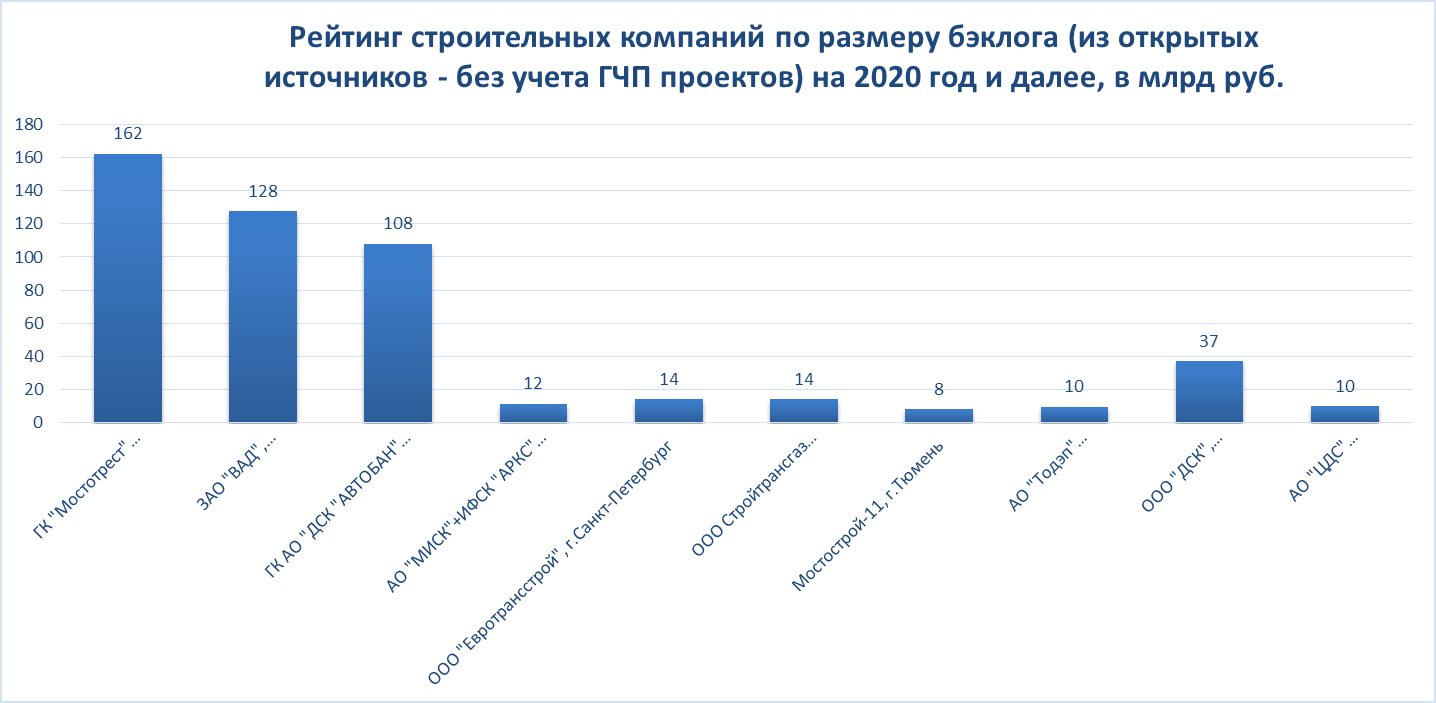 Раздел V. Подробные сведения о лицах, входящих в состав органов управления лица, предоставившего обеспечение, органов лица, предоставившего обеспечение, по контролю за его финансово-хозяйственной деятельностью, и краткие сведения о сотрудниках (работниках) лица, предоставившего обеспечение5.1. Сведения о структуре и компетенции органов управления лица, предоставившего обеспечениеВ соответствии с уставом Общества предусмотрены следующие органы управления:
	Общее собрание акционеров;
	Совет директоров;
	Единоличный исполнительный орган - Генеральный директор.

Общее собрание акционеров
Высшим органом управления Общества является общее собрание акционеров.
В соответствии с уставом Общества к компетенции общего собрания акционеров относятся следующие вопросы:
1) внесение изменений и дополнений в устав Общества или утверждение устава Общества в новой редакции;
2) реорганизация Общества;
3) ликвидация Общества, назначение ликвидационной комиссии и утверждение промежуточного и окончательного ликвидационных балансов;
4) определение количественного состава Совета директоров Общества, избрание его членов и досрочное прекращение их полномочий;
5) определение количества, номинальной стоимости, категории (типа) объявленных акций и прав, предоставляемых этими акциями;
6) распределение прибыли (в том числе выплата (объявление) дивидендов, за исключением выплаты (объявления) дивидендов по результатам первого квартала, полугодия, девяти месяцев отчетного года) и убытков Общества по результатам отчетного года;
7) принятие решений об одобрении крупных сделок, в случаях, предусмотренных действующим законодательством Российской Федерации и уставом;
8) принятие решений об одобрении сделок, в совершении которых имеется заинтересованность, в случаях, предусмотренных действующим законодательством Российской Федерации и уставом;
9) утверждение внутренних документов, регулирующих деятельность органов Общества;
10) избрание членов Ревизионной комиссии и досрочное прекращение их полномочий;
11) утверждение аудитора Общества;
12) увеличение уставного капитала Общества путем увеличения номинальной стоимости акций, путем размещения дополнительных акций по закрытой подписке;
13) уменьшение уставного капитала Общества путем уменьшения номинальной стоимости акций, путем приобретения Обществом части акций в целях сокращения их общего количества, а также путем погашения приобретенных или выкупленных Обществом акций;
14) принятие решения об отсутствии у акционеров Общества преимущественного права приобретения размещаемых дополнительных акций или эмиссионных ценных бумаг, конвертируемых в акции;
15) приобретение Обществом размещенных акций в случаях, предусмотренных Федеральным законом «Об акционерных обществах»;
16) определение порядка ведения Общего собрания акционеров;
17) образование исполнительного органа Общества, досрочное прекращение его полномочий;
18) передача полномочий единоличного исполнительного органа Общества коммерческой организации (управляющей организации) или индивидуальному предпринимателю (управляющему), утверждение условий договора с управляющей организацией (управляющим), досрочное прекращение полномочий управляющей организации или управляющего;
19) решение иных вопросов, предусмотренных действующим законодательством Российской Федерации или уставом.
Вопросы, отнесенные к компетенции Общего собрания акционеров, не могут быть переданы на решение исполнительному органу, а также Совету директоров, за исключением вопросов, предусмотренных действующим законодательством Российской Федерации.

Совет директоров
В соответствии с уставом Общества в компетенцию Совета директоров Общества входит общее руководство деятельностью Общества, за исключением решения вопросов, отнесенных к компетенции Общего собрания акционеров.
К компетенции Совета директоров Общества относятся следующие вопросы:
1) определение приоритетных направлений деятельности Общества;
2) созыв годового и внеочередного Общих собраний акционеров (за исключением случаев, предусмотренных законом), утверждение повестки дня Общего собрания акционеров, определение даты составления списка лиц, имеющих право на участие в Общем собрании акционеров, и другие, отнесенные к компетенции Совета директоров вопросы, связанные с подготовкой и проведением Общего собрания акционеров;
3) размещение Обществом дополнительных акций, в которые конвертируются размещенные Обществом привилегированные акции определенного типа, конвертируемые в обыкновенные акции или привилегированные акции иных типов, если такое размещение не связано с увеличением уставного капитала Общества, а также размещение Обществом облигаций или иных эмиссионных ценных бумаг, за исключением акций;
4) определение цены (денежной оценки) имущества, цены размещения или порядка ее определения и цены выкупа эмиссионных ценных бумаг в случаях, предусмотренных Федеральным законом «Об акционерных обществах»;
5) приобретение размещенных Обществом акций, облигаций и иных ценных бумаг в случаях, предусмотренных Федеральным законом «Об акционерных обществах», иными Федеральными законами и уставом;
6) рекомендации по размеру выплачиваемых членам Ревизионной комиссии Общества вознаграждений и компенсаций и определение размера оплаты услуг аудитора;
7) рекомендации по размеру дивиденда по акциям и порядку его выплаты, включая предложения в части установления даты, на которую определяются лица, имеющие право на его получение;
8) использование резервного фонда и иных фондов Общества;
9) утверждение внутренних документов Общества, за исключением внутренних документов, утверждение которых отнесено Федеральным законом «Об акционерных обществах» к компетенции Общего собрания акционеров, а также иных внутренних документов Общества, утверждение которых отнесено уставом к компетенции исполнительного органа Общества;
10) утверждение годового отчета, годовой бухгалтерской (финансовой) отчетности Общества;
11) создание филиалов и открытие представительств Общества;
12) одобрение крупных сделок, в случаях, предусмотренных Федеральным законом «Об акционерных обществах»;
13) принятие решений об одобрении сделок в случаях, предусмотренных статьей 83 Федерального закона «Об акционерных обществах»;
14) утверждение регистратора Общества и условий договора с ним, а также расторжение договора с ним;
15) принятие решений об участии и о прекращении участия Общества в других организациях (за исключением организаций, принятие решения об участии в которых отнесено к компетенции Общего собрания акционеров);
16) выплата (объявление) дивидендов по результатам первого квартала, полугодия, девяти месяцев отчетного года;
17) дробление и консолидация акций;
18) принятие решения об участии в финансово-промышленных группах, ассоциациях и иных объединениях коммерческих организаций;
19) иные вопросы, предусмотренные Федеральным законом «Об акционерных обществах» и уставом.
Вопросы, отнесенные к компетенции Совета директоров Общества, не могут быть переданы на решение исполнительному органу Общества.

Генеральный директор
В соответствии с уставом Общества Единоличным исполнительным органом Общества является Генеральный директор.
Права и обязанности Генерального директора определяются действующим законодательством Российской Федерации, уставом и договором, заключаемым с Обществом.
К компетенции Генерального директора относятся все вопросы руководства текущей деятельностью Общества, за исключением вопросов, отнесенных к компетенции Общего собрания акционеров или Совета директоров.
Генеральный директор:
	совершает от имени Общества действия, влекущие возникновение, изменение, прекращение прав и обязанностей Общества в отношениях с физическими, юридическими лицами, а также государственными органами, в том числе совершает все действия и подписывает все документы от имени Общества, представляет интересы Общества в любых органах по вопросам, отнесенным уставом и Федеральным законом «Об акционерных обществах» к компетенции Единоличного исполнительного органа Общества;
	без доверенности действует от имени Общества;
	выдает доверенности на право представительства от имени Общества, в том числе доверенности с правом передоверия;
	утверждает штаты;
	осуществляет прием и увольнение работников Общества, заключает с ними трудовые договоры от имени Общества;
	издает приказы, распоряжения и дает указания, обязательные для исполнения всеми работниками Общества;
	утверждает внутренние документы Общества, регулирующие его текущую деятельность, за исключением документов утверждение которых в соответствии с действующим законодательством и уставом отнесено к компетенции Общего собрания акционеров и Совета директоров;
	открывает счета в банках;
	организует контроль за использованием материальных, финансовых и трудовых ресурсов;
	утверждает перечень сведений, содержащих коммерческую тайну или являющихся конфиденциальными;
	обеспечивает соблюдение требований действующего законодательства Российской Федерации при осуществлении хозяйственной деятельности Общества;
	отчитывается перед Советом директоров в порядке, в сроки и по формам, установленным Советом директоров;
	решает иные вопросы текущей деятельности Общества.
Единоличный исполнительный орган на время своего отпуска, командировки и иного кратковременного отсутствия вправе назначить лицо, временно исполняющее обязанности Единоличного исполнительного органа. Такое лицо пользуется всеми правами и выполняет все обязанности единоличного исполнительного органа, за исключением случаев, когда в приказе или доверенности о назначении его полномочия ограничены.

Сведения о наличии кодекса корпоративного управления поручителя либо иного аналогичного документа:
Кодекс корпоративного поведения (управления) Поручителя либо иной аналогичный документ на отчетный период у Поручителя отсутствует.

Сведения о наличии внутренних документов поручителя, регулирующих деятельность его органов управления: 
у Поручителя действует Положение о Совете директоров, утвержденное общим собранием акционеров ОАО «Дорожно-строительная компания «АВТОБАН» 21 июня 2004 года (Протокол от 30.06.2004 г. №1).5.2. Информация о лицах, входящих в состав органов управления лица, предоставившего обеспечение5.2.1. Состав совета директоров (наблюдательного совета) лица, предоставившего обеспечениеВ связи с тем, что в обществе в качестве совещательных органов при совете директоров (наблюдательном совете) комитеты совета директоров (наблюдательного совета) не создавались, члены совета директоров (наблюдательного совета) не участвуют в работе комитетов совета директоров (наблюдательного совета)ФИО: Андреев Алексей ВладимировичГод рождения: 1959Образование: Высшее - Академия народного хозяйства при Правительстве РФ; Московский автомобильно-дорожный институтВсе должности, занимаемые данным лицом в обществе и других организациях за последние 5 лет и в настоящее время в хронологическом порядке, в том числе по совместительствуДоля участия лица в уставном капитале лица, предоставившего обеспечение: 0.0680%Доля принадлежащих лицу обыкновенных акций лица, предоставившего обеспечение: 0.09%Количество акций лица, предоставившего обеспечение, каждой категории (типа), которые могут быть приобретены лицом в результате осуществления прав по принадлежащим ему опционам лица, предоставившего обеспечение: лицо, предоставившее обеспечение, не выпускал опционовДоли участия лица в уставном (складочном) капитале (паевом фонде) дочерних и зависимых обществ лица, предоставившем обеспечение по облигациям эмитента,1) Полное фирменное наименование: Общество с ограниченной ответственностью " Профиль"ИНН: 6674115418ОГРН: 1036605204240Доля лица в уставном капитале организации: 50%Доля обыкновенных акций организации, принадлежащих данному лицу: не применимоКоличество акций дочернего или зависимого общества лица, предоставившего обеспечение, каждой категории (типа), которые могут быть приобретены лицом в результате осуществления прав по принадлежащим ему опционам дочернего или зависимого общества лица, предоставившего обеспечение: дочернее или зависимое общество, не выпускало опционов2) Полное фирменное наименование: Акционерное общество "АВТОБАН-Финанс"ИНН: 7708813750ОГРН: 1147746558596Доля лица в уставном капитале организации: 5%Доля обыкновенных акций организации, принадлежащих данному лицу: 5%Количество акций дочернего или зависимого общества лица, предоставившего обеспечение, каждой категории (типа), которые могут быть приобретены лицом в результате осуществления прав по принадлежащим ему опционам дочернего или зависимого общества лица, предоставившего обеспечение: дочернее или зависимое общество, не выпускало опционовСведения об участии (член комитета, председатель комитета) в работе комитетов совета директоров (наблюдательного совета) с указанием названия комитета (комитетов): не является членом комитетов, т.к. комитеты в Обществе не создавались;Сведения о характере любых родственных связей с иными лицами, входящими в состав органов управления лица, предоставившего обеспечение и/или органов контроля за финансово-хозяйственной деятельностью лица, предоставившего обеспечение: Указанных родственных связей нетСведения о привлечении такого лица к административной ответственности за правонарушения в области финансов, налогов и сборов, рынка ценных бумаг или уголовной ответственности (наличии судимости) за преступления в сфере экономики или за преступления против государственной власти:
Лицо к указанным видам ответственности не привлекалосьСведения о занятии таким лицом должностей в органах управления коммерческих организаций в период, когда в отношении указанных организаций было возбуждено дело о банкротстве и/или введена одна из процедур банкротства, предусмотренных законодательством Российской Федерации о несостоятельности (банкротстве):
Лицо указанных должностей не занималоФИО: Анисимов Денис БорисовичГод рождения: 1973Образование: высшее, Российская Экономическая Академия им. Г.В. ПлехановаВсе должности, занимаемые данным лицом в обществе и других организациях за последние 5 лет и в настоящее время в хронологическом порядке, в том числе по совместительствуДоли участия в уставном капитале лица, предоставившем обеспечение / обыкновенных акций не имеетКоличество акций лица, предоставившего обеспечение, каждой категории (типа), которые могут быть приобретены лицом в результате осуществления прав по принадлежащим ему опционам лица, предоставившего обеспечение: лицо, предоставившее обеспечение, не выпускал опционовДоли участия лица в уставном (складочном) капитале (паевом фонде) дочерних и зависимых обществ лица, предоставившего обеспечение по облигациям эмитента: нетСведения об участии (член комитета, председатель комитета) в работе комитетов совета директоров (наблюдательного совета) с указанием названия комитета (комитетов): не является членом комитетов, т.к. комитеты в Обществе не создавались;Сведения о характере любых родственных связей с иными лицами, входящими в состав органов управления лица, предоставившего обеспечение и/или органов контроля за финансово-хозяйственной деятельностью лица, предоставившего обеспечение:
Указанных родственных связей нетСведения о привлечении такого лица к административной ответственности за правонарушения в области финансов, налогов и сборов, рынка ценных бумаг или уголовной ответственности (наличии судимости) за преступления в сфере экономики или за преступления против государственной власти:
Лицо к указанным видам ответственности не привлекалосьСведения о занятии таким лицом должностей в органах управления коммерческих организаций в период, когда в отношении указанных организаций было возбуждено дело о банкротстве и/или введена одна из процедур банкротства, предусмотренных законодательством Российской Федерации о несостоятельности (банкротстве):
Лицо указанных должностей не занималоФИО: Штрек Юлия МихайловнаГод рождения: 1974Образование: высшее, Санкт-Петербургский государственный университет экономики и финансов.Все должности, занимаемые данным лицом в обществе и других организациях за последние 5 лет и в настоящее время в хронологическом порядке, в том числе по совместительствуДоли участия в уставном капитале лица, предоставившем обеспечение / обыкновенных акций не имеетКоличество акций лица, предоставившего обеспечение, каждой категории (типа), которые могут быть приобретены лицом в результате осуществления прав по принадлежащим ему опционам лица, предоставившего обеспечение: лицо, предоставившее обеспечение, не выпускал опционовДоли участия лица в уставном (складочном) капитале (паевом фонде) дочерних и зависимых обществ лица, предоставившего обеспечение: Лицо указанных долей не имеетСведения об участии (член комитета, председатель комитета) в работе комитетов совета директоров (наблюдательного совета) с указанием названия комитета (комитетов): не является членом комитетов, т.к. комитеты в Обществе не создавались;Сведения о характере любых родственных связей с иными лицами, входящими в состав органов управления лица, предоставившего обеспечение и/или органов контроля за финансово-хозяйственной деятельностью лица, предоставившего обеспечение: Указанных родственных связей нетСведения о привлечении такого лица к административной ответственности за правонарушения в области финансов, налогов и сборов, рынка ценных бумаг или уголовной ответственности (наличии судимости) за преступления в сфере экономики или за преступления против государственной власти:
Лицо к указанным видам ответственности не привлекалось.Сведения о занятии таким лицом должностей в органах управления коммерческих организаций в период, когда в отношении указанных организаций было возбуждено дело о банкротстве и/или введена одна из процедур банкротства, предусмотренных законодательством Российской Федерации о несостоятельности (банкротстве):
Лицо указанных должностей не занималоФИО: Серегин Николай Петрович (председатель)Год рождения: 1949Образование: высшееВсе должности, занимаемые данным лицом в обществе и других организациях за последние 5 лет и в настоящее время в хронологическом порядке, в том числе по совместительствуДоли участия в уставном капитале лица, предоставившем обеспечение / обыкновенных акций не имеетКоличество акций лица, предоставившего обеспечение, каждой категории (типа), которые могут быть приобретены лицом в результате осуществления прав по принадлежащим ему опционам лица, предоставившего обеспечение: лицо, предоставившее обеспечение, не выпускал опционовДоли участия лица в уставном (складочном) капитале (паевом фонде) дочерних и зависимых обществ лица, предоставившего обеспечение: Лицо указанных долей не имеетСведения об участии (член комитета, председатель комитета) в работе комитетов совета директоров (наблюдательного совета) с указанием названия комитета (комитетов): не является членом комитетов, т.к. комитеты в Обществе не создавались;Сведения о характере любых родственных связей с иными лицами, входящими в состав органов управления лица, предоставившего обеспечение и/или органов контроля за финансово-хозяйственной деятельностью лица, предоставившего обеспечение: Указанных родственных связей нетСведения о привлечении такого лица к административной ответственности за правонарушения в области финансов, налогов и сборов, рынка ценных бумаг или уголовной ответственности (наличии судимости) за преступления в сфере экономики или за преступления против государственной власти: Лицо к указанным видам ответственности не привлекалосьСведения о занятии таким лицом должностей в органах управления коммерческих организаций в период, когда в отношении указанных организаций было возбуждено дело о банкротстве и/или введена одна из процедур банкротства, предусмотренных законодательством Российской Федерации о несостоятельности (банкротстве): Лицо указанных должностей не занималоФИО: Эфа Александр Карлович Год рождения: 1963Образование:
высшее, Томский инженерно-строительный институт.Все должности, занимаемые данным лицом в обществе и других организациях за последние 5 лет и в настоящее время в хронологическом порядке, в том числе по совместительствуДоли участия в уставном капитале лица, предоставившем обеспечение / обыкновенных акций не имеетКоличество акций лица, предоставившего обеспечение, каждой категории (типа), которые могут быть приобретены лицом в результате осуществления прав по принадлежащим ему опционам лица, предоставившего обеспечение: лицо, предоставившее обеспечение, не выпускал опционовДоли участия лица в уставном (складочном) капитале (паевом фонде) дочерних и зависимых обществ лица, предоставившего обеспечение: Лицо указанных долей не имеетСведения об участии (член комитета, председатель комитета) в работе комитетов совета директоров (наблюдательного совета) с указанием названия комитета (комитетов): не является членом комитетов, т.к. комитеты в Обществе не создавались;Сведения о характере любых родственных связей с иными лицами, входящими в состав органов управления лица, предоставившего обеспечение и/или органов контроля за финансово-хозяйственной деятельностью лица, предоставившего обеспечение: Указанных родственных связей нетСведения о привлечении такого лица к административной ответственности за правонарушения в области финансов, налогов и сборов, рынка ценных бумаг или уголовной ответственности (наличии судимости) за преступления в сфере экономики или за преступления против государственной власти: Лицо к указанным видам ответственности не привлекалосьСведения о занятии таким лицом должностей в органах управления коммерческих организаций в период, когда в отношении указанных организаций было возбуждено дело о банкротстве и/или введена одна из процедур банкротства, предусмотренных законодательством Российской Федерации о несостоятельности (банкротстве): Лицо указанных должностей не занималоФИО: Пинягин Сергей АлексеевичГод рождения: 1975Образование: высшееВсе должности, занимаемые данным лицом в обществе и других организациях за последние 5 лет и в настоящее время в хронологическом порядке, в том числе по совместительствуДоли участия в уставном капитале лица, предоставившем обеспечение / обыкновенных акций не имеетКоличество акций лица, предоставившего обеспечение, каждой категории (типа), которые могут быть приобретены лицом в результате осуществления прав по принадлежащим ему опционам лица, предоставившего обеспечение: лицо, предоставившее обеспечение, не выпускал опционовДоли участия лица в уставном (складочном) капитале (паевом фонде) дочерних и зависимых обществ лица, предоставившего обеспечение: Лицо указанных долей не имеетСведения об участии (член комитета, председатель комитета) в работе комитетов совета директоров (наблюдательного совета) с указанием названия комитета (комитетов): не является членом комитетов, т.к. комитеты в Обществе не создавались;Сведения о характере любых родственных связей с иными лицами, входящими в состав органов управления лица, предоставившего обеспечение и/или органов контроля за финансово-хозяйственной деятельностью лица, предоставившего обеспечение: Указанных родственных связей нетСведения о привлечении такого лица к административной ответственности за правонарушения в области финансов, налогов и сборов, рынка ценных бумаг или уголовной ответственности (наличии судимости) за преступления в сфере экономики или за преступления против государственной власти: Лицо к указанным видам ответственности не привлекалосьСведения о занятии таким лицом должностей в органах управления коммерческих организаций в период, когда в отношении указанных организаций было возбуждено дело о банкротстве и/или введена одна из процедур банкротства, предусмотренных законодательством Российской Федерации о несостоятельности (банкротстве): Лицо указанных должностей не занималоФИО: Мартыненко Олег ОлеговичГод рождения: 1979Образование: Высшее, Брянская инженерно-технологическая академия, специальность – автомобильные дороги и аэродромы.Все должности, занимаемые данным лицом в обществе и других организациях за последние 5 лет и в настоящее время в хронологическом порядке, в том числе по совместительствуДоли участия в уставном капитале лица, предоставившем обеспечение / обыкновенных акций не имеетКоличество акций лица, предоставившего обеспечение, каждой категории (типа), которые могут быть приобретены лицом в результате осуществления прав по принадлежащим ему опционам лица, предоставившего обеспечение: лицо, предоставившее обеспечение, не выпускал опционовДоли участия лица в уставном (складочном) капитале (паевом фонде) дочерних и зависимых обществ лица, предоставившего обеспечение: Лицо указанных долей не имеетСведения об участии (член комитета, председатель комитета) в работе комитетов совета директоров (наблюдательного совета) с указанием названия комитета (комитетов): не является членом комитетов, т.к. комитеты в Обществе не создавались;Сведения о характере любых родственных связей с иными лицами, входящими в состав органов управления лица, предоставившего обеспечение и/или органов контроля за финансово-хозяйственной деятельностью лица, предоставившего обеспечение: Указанных родственных связей нетСведения о привлечении такого лица к административной ответственности за правонарушения в области финансов, налогов и сборов, рынка ценных бумаг или уголовной ответственности (наличии судимости) за преступления в сфере экономики или за преступления против государственной власти: Лицо к указанным видам ответственности не привлекалосьСведения о занятии таким лицом должностей в органах управления коммерческих организаций в период, когда в отношении указанных организаций было возбуждено дело о банкротстве и/или введена одна из процедур банкротства, предусмотренных законодательством Российской Федерации о несостоятельности (банкротстве): Лицо указанных должностей не занималоУ Поручителя действует Положение о Совете директоров, утвержденное общим собранием акционеров ОАО «Дорожно-строительная компания «АВТОБАН» 21 июня 2004 года (Протокол от 30.06.2004 г. №1).5.2.2. Информация о единоличном исполнительном органе лица, предоставившего обеспечениеФИО: Андреев Алексей ВладимировичГод рождения: 1959Образование: Высшее - Академия народного хозяйства при Правительстве РФ; Московский автомобильно-дорожный институтВсе должности, занимаемые данным лицом в обществе и других организациях за последние 5 лет и в настоящее время в хронологическом порядке, в том числе по совместительствуДоля участия лица в уставном капитале лица, предоставившего обеспечение: 0.0680%Доля принадлежащих лицу обыкновенных акций лица, предоставившего обеспечение: 0.09%Количество акций лица, предоставившего обеспечение, каждой категории (типа), которые могут быть приобретены лицом в результате осуществления прав по принадлежащим ему опционам лица, предоставившего обеспечение: лицо, предоставившее обеспечение, не выпускал опционовДоли участия лица в уставном (складочном) капитале (паевом фонде) дочерних и зависимых обществ лица, предоставившем обеспечение по облигациям эмитента: 1) Полное фирменное наименование: Общество с ограниченной ответственностью " Профиль"ИНН: 6674115418ОГРН: 1036605204240Доля лица в уставном капитале организации, %: 50Доля обыкновенных акций организации, принадлежащих данному лицу: не применимоКоличество акций дочернего или зависимого общества лица, предоставившего обеспечение, каждой категории (типа), которые могут быть приобретены лицом в результате осуществления прав по принадлежащим ему опционам дочернего или зависимого общества лица, предоставившего обеспечение: дочернее или зависимое общество, не выпускало опционов2) Полное фирменное наименование: Акционерное общество "АВТОБАН-Финанс"ИНН: 7708813750ОГРН: 1147746558596Доля лица в уставном капитале организации, %: 5Доля обыкновенных акций организации, принадлежащих данному лицу, %: 5Количество акций дочернего или зависимого общества лица, предоставившего обеспечение, каждой категории (типа), которые могут быть приобретены лицом в результате осуществления прав по принадлежащим ему опционам дочернего или зависимого общества лица, предоставившего обеспечение: дочернее или зависимое общество, не выпускало опционовСведения об участии (член комитета, председатель комитета) в работе комитетов совета директоров (наблюдательного совета) с указанием названия комитета (комитетов): не является членом комитетов, т.к. комитеты в Обществе не создавалисьСведения о характере любых родственных связей с иными лицами, входящими в состав органов управления лица, предоставившего обеспечение и/или органов контроля за финансово-хозяйственной деятельностью лица, предоставившего обеспечение: Указанных родственных связей нетСведения о привлечении такого лица к административной ответственности за правонарушения в области финансов, налогов и сборов, рынка ценных бумаг или уголовной ответственности (наличии судимости) за преступления в сфере экономики или за преступления против государственной власти: Лицо к указанным видам ответственности не привлекалосьСведения о занятии таким лицом должностей в органах управления коммерческих организаций в период, когда в отношении указанных организаций было возбуждено дело о банкротстве и/или введена одна из процедур банкротства, предусмотренных законодательством Российской Федерации о несостоятельности (банкротстве): Лицо указанных должностей не занимало5.2.3. Состав коллегиального исполнительного органа лица, предоставившего обеспечениеКоллегиальный исполнительный орган не предусмотрен5.3. Сведения о размере вознаграждения и/или компенсации расходов по каждому органу управления лица, предоставившего обеспечениеСведения о размере вознаграждения по каждому из органов управления (за исключением физического лица, осуществляющего функции единоличного исполнительного органа управления лица, предоставившего обеспечение,). Указываются все виды вознаграждения, в том числе заработная плата, премии, комиссионные, льготы и (или) компенсации расходов, а также иные имущественные представления:ВознагражденияСовет директоровЕдиница измерения: тыс. руб.Сведения о принятых уполномоченными органами управления лица, предоставившего обеспечение  решениях и (или) существующих соглашениях относительно размера такого вознаграждения, подлежащего выплате, и (или) размера таких расходов, подлежащих компенсации: лицом, предоставившем обеспечение  не заключались соглашения относительно размера указанных вознаграждений и/или расходов, подлежащих компенсации, с членами Совета директоров .КомпенсацииЕдиница измерения: тыс. руб.Дополнительная информация: лицом предоставивши м обеспечение не заключались соглашения относительно размера указанных вознаграждений и/или расходов, подлежащих компенсации, с членами Совета директоров Эмитента.5.4. Сведения о структуре и компетенции органов контроля за финансово-хозяйственной деятельностью лица, предоставившего обеспечение, а также об организации системы управления рисками и внутреннего контроляПриводится полное описание структуры органов контроля за финансово-хозяйственной деятельностью лица, предоставившего обеспечение и их компетенции в соответствии с уставом (учредительными документами) и внутренними документами лица, предоставившего обеспечение:Уставом Поручителя предусмотрено, что контроль за финансово-хозяйственной деятельностью Поручителя осуществляется Ревизионной комиссией (Ревизором), утверждаемой общим собранием акционеров Поручителя.

Для осуществления контроля за финансово-хозяйственной деятельностью Общества Общим собранием акционеров избирается Ревизионная комиссия в составе трех человек на срок до следующего годового Общего собрания акционеров. 
Отдельного положения по РК нет.
В соответствии с уставом Поручителя к компетенции ревизионной комиссии относятся следующие вопросы:
	Анализ правильности и полноты ведения бухгалтерского и налогового учета.
	Анализ финансового положения Общества, его платежеспособности, выявление резервов улучшения экономического состояния Общества, выработка рекомендаций для органов управления Общества.
	Подтверждение достоверности данных, включаемых в годовые отчеты Общества, годовую бухгалтерскую (финансовую) отчетность, отчетов о прибылях и убытках (счета прибылей и убытков), распределения прибыли, отчетной документации для налоговых и статистических органов, органов государственного управления.
	Проверка правомочности лиц, заключивших договоры от имени Общества, правомочности принятых исполнительным органом решений, проверка соответствия их уставу Общества, решениям Общего собрания акционеров, Совета директоров Общества.	Анализ решений Общего собрания акционеров и Совета директоров на их соответствие законодательству Российской Федерации и уставу.
К компетенции Ревизионной комиссии Общества относятся также иные вопросы, предусмотренные законодательством Российской Федерации и уставом.
По требованию ревизионной комиссии Общества лица, занимающие должности в органах управления Общества, обязаны представить документы о финансово-хозяйственной деятельности Общества.
Ревизионная комиссия вправе требовать от лиц, занимающих должности в органах управления Общества, и от работников Общества личного письменного объяснения по вопросам, находящимся в компетенции Ревизионной комиссии.
По итогам проверки (ревизии) финансово-хозяйственной деятельности Общества за год Ревизионная комиссия представляет в Совет директоров свое заключение не позднее, чем за сорок дней до годового Общего собрания акционеров Общества.
Общество обязано привлечь для ежегодного аудита годовой бухгалтерской (финансовой) отчетности аудиторскую организацию, не связанную имущественными интересами с Обществом или его акционерами. Общее собрание акционеров утверждает аудитора Общества.

Сведения об организации системы управления рисками и внутреннего контроля за финансово-хозяйственной деятельностью поручителя (внутреннего аудита): на дату составления отчета система управления рисками и внутреннего контроля за финансово-хозяйственной деятельностью Поручителя (внутреннего аудита) не организована.
в том числе:
информация о наличии комитета по аудиту совета директоров (наблюдательного совета) поручителя, его функциях, персональном и количественном составе: комитет по аудиту Совета директоров Поручителя не сформирован (отсутствует);
информация о наличии отдельного структурного подразделения (подразделений) поручителя по управлению рисками и внутреннему контролю (иного, отличного от ревизионной комиссии (ревизора), органа (структурного подразделения), осуществляющего внутренний контроль за финансово-хозяйственной деятельностью поручителя), его задачах и функциях: В структуре Поручителя подразделением, занимающимся внутренним аудитом и финансовым контролем деятельности, является Управление внутреннего аудита и финансового контроля.
Целевое назначение подразделения – обеспечение достоверности отражения финансово-хозяйственных операций в бухгалтерской, управленческой отчетностях, формирование единого информационно-аналитического пространства в части финансовой отчетности по всем подразделениям Поручителя и дочерних (зависимых) обществ, создание действующей модели оптимального налогового планирования, обеспечивающей соблюдение требований законодательства.
Основные функции, выполняемые подразделением:
	разработка и актуализация мер контроля данных учета;
	инициирование, проведение инвентаризаций, ревизий, выборочных тематических проверок по утвержденному плану работ на отчетный период (год), тематических проверок финансово-хозяйственной деятельности Поручителя и дочерних (зависимых) обществ;
	проверка любого рода документов на предмет обоснованности и достоверности;
	участие в подготовке по результатам проведенных ревизий, проверок материалов с предложениями руководству Поручителя по устранению выявленных нарушений, разработке рекомендаций по устранению выявленных проверками недостатков; подготовка системных предложений, направленных на предотвращение возникновения в будущем аналогичных нарушений;
	участие в проектах по совершенствованию системы внутреннего контроля Поручителя на корпоративном уровне и уровне бизнес-процессов и подготовке процедур и их совершенствованию;
	выявление налоговых рисков, полноты использования прав льготного налогообложения;
	контроль информационное обеспечение, консультации и методическое сопровождение деятельности работников Поручителя и дочерних (зависимых) обществ Поручителя по вопросам учета;
	унификация подходов, способов и методов отражения фактов хозяйственной деятельности во всех видах отчетности.
информация о наличии у поручителя отдельного структурного подразделения (службы) внутреннего аудита, его задачах и функциях: функции внутреннего аудита осуществляет Управление внутреннего аудита и финансового контроля, информация о котором представлена в разделе выше.5.5. Информация о лицах, входящих в состав органов контроля за финансово-хозяйственной деятельностью лица, предоставившего обеспечениеНаименование органа контроля за финансово-хозяйственной деятельностью лица, предоставившего обеспечение: Ревизионная комиссияФИО: Бехтяева Инна ВикторовнаГод рождения: 1977Образование: высшееВсе должности, занимаемые данным лицом в лице, предоставившем обеспечение и других организациях за последние 5 лет и в настоящее время в хронологическом порядке, в том числе по совместительствуДоли участия в уставном капитале лица, предоставившем обеспечение / обыкновенных акций не имеетКоличество акций лица, предоставившего обеспечение, каждой категории (типа), которые могут быть приобретены лицом в результате осуществления прав по принадлежащим ему опционам лица, предоставившего обеспечение: лицо, предоставившее обеспечение, не выпускал опционовДоли участия лица в уставном (складочном) капитале (паевом фонде) дочерних и зависимых обществ лица, предоставившего обеспечение: Лицо указанных долей не имеетСведения о характере любых родственных связей с иными лицами, входящими в состав органов управления лица, предоставившего обеспечение, и/или органов контроля за финансово-хозяйственной деятельностью лица, предоставившего обеспечение: Указанных родственных связей нет
Сведения о привлечении такого лица к административной ответственности за правонарушения в области финансов, налогов и сборов, рынка ценных бумаг или уголовной ответственности (наличии судимости) за преступления в сфере экономики или за преступления против государственной власти:
Лицо к указанным видам ответственности не привлекалосьСведения о занятии таким лицом должностей в органах управления коммерческих организаций в период, когда в отношении указанных организаций было возбуждено дело о банкротстве и/или введена одна из процедур банкротства, предусмотренных законодательством Российской Федерации о несостоятельности (банкротстве): Лицо указанных должностей не занимало
ФИО: Дзейко Оксана ЮрьевнаГод рождения: 1965Образование: высшееВсе должности, занимаемые данным лицом в лице,предоставившем обеспечение и других организациях за последние 5 лет и в настоящее время в хронологическом порядке, в том числе по совместительствуДоли участия в уставном капитале лица, предоставившем обеспечение / обыкновенных акций не имеетКоличество акций лица, предоставившего обеспечение, каждой категории (типа), которые могут быть приобретены лицом в результате осуществления прав по принадлежащим ему опционам лица, предоставившего обеспечение: лицо, предоставившее обеспечение, не выпускал опционовДоли участия лица в уставном (складочном) капитале (паевом фонде) дочерних и зависимых обществ лица, предоставившего обеспечение: Лицо указанных долей не имеетСведения о характере любых родственных связей с иными лицами, входящими в состав органов управления лица, предоставившего обеспечение, и/или органов контроля за финансово-хозяйственной деятельностью лица, предоставившего обеспечение: Указанных родственных связей нет
Сведения о привлечении такого лица к административной ответственности за правонарушения в области финансов, налогов и сборов, рынка ценных бумаг или уголовной ответственности (наличии судимости) за преступления в сфере экономики или за преступления против государственной власти:
Лицо к указанным видам ответственности не привлекалосьСведения о занятии таким лицом должностей в органах управления коммерческих организаций в период, когда в отношении указанных организаций было возбуждено дело о банкротстве и/или введена одна из процедур банкротства, предусмотренных законодательством Российской Федерации о несостоятельности (банкротстве): Лицо указанных должностей не занималоФИО: Охотникова Юлия ЮрьевнаГод рождения: 1978Образование: высшее, Сибирский Государственный Университет Путей Сообщения (СГУПС)Все должности, занимаемые данным лицом в лице, предоставившем обеспечение и других организациях за последние 5 лет и в настоящее время в хронологическом порядке, в том числе по совместительствуДоли участия в уставном капитале лица, предоставившем обеспечение / обыкновенных акций не имеетКоличество акций лица, предоставившего обеспечение, каждой категории (типа), которые могут быть приобретены лицом в результате осуществления прав по принадлежащим ему опционам лица, предоставившего обеспечение: лицо, предоставившее обеспечение, не выпускал опционовДоли участия лица в уставном (складочном) капитале (паевом фонде) дочерних и зависимых обществ лица, предоставившего обеспечение: Лицо указанных долей не имеетСведения о характере любых родственных связей с иными лицами, входящими в состав органов управления лица, предоставившего обеспечение, и/или органов контроля за финансово-хозяйственной деятельностью лица, предоставившего обеспечение: Указанных родственных связей нет
Сведения о привлечении такого лица к административной ответственности за правонарушения в области финансов, налогов и сборов, рынка ценных бумаг или уголовной ответственности (наличии судимости) за преступления в сфере экономики или за преступления против государственной власти:
Лицо к указанным видам ответственности не привлекалосьСведения о занятии таким лицом должностей в органах управления коммерческих организаций в период, когда в отношении указанных организаций было возбуждено дело о банкротстве и/или введена одна из процедур банкротства, предусмотренных законодательством Российской Федерации о несостоятельности (банкротстве): Лицо указанных должностей не занимало5.6. Сведения о размере вознаграждения и (или) компенсации расходов по органу контроля за финансово-хозяйственной деятельностью лица, предоставившего обеспечениеВознагражденияПо каждому органу контроля за финансово-хозяйственной деятельностью лица, предоставившего обеспечение, (за исключением физического лица, занимающего должность (осуществляющего функции) ревизора лица, предоставившего обеспечение,) описываются с указанием размера все виды вознаграждения, включая заработную плату членов органов контроля за финансово-хозяйственной деятельностью лица, предоставившего обеспечение, являющихся (являвшихся) его работниками, в том числе работающих (работавших) по совместительству, премии, комиссионные, вознаграждения, отдельно выплачиваемые за участие в работе соответствующего органа контроля за финансово-хозяйственной деятельностью лица, предоставившего обеспечение, иные виды вознаграждения, которые были выплачены лицом, предоставившим обеспечение, в течение соответствующего отчетного периода, а также описываются с указанием размера расходы, связанные с исполнением функций членов органов контроля за финансово-хозяйственной деятельностью лица, предоставившего обеспечение, компенсированные лицом, предоставившим обеспечение, в течение соответствующего отчетного периода.Наименование органа контроля за финансово-хозяйственной деятельностью лица, предоставившего обеспечение: Ревизионная комиссияВознаграждение за участие в работе органа контроляЕдиница измерения: тыс. руб.Сведения о существующих соглашениях относительно таких выплат в текущем финансовом году: ОтсутствуютКомпенсацииЕдиница измерения: тыс. руб.5.7. Данные о численности и обобщенные данные о составе сотрудников (работников) лица, предоставившего обеспечение, а также об изменении численности сотрудников (работников) лица, предоставившего обеспечениеЕдиница измерения: тыс. руб.Существенного изменения численности сотрудников (работников) за раскрываемый период не произошло.
В состав сотрудников (работников) лица, предоставившего обеспечение, входят сотрудники, оказывающие существенное влияние на финансово-хозяйственную деятельность лица, предоставившего обеспечение (ключевые сотрудники), сведения о которых представлены в п.5.2 приложения к отчету эмитента(ежеквартальному отчету).
За время существования лица, предоставившего обеспечение, сотрудниками (работниками)  профсоюзный орган не создавался.5.8. Сведения о любых обязательствах лица, предоставившего обеспечение, перед сотрудниками (работниками), касающихся возможности их участия в уставном капитале лица, предоставившего обеспечениеЛицо, предоставившего обеспечение, не имеет обязательств перед сотрудниками (работниками), касающихся возможности их участия в уставном капитале лица, предоставившего обеспечение, а также не предоставляет и не предусматривает возможности предоставления сотрудникам (работникам) лица, предоставившего обеспечение  опционов лица, предоставившего обеспечение , а также не заключал соглашения со своими сотрудниками (работниками), касающихся возможности их участия в уставном капитале лица, предоставившего обеспечение Раздел VI. Сведения об участниках (акционерах) лица, предоставившего обеспечение, и о совершенных лицом, предоставившим обеспечение, сделках, в совершении которых имелась заинтересованность6.1. Сведения об общем количестве акционеров (участников) лица, предоставившего обеспечениеОбщее количество лиц с ненулевыми остатками на лицевых счетах, зарегистрированных в реестре акционеров лица, предоставившего обеспечение, на дату окончания отчетного квартала: 2Общее количество номинальных держателей акций лица, предоставившего обеспечение: 0Общее количество лиц, включенных в составленный последним список лиц, имевших (имеющих) право на участие в общем собрании акционеров лица, предоставившего обеспечение, (иной список лиц, составленный в целях осуществления (реализации) прав по акциям лица, предоставившего обеспечение, и для составления которого номинальные держатели акций лица, предоставившего обеспечение, представляли данные о лицах, в интересах которых они владели (владеют) акциями лица, предоставившего обеспечение,): 2Дата составления списка лиц, включенных в составленный последним список лиц, имевших (имеющих) право на участие в общем собрании акционеров лица, предоставившего обеспечение, (иного списка лиц, составленного в целях осуществления (реализации) прав по акциям лица, предоставившего обеспечение, и для составления которого номинальные держатели акций лица, предоставившего обеспечение, представляли данные о лицах, в интересах которых они владели (владеют) акциями лица, предоставившего обеспечение,): 01.03.2020Владельцы обыкновенных акций лица, предоставившего обеспечение, которые подлежали включению в такой список: 2Владельцы привилегированных акций лица, предоставившего обеспечение, которые подлежали включению в такой список: 1Информация о количестве собственных акций, находящихся на балансе лица, предоставившего обеспечение, на дату окончания отчетного квартала:Собственных акций, находящихся на балансе лица, предоставившего обеспечение, нетИнформация о количестве акций лица, предоставившего обеспечение, принадлежащих подконтрольным ему организациям:Акций лица, предоставившего обеспечение, принадлежащих подконтрольным ему организациям нет6.2. Сведения об участниках (акционерах) лица, предоставившего обеспечение, владеющих не менее чем пятью процентами его уставного капитала или не менее чем пятью процентами его обыкновенных акций, а также сведения о контролирующих таких участников (акционеров) лицах, а в случае отсутствия таких лиц о таких участниках (акционерах), владеющих не менее чем 20 процентами уставного капитала или не менее чем 20 процентами их обыкновенных акцийУчастники (акционеры) лица, предоставившего обеспечение, владеющие не менее чем пятью процентами его уставного капитала или не менее чем пятью процентами его обыкновенных акций:Полное фирменное наименование: Акционерное общество "СОЮЗДОРСТРОЙ"Сокращенное фирменное наименование: АО "СОЮЗДОРСТРОЙ"Место нахождения: 119571 Россия, г. Москва, проспект Вернадского, дом 92, корпус 1 , комната 2ИНН: 9729278924ОГРН: 5187746016552Доля участия лица в уставном капитале лица, предоставившего обеспечение: 99.932%Доля принадлежащих лицу обыкновенных акций лица, предоставившего обеспечение: 99.91%Лица, контролирующие участника (акционера) лица, предоставившего обеспечениеФИО: Андреев Алексей ВладимировичОснование, в силу которого лицо, контролирующее участника (акционера) лица, предоставившего обеспечение, осуществляет такой контроль (участие в юридическом лице, являющемся участником (акционером) лица, предоставившего обеспечение, заключение договора простого товарищества, заключение договора поручения, заключение акционерного соглашения, заключение иного соглашения, предметом которого является осуществление прав, удостоверенных акциями (долями) юридического лица, являющегося участником (акционером) лица, предоставившего обеспечение):
Участие в юридическом лице, являющемся акционером ПоручителяПризнак осуществления лицом, контролирующим участника (акционера) лица, предоставившего обеспечение, такого контроля: право распоряжаться более 50 процентами голосов в высшем органе управления юридического лица, являющегося участником (акционером) лица, предоставившего обеспечениеВид контроля: прямой контрольРазмер доли такого лица в уставном (складочном) капитале (паевом фонде) участника (акционера) лица, предоставившего обеспечение: 100%Иные сведения, указываемые лицом, предоставившим обеспечение, по собственному усмотрению:нет.6.3. Сведения о доле участия государства или муниципального образования в уставном капитале лица, предоставившего обеспечение, наличии специального права ('золотой акции')В уставном капитале лица, предоставившего обеспечение ,нет долей, находящихся в государственной (федеральной, субъектов Российской Федерации) или муниципальной собственностиСведения об управляющих государственными, муниципальными пакетами акций:Указанных лиц нетЛица, которые от имени Российской Федерации, субъекта Российской Федерации или муниципального образования осуществляют функции участника (акционера) лица, предоставившего обеспечение:Указанных лиц нетНаличие специального права на участие Российской Федерации, субъектов Российской Федерации, муниципальных образований в управлении лицом, предоставившим обеспечение, - акционерным обществом ('золотой акции'), срок действия специального права ('золотой акции'):Указанное право не предусмотрено6.4. Сведения об ограничениях на участие в уставном капитале лица, предоставившего обеспечениеОграничений на участие в уставном (складочном) капитале лица, предоставившего обеспечение, нет6.5. Сведения об изменениях в составе и размере участия акционеров (участников) лица, предоставившего обеспечение, владеющих не менее чем пятью процентами его уставного капитала или не менее чем пятью процентами его обыкновенных акцийСоставы акционеров (участников) лица, предоставившего обеспечение, владевших не менее чем пятью процентами уставного капитала лица, предоставившего обеспечение, а для лиц, предоставивших обеспечение, являющихся акционерными обществами, - также не менее чем пятью процентами обыкновенных акций лица, предоставившего обеспечение, определенные на дату списка лиц, имевших право на участие в каждом общем собрании акционеров (участников) лица, предоставившего обеспечение, проведенном за последний завершенный финансовый год, предшествующий дате окончания отчетного квартала, а также за период с даты начала текущего года и до даты окончания отчетного квартала по данным списка лиц, имевших право на участие в каждом из таких собраний:Дата составления списка лиц, имеющих право на участие в общем собрании акционеров (участников) лица, предоставившего обеспечение: 14.01.2019Список акционеров (участников):Полное фирменное наименование: Общество с ограниченной ответственностью "СОЮЗДОРСТРОЙ"Сокращенное фирменное наименование: ООО "СОЮЗДОРСТРОЙ"Место нахождения: 119571 Россия, г. Москва, проспект Вернадского, дом 92, корпус 1 , комната 2ИНН: 7710395370ОГРН: 1027700341492Доля участия лица в уставном капитале лица, предоставившего обеспечение, %: 99.932Доля принадлежавших лицу обыкновенных акций лица, предоставившего обеспечение, %: 99.91Дата составления списка лиц, имеющих право на участие в общем собрании акционеров (участников) лица, предоставившего обеспечение: 16.02.2019Список акционеров (участников):Полное фирменное наименование: Общество с ограниченной ответственностью "СОЮЗДОРСТРОЙ"Сокращенное фирменное наименование: ООО "СОЮЗДОРСТРОЙ"Место нахождения: 119571 Россия, г. Москва, проспект Вернадского, дом 92, корпус 1 , комната 2ИНН: 7710395370ОГРН: 1027700341492Доля участия лица в уставном капитале лица, предоставившего обеспечение, %: 99.932Доля принадлежавших лицу обыкновенных акций лица, предоставившего обеспечение, %: 99.91Дата составления списка лиц, имеющих право на участие в общем собрании акционеров (участников) лица, предоставившего обеспечение: 18.03.2019Список акционеров (участников):Полное фирменное наименование: Общество с ограниченной ответственностью "СОЮЗДОРСТРОЙ"Сокращенное фирменное наименование: ООО "СОЮЗДОРСТРОЙ"Место нахождения: 119571 Россия, г. Москва, проспект Вернадского, дом 92, корпус 1 , комната 2ИНН: 7710395370ОГРН: 1027700341492Доля участия лица в уставном капитале лица, предоставившего обеспечение, %: 99.932Доля принадлежавших лицу обыкновенных акций лица, предоставившего обеспечение, %: 99.91Дата составления списка лиц, имеющих право на участие в общем собрании акционеров (участников) лица, предоставившего обеспечение: 24.03.2019Список акционеров (участников):Полное фирменное наименование: Общество с ограниченной ответственностью "СОЮЗДОРСТРОЙ"Сокращенное фирменное наименование: ООО "СОЮЗДОРСТРОЙ"Место нахождения: 119571 Россия, г. Москва, проспект Вернадского, дом 92, корпус 1 , комната 2ИНН: 7710395370ОГРН: 1027700341492Доля участия лица в уставном капитале лица, предоставившего обеспечение, %: 99.932Доля принадлежавших лицу обыкновенных акций лица, предоставившего обеспечение, %: 99.91Дата составления списка лиц, имеющих право на участие в общем собрании акционеров (участников) лица, предоставившего обеспечение: 04.04.2019Список акционеров (участников):Полное фирменное наименование: Общество с ограниченной ответственностью "СОЮЗДОРСТРОЙ"Сокращенное фирменное наименование: ООО "СОЮЗДОРСТРОЙ"Место нахождения: 119571 Россия, г. Москва, проспект Вернадского, дом 92, корпус 1 , комната 2ИНН: 7710395370ОГРН: 1027700341492Доля участия лица в уставном капитале лица, предоставившего обеспечение, %: 99.932Доля принадлежавших лицу обыкновенных акций лица, предоставившего обеспечение, %: 99.91Дата составления списка лиц, имеющих право на участие в общем собрании акционеров (участников) лица, предоставившего обеспечение: 21.04.2019Список акционеров (участников):Полное фирменное наименование: Общество с ограниченной ответственностью "СОЮЗДОРСТРОЙ"Сокращенное фирменное наименование: ООО "СОЮЗДОРСТРОЙ"Место нахождения: 119571 Россия, г. Москва, проспект Вернадского, дом 92, корпус 1 , комната 2ИНН: 7710395370ОГРН: 1027700341492Доля участия лица в уставном капитале лица, предоставившего обеспечение, %: 99.932Доля принадлежавших лицу обыкновенных акций лица, предоставившего обеспечение, %: 99.91Дата составления списка лиц, имеющих право на участие в общем собрании акционеров (участников) лица, предоставившего обеспечение: 04.05.2019Список акционеров (участников):Полное фирменное наименование: Общество с ограниченной ответственностью "СОЮЗДОРСТРОЙ"Сокращенное фирменное наименование: ООО "СОЮЗДОРСТРОЙ"Место нахождения: 119571 Россия, г. Москва, проспект Вернадского, дом 92, корпус 1 , комната 2ИНН: 7710395370ОГРН: 1027700341492Доля участия лица в уставном капитале лица, предоставившего обеспечение, %: 99.932Доля принадлежавших лицу обыкновенных акций лица, предоставившего обеспечение, %: 99.91Дата составления списка лиц, имеющих право на участие в общем собрании акционеров (участников) лица, предоставившего обеспечение: 27.05.2019Список акционеров (участников):Полное фирменное наименование: Общество с ограниченной ответственностью "СОЮЗДОРСТРОЙ"Сокращенное фирменное наименование: ООО "СОЮЗДОРСТРОЙ"Место нахождения: 119571 Россия, г. Москва, проспект Вернадского, дом 92, корпус 1 , комната 2ИНН: 7710395370ОГРН: 1027700341492Доля участия лица в уставном капитале лица, предоставившего обеспечение, %: 99.932Доля принадлежавших лицу обыкновенных акций лица, предоставившего обеспечение, %: 99.91Дата составления списка лиц, имеющих право на участие в общем собрании акционеров (участников) лица, предоставившего обеспечение: 01.06.2019Список акционеров (участников):Полное фирменное наименование: Общество с ограниченной ответственностью "СОЮЗДОРСТРОЙ"Сокращенное фирменное наименование: ООО "СОЮЗДОРСТРОЙ"Место нахождения: 119571 Россия, г. Москва, проспект Вернадского, дом 92, корпус 1 , комната 2ИНН: 7710395370ОГРН: 1027700341492Доля участия лица в уставном капитале лица, предоставившего обеспечение, %: 99.932Доля принадлежавших лицу обыкновенных акций лица, предоставившего обеспечение, %: 99.91Дата составления списка лиц, имеющих право на участие в общем собрании акционеров (участников) лица, предоставившего обеспечение: 27.06.2019Список акционеров (участников):Полное фирменное наименование: Общество с ограниченной ответственностью "СОЮЗДОРСТРОЙ"Сокращенное фирменное наименование: ООО "СОЮЗДОРСТРОЙ"Место нахождения: 119571 Россия, г. Москва, проспект Вернадского, дом 92, корпус 1 , комната 2ИНН: 7710395370ОГРН: 1027700341492Доля участия лица в уставном капитале лица, предоставившего обеспечение, %: 99.932Доля принадлежавших лицу обыкновенных акций лица, предоставившего обеспечение, %: 99.91Дата составления списка лиц, имеющих право на участие в общем собрании акционеров (участников) лица, предоставившего обеспечение: 03.08.2019Список акционеров (участников):Полное фирменное наименование: Общество с ограниченной ответственностью "СОЮЗДОРСТРОЙ"Сокращенное фирменное наименование: ООО "СОЮЗДОРСТРОЙ"Место нахождения: 119571 Россия, г. Москва, проспект Вернадского, дом 92, корпус 1 , комната 2ИНН: 7710395370ОГРН: 1027700341492Доля участия лица в уставном капитале лица, предоставившего обеспечение, %: 99.932Доля принадлежавших лицу обыкновенных акций лица, предоставившего обеспечение, %: 99.91Дата составления списка лиц, имеющих право на участие в общем собрании акционеров (участников) лица, предоставившего обеспечение: 15.08.2019Список акционеров (участников):Полное фирменное наименование: Общество с ограниченной ответственностью "СОЮЗДОРСТРОЙ"Сокращенное фирменное наименование: ООО "СОЮЗДОРСТРОЙ"Место нахождения: 119571 Россия, г. Москва, проспект Вернадского, дом 92, корпус 1 , комната 2ИНН: 7710395370ОГРН: 1027700341492Доля участия лица в уставном капитале лица, предоставившего обеспечение, %: 99.932Доля принадлежавших лицу обыкновенных акций лица, предоставившего обеспечение, %: 99.91Дата составления списка лиц, имеющих право на участие в общем собрании акционеров (участников) лица, предоставившего обеспечение: 02.09.2019Список акционеров (участников):Полное фирменное наименование: Общество с ограниченной ответственностью "СОЮЗДОРСТРОЙ"Сокращенное фирменное наименование: ООО "СОЮЗДОРСТРОЙ"Место нахождения: 119571 Россия, г. Москва, проспект Вернадского, дом 92, корпус 1 , комната 2ИНН: 7710395370ОГРН: 1027700341492Доля участия лица в уставном капитале лица, предоставившего обеспечение, %: 99.932Доля принадлежавших лицу обыкновенных акций лица, предоставившего обеспечение, %: 99.91Дата составления списка лиц, имеющих право на участие в общем собрании акционеров (участников) лица, предоставившего обеспечение: 12.09.2019Список акционеров (участников):Полное фирменное наименование: Акционерное общество "СОЮЗДОРСТРОЙ"Сокращенное фирменное наименование: АО "СОЮЗДОРСТРОЙ"Место нахождения: 119571 Россия, г. Москва, проспект Вернадского, дом 92, корпус 1 , комната 2ИНН: 9729278924ОГРН: 5187746016552Доля участия лица в уставном капитале лица, предоставившего обеспечение, %: 99.932Доля принадлежавших лицу обыкновенных акций лица, предоставившего обеспечение, %: 99.91Дата составления списка лиц, имеющих право на участие в общем собрании акционеров (участников) лица, предоставившего обеспечение: 07.10.2019Список акционеров (участников):Полное фирменное наименование: Акционерное общество "СОЮЗДОРСТРОЙ"Сокращенное фирменное наименование: АО "СОЮЗДОРСТРОЙ"Место нахождения: 119571 Россия, г. Москва, проспект Вернадского, дом 92, корпус 1 , комната 2ИНН: 9729278924ОГРН: 5187746016552Доля участия лица в уставном капитале лица, предоставившего обеспечение, %: 99.932Доля принадлежавших лицу обыкновенных акций лица, предоставившего обеспечение, %: 99.91Дата составления списка лиц, имеющих право на участие в общем собрании акционеров (участников) лица, предоставившего обеспечение: 10.10.2019Список акционеров (участников):Полное фирменное наименование: Акционерное общество "СОЮЗДОРСТРОЙ"Сокращенное фирменное наименование: АО "СОЮЗДОРСТРОЙ"Место нахождения: 119571 Россия, г. Москва, проспект Вернадского, дом 92, корпус 1 , комната 2ИНН: 9729278924ОГРН: 5187746016552Доля участия лица в уставном капитале лица, предоставившего обеспечение, %: 99.932Доля принадлежавших лицу обыкновенных акций лица, предоставившего обеспечение, %: 99.91Дата составления списка лиц, имеющих право на участие в общем собрании акционеров (участников) лица, предоставившего обеспечение: 25.10.2019Список акционеров (участников):Полное фирменное наименование: Акционерное общество "СОЮЗДОРСТРОЙ"Сокращенное фирменное наименование: АО "СОЮЗДОРСТРОЙ"Место нахождения: 119571 Россия, г. Москва, проспект Вернадского, дом 92, корпус 1 , комната 2ИНН: 9729278924ОГРН: 5187746016552Доля участия лица в уставном капитале лица, предоставившего обеспечение, %: 99.932Доля принадлежавших лицу обыкновенных акций лица, предоставившего обеспечение, %: 99.91Дата составления списка лиц, имеющих право на участие в общем собрании акционеров (участников) лица, предоставившего обеспечение: 14.11.2019Список акционеров (участников):Полное фирменное наименование: Акционерное общество "СОЮЗДОРСТРОЙ"Сокращенное фирменное наименование: АО "СОЮЗДОРСТРОЙ"Место нахождения: 119571 Россия, г. Москва, проспект Вернадского, дом 92, корпус 1 , комната 2ИНН: 9729278924ОГРН: 5187746016552Доля участия лица в уставном капитале лица, предоставившего обеспечение, %: 99.932Доля принадлежавших лицу обыкновенных акций лица, предоставившего обеспечение, %: 99.91Дата составления списка лиц, имеющих право на участие в общем собрании акционеров (участников) лица, предоставившего обеспечение: 16.11.2019Список акционеров (участников):Полное фирменное наименование: Акционерное общество "СОЮЗДОРСТРОЙ"Сокращенное фирменное наименование: АО "СОЮЗДОРСТРОЙ"Место нахождения: 119571 Россия, г. Москва, проспект Вернадского, дом 92, корпус 1 , комната 2ИНН: 9729278924ОГРН: 5187746016552Доля участия лица в уставном капитале лица, предоставившего обеспечение, %: 99.932Доля принадлежавших лицу обыкновенных акций лица, предоставившего обеспечение, %: 99.91Дата составления списка лиц, имеющих право на участие в общем собрании акционеров (участников) лица, предоставившего обеспечение: 29.11.2019Список акционеров (участников):Полное фирменное наименование: Акционерное общество "СОЮЗДОРСТРОЙ"Сокращенное фирменное наименование: АО "СОЮЗДОРСТРОЙ"Место нахождения: 119571 Россия, г. Москва, проспект Вернадского, дом 92, корпус 1 , комната 2ИНН: 9729278924ОГРН: 5187746016552Доля участия лица в уставном капитале лица, предоставившего обеспечение, %: 99.932Доля принадлежавших лицу обыкновенных акций лица, предоставившего обеспечение, %: 99.91Дата составления списка лиц, имеющих право на участие в общем собрании акционеров (участников) лица, предоставившего обеспечение: 11.01.2020Список акционеров (участников):Полное фирменное наименование: Акционерное общество "СОЮЗДОРСТРОЙ"Сокращенное фирменное наименование: АО "СОЮЗДОРСТРОЙ"Место нахождения: 119571 Россия, г. Москва, проспект Вернадского, дом 92, корпус 1 , комната 2ИНН: 9729278924ОГРН: 5187746016552Доля участия лица в уставном капитале лица, предоставившего обеспечение, %: 99.932Доля принадлежавших лицу обыкновенных акций лица, предоставившего обеспечение, %: 99.91Дата составления списка лиц, имеющих право на участие в общем собрании акционеров (участников) лица, предоставившего обеспечение: : 18.01.2020Список акционеров (участников):Полное фирменное наименование: Акционерное общество "СОЮЗДОРСТРОЙ"Сокращенное фирменное наименование: АО "СОЮЗДОРСТРОЙ"Место нахождения: 119571 Россия, г. Москва, проспект Вернадского, дом 92, корпус 1 , комната 2ИНН: 9729278924ОГРН: 5187746016552Доля участия лица в уставном капитале лица, предоставившего обеспечение, %: 99.932Доля принадлежавших лицу обыкновенных акций лица, предоставившего обеспечение, %: 99.91Дата составления списка лиц, имеющих право на участие в общем собрании акционеров (участников) лица, предоставившего обеспечение: 14.02.2020Список акционеров (участников):Полное фирменное наименование: Акционерное общество "СОЮЗДОРСТРОЙ"Сокращенное фирменное наименование: АО "СОЮЗДОРСТРОЙ"Место нахождения: 119571 Россия, г. Москва, проспект Вернадского, дом 92, корпус 1 , комната 2ИНН: 9729278924ОГРН: 5187746016552Доля участия лица в уставном капитале лица, предоставившего обеспечение, %: 99.932Доля принадлежавших лицу обыкновенных акций лица, предоставившего обеспечение, %: 99.91Дата составления списка лиц, имеющих право на участие в общем собрании акционеров (участников) лица, предоставившего обеспечение: 27.02.2020Список акционеров (участников):Полное фирменное наименование: Акционерное общество "СОЮЗДОРСТРОЙ"Сокращенное фирменное наименование: АО "СОЮЗДОРСТРОЙ"Место нахождения: 119571 Россия, г. Москва, проспект Вернадского, дом 92, корпус 1 , комната 2ИНН: 9729278924ОГРН: 5187746016552Доля участия лица в уставном капитале лица, предоставившего обеспечение, %: 99.932Доля принадлежавших лицу обыкновенных акций лица, предоставившего обеспечение, %: 99.91Дата составления списка лиц, имеющих право на участие в общем собрании акционеров (участников) лица, предоставившего обеспечение: 01.03.2020Список акционеров (участников):Полное фирменное наименование: Акционерное общество "СОЮЗДОРСТРОЙ"Сокращенное фирменное наименование: АО "СОЮЗДОРСТРОЙ"Место нахождения: 119571 Россия, г. Москва, проспект Вернадского, дом 92, корпус 1 , комната 2ИНН: 9729278924ОГРН: 5187746016552Доля участия лица в уставном капитале лица, предоставившего обеспечение, %: 99.932Доля принадлежавших лицу обыкновенных акций лица, предоставившего обеспечение, %: 99.916.6. Сведения о совершенных лицом, предоставившим обеспечение, сделках, в совершении которых имелась заинтересованностьСведения о количестве и объеме в денежном выражении совершенных лицом, предоставившим обеспечение, сделок, признаваемых в соответствии с законодательством Российской Федерации сделками, в совершении которых имелась заинтересованность, по итогам последнего отчетного квартала.Единица измерения:  руб.Сделки (группы взаимосвязанных сделок), цена (размер) которой составляет пять и более процентов балансовой стоимости активов лица, предоставившего обеспечение, определенной по данным его бухгалтерской (финансовой) отчетности на дату окончания последнего завершенного отчетного периода, состоящего из 3, 6, 9 или 12 месяцев, предшествующего дате совершения сделки, совершенной лицом, предоставившим обеспечение, за последний отчетный квартал:Дата совершения сделки – 27.03.2020Предмет и иные существенные условия сделки:Группа взаимосвязанных крупных сделок, в совершении которых имеется заинтересованность изменение условий последующего залога векселей ПАО Сбербанк в рамках обеспечения обязательств по банковским гарантиям Дополнительное соглашение № 6 от 27 марта 2020 года к Договору залога ценных бумаг № 078-ЗЦБ-2 от 09 ноября 2018 года. Дополнительное соглашение № 6 от 27 марта 2020 года к Договору залога ценных бумаг № 085-ЗЦБ-2 от 09 ноября 2018 годаДополнительное соглашение № 1 от 27 марта 2020 года к Договору залога ценных бумаг № 487-ЗЦБ-1 от 26 декабря 2019 года.Лицо (лица), являющееся стороной (сторонами) и выгодоприобретателем (выгодоприобретателями) по сделке:Акционерное общество «Дорожно-строительная компания «АВТОБАН» (Залогодатель), ПАО Сбербанк (Залогодержатель), выгодоприобретатель: ООО «АСК».Информация о лице (лицах), признанном (признанных) в соответствии с законодательством Российской Федерации лицом (лицами), заинтересованным (заинтересованными) в совершении сделки:1.Полное фирменное наименование: Акционерное Общество «СОЮЗДОРСТРОЙ» (до 20.12.2018 г. - ООО "СОЮЗДОРСТРОЙ")Сокращенное фирменное наименование АО «СОЮЗДОРСТРОЙ» ИНН: 9729278924ОГРН: 5187746016552Основание (основания), по которому такое лицо признано заинтересованным в совершении указанной сделки: поскольку данное общество является контролирующим лицом по отношению к АО "ДСК АВТОБАН" (прямой контроль), ООО «АСК» (косвенный контроль, через АО «ДСК «АВТОБАН»))
Размер (цена) сделки в денежном выражении:5 243 554 000(Пять миллиардов двести сорок три миллиона пятьсот пятьдесят четыре тысячи) рубля 00 копеек.Размер цена в процентах от балансовой стоимости активов лица, предоставившего обеспечение ,на дату окончания последнего завершенного отчетного периода, предшествующего дате совершения сделки: 8,41%  от балансовой стоимости активов .на 31.12.2019 г.Срок исполнения обязательств по сделке, а также сведения об исполнении указанных обязательств – до полного выполнения обязательств по Договору основного обязательства, не позднее 31.10.2020 г.Орган управления лица, предоставившего обеспечение, принявший решение об одобрении сделки:Внеочередное общее собрание акционеровДата принятия соответствующего решения об одобрении сделки: 23.03.2020Дата составления протокола: 23.03.2020Номер протокола: № 04-ВОСА/2020 Иные сведения о сделке, указываемые эмитентом по собственному усмотрению: отсутствуют.6.7. Сведения о размере дебиторской задолженностиНа 1 кв.2020 г., 2019г.Единица измерения: руб.Дебиторы, на долю которых приходится не менее 10 процентов от общей суммы дебиторской задолженности за указанный отчетный период:отсутсвуютРаздел VII. Бухгалтерская(финансовая) отчетность лица, предоставившего обеспечение, и иная финансовая информация7.1. Годовая бухгалтерская(финансовая) отчетность лица, предоставившего обеспечениеИнформация приводится в приложении к настоящему приложению к отчету эмитента (ежеквартальному отчету) Состав промежуточной бухгалтерской (финансовой) отчетности, прилагаемой к приложению к отчету эмитента (ежеквартальному отчету):Бухгалтерский баланс на 31.12.2019г.Отчет о финансовых результатах за 2019г.Отчет о целевом использовании денежных средствОтчет об изменении капиталаОтчет о движении денежных средств7.2. Промежуточная бухгалтерская (финансовая) отчетность лица, предоставившего обеспечениеИнформация приводится в приложении к настоящему приложению отчёту эмитента (ежеквартальному отчету)Состав промежуточной бухгалтерская (финансовая) отчетности:Бухгалтерский баланс на 31.03.2020г.;Отчет о финансовых результатах за январь - март 2020г.  7.3. Консолидированная финансовая отчетность лица, предоставившего обеспечение,Лицо, предоставившее обеспечение, не составляет консолидированную финансовую отчетностьОснование, в силу которого лицо, предоставившее обеспечение, не обязан составлять консолидированную финансовую отчетность: Лицо, предоставившего обеспечение, не обязан составлять (представлять) и раскрывать консолидированной финансовой отчетности по итогам 2019 года, на основаниям статьи 2 ФЗ № 208-ФЗ "О консолидированной финансовой отчетности".7.4. Сведения об учетной политике лица, предоставившего обеспечениеИнформация приводится в приложении к настоящему приложению к отчету эмитента (ежеквартальному отчету).7.5. Сведения об общей сумме экспорта, а также о доле, которую составляет экспорт в общем объеме продажЛицо, предоставившее обеспечение не осуществляет экспорт продукции (товаров, работ, услуг)7.6. Сведения о существенных изменениях, произошедших в составе имущества лица, предоставившего обеспечение, после даты окончания последнего завершенного отчетного годаСущественных изменений в составе имущества лица, предоставившего обеспечение, произошедших в течение 12 месяцев до даты окончания отчетного квартала не было7.7. Сведения об участии лица, предоставившего обеспечение, в судебных процессах в случае, если такое участие может существенно отразиться на финансово-хозяйственной деятельности лица, предоставившего обеспечениеЛицо, предоставившее обеспечение, не участвовало/не участвует в судебных процессах, которые отразились/могут отразиться на финансово-хозяйственной деятельности, в течение периода с даты начала последнего завершенного финансового года и до даты окончания отчетного квартала.Раздел VIII. Дополнительные сведения об лице, предоставившем обеспечение, и о размещенных им эмиссионных ценных бумагах8.1. Дополнительные сведения об лице, предоставившем обеспечение8.1.1. Сведения о размере, структуре уставного капитала лица, предоставившего обеспечениеРазмер уставного капитала лица, предоставившего обеспечение, на дату окончания последнего отчетного квартала, руб.: 100 000Обыкновенные акцииОбщая номинальная стоимость: 75 000Размер доли в УК, %: 75ПривилегированныеОбщая номинальная стоимость: 25 000Размер доли в УК, %: 25Указывается информация о соответствии величины уставного капитала, приведенной в настоящем пункте, учредительным документам лица, предоставившего обеспечение: величина уставного капитала, приведенная в настоящем пункте, соответствует учредительным документам лица, предоставившего обеспечение8.1.2. Сведения об изменении размера уставного капитала лица, предоставившего обеспечениеИзменений размера уставного капитала эмитента за последний завершенный финансовый год, предшествующий дате окончания отчетного квартала, а также за период с даты начала текущего года до даты окончания отчетного квартала, не было8.1.3. Сведения о порядке созыва и проведения собрания (заседания) высшего органа управления лица, предоставившего обеспечениеНаименование высшего органа управления лица, предоставившего обеспечение: Общее собрание акционеровПорядок уведомления акционеров (участников) о проведении собрания (заседания) высшего органа управления лица, предоставившего обеспечение:
Сообщение о проведении Общего собрания акционеров должно быть сделано не позднее чем за 20 дней, а сообщение о проведении общего собрания акционеров, повестка дня которого содержит вопрос о реорганизации Общества, - не позднее чем за 30 дней до даты его проведения.
В случаях, предусмотренных п. 2 и 8 ст. 53 Федерального закона «Об акционерных обществах», сообщение о проведении внеочередного Общего собрания акционеров должно быть сделано не позднее чем за 50 дней до дня его проведения.
В указанные сроки сообщение о проведении Общего собрания акционеров должно быть направлено каждому лицу, указанному в списке лиц, имеющих право на участие в общем собрании акционеров, заказным письмом или вручено каждому указанному лицу под роспись.Лица (органы), которые вправе созывать (требовать проведения) внеочередного собрания (заседания) высшего органа управления лица, предоставившего обеспечение, а также порядок направления (предъявления) таких требований: Внеочередное Общее собрание акционеров проводится по решению Совета директоров на основании его собственной инициативы, требования ревизионной комиссии, требования акционеров (акционера), являющихся владельцами не менее, чем 10 (десяти) процентов голосующих акций поручителя на дату предъявления требования.Повестка дня Общего собрания акционеров определяется Советом директоров в порядке подготовки к проведению Общего собрания акционеров. Сообщение о проведении Общего собрания акционеров должно быть сделано не позднее чем за 20 дней, а сообщение о проведении общего собрания акционеров, повестка дня которого содержит вопрос о реорганизации Общества, - не позднее чем за 30 дней до даты его проведения.В случаях, предусмотренных п. 2 и 8 ст. 53 Федерального закона «Об акционерных обществах», сообщение о проведении внеочередного Общего собрания акционеров должно быть сделано не позднее чем за 50 дней до дня его проведения. В указанные сроки сообщение о проведении Общего собрания акционеров должно быть направлено каждому лицу, указанному в списке лиц, имеющих право на участие в общем собрании акционеров, заказным письмом или вручено каждому указанному лицу под роспись. Информация (материалы), подлежащая в соответствии с действующим законодательством Российской Федерации и Уставом предоставлению акционерам при подготовке к проведению Общего собрания акционеров, не позднее, чем за 20 (двадцать) дней, а в случае проведения Общего собрания акционеров, повестка дня которого содержит вопрос о реорганизации Общества, – не позднее, чем за 30 (тридцать) дней до проведения Общего собрания акционеров, должна быть доступна лицам, имеющим право на участие в Общем собрании акционеров, для ознакомления в помещении исполнительного органа общества и иных местах, адреса которых указаны в сообщении о проведении общего собрания акционеров. Порядок определения даты проведения собрания (заседания) высшего органа управления лица, предоставившего обеспечение:
Один раз в год Общество проводит годовое Общее собрание акционеров. 
Годовое Общее собрание акционеров должно быть проведено в период с 01 марта по 30 июня года, следующего за отчетным годом.
Проводимые, помимо годового, Общие собрания акционеров являются внеочередными.Лица, которые вправе вносить предложения в повестку дня собрания (заседания) высшего органа управления лица, предоставившего обеспечение, а также порядок внесения таких предложений:
Акционеры (акционер), являющиеся в совокупности владельцами не менее чем 2 (двух) процентов голосующих акций Общества, вправе внести вопросы в повестку дня годового Общего собрания акционеров и выдвинуть кандидатов в Совет директоров, кандидата в Ревизионную комиссию, число которых не может превышать количественный состав соответствующего органа.
Такие предложения должны поступить в Общество не позднее чем через 30 дней после окончания финансового года.Лица, которые вправе ознакомиться с информацией (материалами),предоставляемой  (предоставляемыми) для подготовки и проведения собрания (заседания) высшего органа управления лица, предоставившего обеспечение, а также порядок ознакомления с такой информацией (материалами):
Информация (материалы), подлежащая в соответствии с действующим законодательством Российской Федерации и Уставом предоставлению акционерам при подготовке к проведению Общего собрания акционеров, не позднее, чем за 20 (двадцать) дней, а в случае проведения Общего собрания акционеров, повестка дня которого содержит вопрос о реорганизации Общества, – не позднее, чем за 30 (тридцать) дней до проведения Общего собрания акционеров, должна быть доступна лицам, имеющим право на участие в Общем собрании акционеров, для ознакомления в помещении исполнительного органа общества и иных местах, адреса которых указаны в сообщении о проведении общего собрания акционеров.Порядок оглашения (доведения до сведения акционеров (участников) лица, предоставившего обеспечение) решений, принятых высшим органом управления лица, предоставившего обеспечение, а также итогов голосования:
Решения, принятые Общим собранием акционеров, и итоги голосования могут оглашаться на Общем собрании акционеров, в ходе которого проводилось голосование, а также доводятся до сведения лиц, включенных в список лиц, имеющих право на участие в Общем собрании акционеров, в форме отчета об итогах голосования в порядке, предусмотренном для сообщения о проведении общего собрания акционеров, не позднее четырех рабочих дней после даты закрытия Общего собрания акционеров или даты окончания приема бюллетеней при проведении Общего собрания акционеров в форме заочного голосования.8.1.4. Сведения о коммерческих организациях, в которых лицо, предоставившее обеспечение, владеет не менее чем пятью процентами уставного капитала либо не менее чем пятью процентами обыкновенных акцийСписок коммерческих организаций, в которых лицо, предоставившее обеспечение, на дату окончания последнего отчетного квартала владеет не менее чем пятью процентами уставного (складочного) капитала (паевого фонда) либо не менее чем пятью процентами обыкновенных акций:1) Полное фирменное наименование: Общество с ограниченной ответственностью «Строительно-производственная фирма «Стромос»Сокращенное фирменное наименование: ООО «СПФ «Стромос»Место нахождения: 428024 Россия, Чувашская Республика, г. Чебоксары, И.Я. Яковлева проспект, 2 АОГРН 1022100970990ИНН 2127000767Доля лица, предоставившего обеспечение, в уставном (складочном) капитале (паевом фонде) коммерческой организации: 100%Доля участия лица в уставном капитале лица, предоставившего обеспечение: 0%Доля принадлежащих лицу обыкновенных акций лица, предоставившего обеспечение: 0%2) Полное фирменное наименование: Общество с ограниченной ответственностью «Лечебно-оздоровительный центр «Дорожник»Сокращенное фирменное наименование: ООО «ЛОЦ «Дорожник»ОГРН 1042300003680  ИНН 2301050337Место нахождения: 353407 Россия, Краснодарский край, город-курорт Анапа, с. Сукко, улица Советская 103 «А»Доля лица, предоставившего обеспечение, в уставном (складочном) капитале (паевом фонде) коммерческой организации: 100%Доля участия лица в уставном капитале лица, предоставившего обеспечение: 0%Доля принадлежащих лицу обыкновенных акций лица, предоставившего обеспечение: 0%3) Полное фирменное наименование: Акционерное общество «Рондо гранд»Сокращенное фирменное наименование: АО «Рондо гранд»ИНН 7729382103ОГРН 1027700290815Место нахождения: 119571 Россия, г. Москва, Проспект Вернадского 92 корп. 1Доля лица, предоставившего обеспечение, в уставном (складочном) капитале (паевом фонде) коммерческой организации: 100%Доля принадлежащих лицу, предоставившему обеспечение, обыкновенных акций такого акционерного общества: 100%Доля участия лица в уставном капитале лица, предоставившего обеспечение: 0%Доля принадлежащих лицу обыкновенных акций лица, предоставившего обеспечение: 0%4) Полное фирменное наименование: Акционерное общество «АВТОБАН-Инвест»Сокращенное фирменное наименование: АО «АВТОБАН-Инвест»Место нахождения: 125502 Россия, г. Москва, ул. Фестивальная, д. 53А, стр. 3, помещение 1/эт. 1/ком. 6/РМ 4А.ОГРН 5117746051870ИНН 7743840517Доля лица, предоставившего обеспечение, в уставном (складочном) капитале (паевом фонде) коммерческой организации: 78%Доля принадлежащих лицу, предоставившему обеспечение, обыкновенных акций такого акционерного общества: 78%Доля участия лица в уставном капитале лица, предоставившего обеспечение: 0%Доля принадлежащих лицу обыкновенных акций лица, предоставившего обеспечение: 0%5) Полное фирменное наименование: Акционерное общество «АВТОБАН-Финанс»Сокращенное фирменное наименование: АО «АВТОБАН-Финанс»Место нахождения: Россия, г. Москва,ИНН 7708813750ОГРН 1147746558596Доля лица, предоставившего обеспечение, в уставном (складочном) капитале (паевом фонде) коммерческой организации: 95%Доля принадлежащих лицу, предоставившему обеспечение, обыкновенных акций такого акционерного общества: 95%Доля участия лица в уставном капитале лица, предоставившего обеспечение: 0%Доля принадлежащих лицу обыкновенных акций лица, предоставившего обеспечение: 0%6) Полное фирменное наименование: Общество с ограниченной ответственностью «АВТОДОРОЖНАЯ СТРОИТЕЛЬНАЯ КОРПОРАЦИЯ»Сокращенное фирменное наименование: ООО «АСК»Место нахождения: 119571 Россия, город Москва, проспект Вернадского, дом 92, корпус 1, офис 46ОГРН 1137746702191ИНН 7729747812Доля лица, предоставившего обеспечение, в уставном (складочном) капитале (паевом фонде) коммерческой организации: 75%Доля участия лица в уставном капитале лица, предоставившего обеспечение: 0%Доля принадлежащих лицу обыкновенных акций лица, предоставившего обеспечение: 0%7) Полное фирменное наименование: Акционерное общество «Асфальт»Сокращенное фирменное наименование: АО «Асфальт»Место нахождения: 143300 Россия, Московская область, Наро-Фоминск, ул. Володарского, дом 157 АОГРН 1055005621956ИНН 5030050760Доля лица, предоставившего обеспечение, в уставном (складочном) капитале (паевом фонде) коммерческой организации: 50%Доля принадлежащих лицу, предоставившему обеспечение, обыкновенных акций такого акционерного общества: 50%Доля участия лица в уставном капитале лица, предоставившего обеспечение: 0%Доля принадлежащих лицу обыкновенных акций лица, предоставившего обеспечение: 0%8) Полное фирменное наименование: Общество с ограниченной ответственностью «ПРОФИЛЬ»Сокращенное фирменное наименование: ООО «ПРОФИЛЬ»Место нахождения: 119571 Россия, город Москва, проспект Вернадского, дом 92, корпус 1, офис 11ОГРН 1036605204240ИНН 6674115418Доля лица, предоставившего обеспечение, в уставном (складочном) капитале (паевом фонде) коммерческой организации: 50%Доля участия лица в уставном капитале лица, предоставившего обеспечение: 0%Доля принадлежащих лицу обыкновенных акций лица, предоставившего обеспечение: 0%9) Полное фирменное наименование: Общество с ограниченной ответственностью «Строительное управление №910»Сокращенное фирменное наименование: ООО «СУ 910»Место нахождения: 142200 Россия, Московская область, г. Серпухов, пл. Ленина, д.7ОГРН 1165043051887ИНН 5043058685Доля лица, предоставившего обеспечение, в уставном (складочном) капитале (паевом фонде) коммерческой организации: 100%Доля участия лица в уставном капитале лица, предоставившего обеспечение: 0%Доля принадлежащих лицу обыкновенных акций лица, предоставившего обеспечение: 0%10) Полное фирменное наименование: Общество с ограниченной ответственностью «Строительное управление №925»Сокращенное фирменное наименование: ООО «СУ 925»Место нахождения: 394026 Россия, Воронежская область, г. Воронеж, проспект Московский, д. 7Е, оф. 1ОГРН 1163668098549ИНН 3662234729Доля лица, предоставившего обеспечение, в уставном (складочном) капитале (паевом фонде) коммерческой организации: 100%Доля участия лица в уставном капитале лица, предоставившего обеспечение: 0%Доля принадлежащих лицу обыкновенных акций лица, предоставившего обеспечение: 0%11) Полное фирменное наименование: Общество с ограниченной ответственностью «Строительное управление №911»Сокращенное фирменное наименование: ООО «СУ 911»Место нахождения: 142301 Россия, Московская область, г. Чехов, ул. Офицерский поселок, д.51ОГРН 1165048051332ИНН 5048038065Доля лица, предоставившего обеспечение, в уставном (складочном) капитале (паевом фонде) коммерческой организации: 100%Доля участия лица в уставном капитале лица, предоставившего обеспечение: 0%Доля принадлежащих лицу обыкновенных акций лица, предоставившего обеспечение: 0%12) Полное фирменное наименование: Общество с ограниченной ответственностью «Концессионная строительная компания №1»Сокращенное фирменное наименование: ООО «КСК №1»Место нахождения: 119571 Россия, г. Москва, проспект Вернадского, д. 92, корпус 1, комн. 11ОГРН 1167746790232ИНН 9729021990Доля лица, предоставившего обеспечение, в уставном (складочном) капитале (паевом фонде) коммерческой организации: 100%Доля участия лица в уставном капитале лица, предоставившего обеспечение: 0%Доля принадлежащих лицу обыкновенных акций лица, предоставившего обеспечение: 0%13) Полное фирменное наименование: Общество с ограниченной ответственностью «АВТОБАН-Эксплуатация»Сокращенное фирменное наименование: ООО «АВТОБАН-Эксплуатация »Место нахождения: 119571 Россия, г. Москва, проспект Вернадского, д. 92, корпус 1, комн. 11ОГРН 1167746790243ИНН 9729022016Доля лица, предоставившего обеспечение, в уставном (складочном) капитале (паевом фонде) коммерческой организации: 100%Доля участия лица в уставном капитале лица, предоставившего обеспечение: 0%Доля принадлежащих лицу обыкновенных акций лица, предоставившего обеспечение: 0%14) Полное фирменное наименование: Общество с ограниченной ответственностью «Концессионная строительная компания №3»Сокращенное фирменное наименование: ООО «КСК №3»Место нахождения: 119571 Россия, г. Москва, проспект Вернадского, д. 92, корпус 1, комн. 17ОГРН 1167746790265ИНН 9729022009Доля лица, предоставившего обеспечение, в уставном (складочном) капитале (паевом фонде) коммерческой организации: 100%Доля участия лица в уставном капитале лица, предоставившего обеспечение: 0%Доля принадлежащих лицу обыкновенных акций лица, предоставившего обеспечение: 0%15) Полное фирменное наименование: Общество с ограниченной ответственностью «Концессионная строительная компания №4»Сокращенное фирменное наименование: ООО «КСК №4»Место нахождения: 119571 Россия, г. Москва, проспект Вернадского, д. 92, корпус 1, комн. 17ОГРН 1167746790265ИНН 9729022023Доля лица, предоставившего обеспечение, в уставном (складочном) капитале (паевом фонде) коммерческой организации: 100%Доля участия лица в уставном капитале лица, предоставившего обеспечение: 0%Доля принадлежащих лицу обыкновенных акций лица, предоставившего обеспечение: 0%  16) Полное фирменное наименование: Общество с ограниченной ответственностью «АВТОБАН-    Диджитал»  Сокращенное фирменное наименование: ООО «АВТОБАН-Диджитал»  Место нахождения: 119571, Москва город, проспект Вернадского, дом 92, корпус 1, помещение XXXII,     эт. 2 ком. 11.  ОГРН 1197746747670  ИНН 9729292703  Доля лица, предоставившего обеспечение, в уставном (складочном) капитале (паевом фонде)     коммерческой организации: 100%  Доля участия лица в уставном капитале лица, предоставившего обеспечение: 0%  Доля принадлежащих лицу обыкновенных акций лица, предоставившего обеспечение: 0%8.1.5. Сведения о существенных сделках, совершенных лицом, предоставившим обеспечение,Существенные сделки (группы взаимосвязанных сделок), размер каждой из которых составляет 10 и более процентов балансовой стоимости активов лица, предоставившего обеспечение, определенной по данным его бухгалтерской отчетности за отчетный период, состоящий из двенадцати месяцев текущего года:Дата совершения сделки: 27.03.2020Предмет и иные существенные условия сделки: Группа взаимосвязанных крупных сделок, в совершении которых имеется заинтересованность изменение условий последующего залога векселей ПАО Сбербанк в рамках обеспечения обязательств по банковским гарантиям •	Дополнительное соглашение № 6 от 27 марта 2020 года к Договору залога ценных бумаг № 078-ЗЦБ-2 от 09 ноября 2018 года. •	Дополнительное соглашение № 6 от 27 марта 2020 года к Договору залога ценных бумаг № 085-ЗЦБ-2 от 09 ноября 2018 года•	Дополнительное соглашение № 1 от 27 марта 2020 года к Договору залога ценных бумаг № 487-ЗЦБ-1 от 26 декабря 2019 года.•	Дополнительное соглашение № 1 от 27 марта 2020 года к Договору залога ценных бумаг № 488-ЗЦБ-1 от 26 декабря 2019 года.Лицо (лица), являющееся стороной (сторонами) и выгодоприобретателем (выгодоприобретателями) по сделке: Акционерное общество «Дорожно-строительная компания «АВТОБАН» (Залогодатель), ПАО Сбербанк (Залогодержатель), (Выгодоприобретатель) Общество с ограниченной ответственностью «АВТОДОРОЖНАЯ СТРОИТЕЛЬНАЯ КОРПОРАЦИЯ».Срок исполнения обязательств по сделке, а также сведения об исполнении указанных обязательств:В случае просрочки в исполнении обязательств со стороны контрагента или лица, предоставившего обеспечение по сделке - причины такой просрочки (если они известны лицу, предоставившему обеспечение) и ее последствия для контрагента или лица, предоставившего обеспечение с указанием штрафных санкций, предусмотренных условиями сделки; просрочки в исполнении обязательств:не имеетсяРазмер (цена) сделки в денежном выражении: 5 243 554 000 (Пять миллиардов двести сорок три миллиона пятьсот пятьдесят четыре тысячи) рублей 00 копеек.Размер (цена) сделки в процентах от балансовой стоимости активов лица, предоставившего обеспечение, на дату окончания последнего завершенного отчетного периода, предшествующего дате совершения сделки: 8,41% от стоимости активов.Балансовая стоимость активов лица, предоставившего обеспечение, на дату окончания последнего завершенного отчетного периода, предшествующего дате совершения сделки: 62 345 659 0000 рублейСведения о принятии решения о согласии на совершение или о последующем одобрении сделки в случае, когда такая сделка является для лица, предоставившего обеспечение, крупной сделкой или сделкой, в совершении которой имелась заинтересованность: дать согласие на заключение крупная сделка, которая одновременно является сделкой, в совершении которой имелась заинтересованность лица, предоставившего обеспечениеКатегория сделки (крупная сделка; сделка, в совершении которой имелась заинтересованность лица, предоставившего обеспечение; крупная сделка, которая одновременно является сделкой, в совершении которой имелась заинтересованность лица, предоставившего обеспечение): крупная сделка, которая одновременно является сделкой, в совершении которой имелась заинтересованность лица, предоставившего обеспечение Орган управления лица, предоставившего обеспечение, принявший решение о согласии на совершение или о последующем одобрении сделки: Внеочередное общее собрание акционеров.Дата принятия решения о согласии на совершение или о последующем одобрении сделки: 23.03.2020Дата составления протокола: 23.03.2020Номер протокола: № 04-ВОСА/20208.1.6. Сведения о кредитных рейтингах лица, предоставившего обеспечениеИзвестных лицу, предоставившему обеспечение, кредитных рейтингов нет8.2. Сведения о каждой категории (типе) акций лица, предоставившего обеспечениеКатегория акций: обыкновенныеНоминальная стоимость каждой акции (руб.): 1Количество акций, находящихся в обращении (количество акций, которые не являются погашенными или аннулированными): 75 000Количество дополнительных акций, которые могут быть размещены или находятся в процессе размещения (количество акций дополнительного выпуска, государственная регистрация которого осуществлена, но в отношении которого не осуществлена государственная регистрация отчета об итогах дополнительного выпуска или не представлено уведомление об итогах дополнительного выпуска в случае, если в соответствии с Федеральным законом «О рынке ценных бумаг» государственная регистрация отчета об итогах дополнительного выпуска акций не осуществляется): 0Количество объявленных акций: 3 000 000 000(три миллиарда) штукКоличество акций, поступивших в распоряжение (находящихся на балансе) лица, предоставившего обеспечение: 0Количество дополнительных акций, которые могут быть размещены в результате конвертации размещенных ценных бумаг, конвертируемых в акции, или в результате исполнения обязательств по опционам лица, предоставившего обеспечение: 0Государственный регистрационный номер выпуска акций лица, предоставившего обеспечениеи дата его государственной регистрации, а при наличии дополнительных выпусков акций лица, предоставившего обеспечение, в отношении которых регистрирующим органом не принято решение об аннулировании их индивидуального номера (кода), - также государственный регистрационный номер и дата государственной регистрации каждого такого дополнительного выпускаПрава, предоставляемые акциями их владельцам:
Акционеры - владельцы обыкновенных акций Общества в соответствии с Федеральным законом «Об акционерных обществах» и настоящим Уставом участвуют в общем собрании акционеров с правом голоса по всем вопросам его компетенции, а также имеют право на получение дивидендов, а в случае ликвидации Общества - право на получение части его имущества.
Акционеры - владельцы обыкновенных акций Общества также имеют следующие права:
- право на получение информации о деятельности Общества, право знакомиться с бухгалтерскими и иными документами в установленном настоящим Уставом порядке;
- право требовать выкупа Обществом всех или части принадлежащих ему акций в случаях, предусмотренных настоящим Уставом, Федеральным законом «Об акционерных обществах», и в других предусмотренных законодательством случаях;
- право требовать и получать копии (выписки) протоколов и решений Общего собрания акционеров, а также копии решений других органов управления Общества;
- право требовать исключения другого акционера из Общества в судебном порядке с выплатой ему действительной стоимости его доли участия, если такой акционер своими действиями (бездействием) причинил существенный вред Обществу либо иным образом существенно затрудняет его деятельность и достижение целей, ради которых оно создавалось, в том числе грубо нарушая свои обязанности, предусмотренные законом или Уставом Общества.
Акционеры - владельцы обыкновенных акций Общества имеют также иные права, предоставленные акционерам настоящим Уставом и действующим законодательством Российской Федерации.
Каждая обыкновенная акция Общества предоставляет акционеру - ее владельцу одинаковый объем прав.Категория акций: привилегированныеТип акций: Привилегированные именные бездокументарные акцииНоминальная стоимость каждой акции (руб.): 1Количество акций, находящихся в обращении (количество акций, которые не являются погашенными или аннулированными): 25 000Количество дополнительных акций, которые могут быть размещены или находятся в процессе размещения (количество акций дополнительного выпуска, государственная регистрация которого осуществлена, но в отношении которого не осуществлена государственная регистрация отчета об итогах дополнительного выпуска или не представлено уведомление об итогах дополнительного выпуска в случае, если в соответствии с Федеральным законом «О рынке ценных бумаг» государственная регистрация отчета об итогах дополнительного выпуска акций не осуществляется): 0Количество объявленных акций: 0Количество акций, поступивших в распоряжение (находящихся на балансе) лица, предоставившего обеспечение: 0Количество дополнительных акций, которые могут быть размещены в результате конвертации размещенных ценных бумаг, конвертируемых в акции, или в результате исполнения обязательств по опционам лица, предоставившего обеспечение: 0  Государственный регистрационный номер выпуска акций лица, предоставившего обеспечениеи дата его государственной    регистрации, а при наличии дополнительных выпусков акций лица, предоставившего обеспечение, в отношении которых регистрирующим органом не принято решение об аннулировании их индивидуального номера (кода), - также государственный регистрационный номер и дата государственной регистрации каждого такого дополнительного выпускаПрава, предоставляемые акциями их владельцам:
Акционеры - владельцы привилегированных акций Общества не имеют права голоса на общем собрании акционеров, если иное не установлено Федеральным законом «Об акционерных об-ществах».
Владелец привилегированных акций имеет первоочередное право по сравнению с владельцами обыкновенных акций в получении начисленных, но не выплаченных дивидендов, при ликвидации Общества.
Владелец привилегированной акции имеет право на получение ликвидационной стоимости при ликвидации Общества. Сумма, выплачиваемая в качестве ликвидационной стоимости по каждой привилегированной акции, устанавливается в размере 10 процентов общего имущества, оставшегося после расчетов с кредиторами и выплаты по акциям, которые должны быть выкуплены в соответствии со ст.75 Федерального закона «Об акционерных обществах», разделенной на число привилегированных акций. 
Акционеры - владельцы привилегированных акций Общества имеют также иные права, если таковые предоставлены им настоящим Уставом и действующим законодательством Российской Федерации.
Привилегированные акции Общества одного типа имеют одинаковую номинальную стоимость и предоставляют их владельцам одинаковый объем прав.8.3. Сведения о предыдущих выпусках эмиссионных ценных бумаг лица, предоставившего обеспечение, за исключением акций лица, предоставившего обеспечение8.3.1. Сведения о выпусках, все ценные бумаги которых погашеныУказанных выпусков нет8.3.2. Сведения о выпусках, ценные бумаги которых не являются погашеннымиУказанных выпусков нет8.4. Сведения о лице (лицах), предоставившем (предоставивших) обеспечение по облигациям лица, предоставившего обеспечение, с обеспечением, а также об обеспечении, предоставленном по облигациям лица, предоставившего обеспечение, с обеспечениемЛицо, предоставившее обеспечение, не регистрировал проспект облигаций с обеспечением, допуск к организованным торгам биржевых облигаций с обеспечением не осуществлялся8.4.1. Дополнительные сведения об ипотечном покрытии по облигациям лица, предоставившего обеспечение, с ипотечным покрытиемЛицо, предоставившее обеспечение, не размещал облигации с ипотечным покрытием, обязательства по которым еще не исполнены8.4.2. Дополнительные сведения о залоговом обеспечении денежными требованиями по облигациям лица, предоставившего обеспечение, с залоговым обеспечением денежными требованиямиЛицо, предоставившее обеспечение, не размещал облигации с залоговым обеспечением денежными требованиями, обязательства по которым еще не исполнены8.5. Сведения об организациях, осуществляющих учет прав на эмиссионные ценные бумаги лица, предоставившего обеспечениеСведения о регистратореПолное фирменное наименование: Акционерное общество «Сервис-Реестр»Сокращенное фирменное наименование: АО «Сервис-Реестр»Место нахождения: Российская Федерация, 107045, город Москва, ул. Сретенка, д.12ИНН: 8605006147ОГРН: 1028601354055Данные о лицензии на осуществление деятельности по ведению реестра владельцев ценных бумагНомер: 045-13983-000001Дата выдачи: 02.03.2004Дата окончания действия: БессрочнаяНаименование органа, выдавшего лицензию: ФКЦБ РоссииДата, с которой регистратор осуществляет ведение реестра владельцев ценных бумаг лица, предоставившего обеспечение: 19.01.2016В обращении нет документарных ценных бумаг лица, предоставившего обеспечение с обязательным централизованным хранением8.6. Сведения о законодательных актах, регулирующих вопросы импорта и экспорта капитала, которые могут повлиять на выплату дивидендов, процентов и других платежей нерезидентамМеждународные договоры и соглашения об избежании двойного налогообложения, заключенные между Российской Федерацией и иностранными государствами, резидентами которых являются владельцы ценных бумаг Поручителя;Федеральный закон «О валютном регулировании и валютном контроле» от 10.12.2003 № 173-ФЗ;Гражданский кодекс Российской Федерации (часть первая) от 30.11.1994 № 51-ФЗ;Налоговый кодекс Российской Федерации (часть первая) от 31.07.1998 № 146-ФЗ;Налоговый кодекс Российской Федерации (часть вторая) от 05.08.2000 № 117-ФЗ;Таможенный кодекс Таможенного союза, ратифицирован федеральным законом от 02.06.2010 № 114-ФЗ как неотъемлемая часть Договора о Таможенном кодексе Таможенного союза (решение Межгосударственного Совета ЕврАзЭС от 27.11.2009 № 17);Федеральный закон «О таможенном регулировании в Российской Федерации» от 27.11.2010 № 311-ФЗ;Федеральный закон «Об иностранных инвестициях в Российской Федерации» от 09.07.1999 № 160-ФЗ;Федеральный закон «Об инвестиционной деятельности в Российской Федерации, осуществляемой в форме капитальных вложений» от 25.02.1999 № 39-ФЗ;Федеральный закон «О противодействии легализации (отмыванию) доходов, полученных преступным путем, и финансированию терроризма» от 07.08.2001 № 115-ФЗ;Федеральный закон «Об акционерных обществах» от 26.12.1995 № 208-ФЗ;Федеральный закон «О рынке ценных бумаг» от 22.04.1996 № 39-ФЗ;Федеральный закон «О правовом положении иностранных граждан в Российской Федерации» от 25.07.2002 № 115-ФЗ;Федеральный закон «О защите прав и законных интересов инвесторов на рынке ценных бумаг» от 05.03.1999 № 46-ФЗ;Федеральный закон от 26.10.2002 № 127-ФЗ «О несостоятельности (банкротстве)»;Федеральный закон от 28.12.2010 № 409-ФЗ «О внесении изменений в отдельные законодательные акты Российской Федерации в части регулирования выплаты дивидендов (распределения прибыли)».8.7. Сведения об объявленных (начисленных) и (или) о выплаченных дивидендах по акциям лица, предоставившего обеспечение, а также о доходах по облигациям лица, предоставившего обеспечение8.7.1. Сведения об объявленных и выплаченных дивидендах по акциям лица, предоставившего обеспечение8.7.2. Сведения о начисленных и выплаченных доходах по облигациям лица, предоставившего обеспечениеЛицо, предоставившее обеспечение, не осуществлял эмиссию облигаций8.8. Иные сведенияОтсутствуют.8.9. Сведения о представляемых ценных бумагах и лице, предоставившем обеспечение, представляемых ценных бумаг, право собственности на которые удостоверяется российскими депозитарными распискамиЛицо, предоставившее обеспечение, не является эмитентом, представляемых ценных бумаг, право собственности на которые удостоверяется российскими депозитарными распискамиБухгалтерская (финансовая) отчетность, ГодКонсолидированная финансовая отчетность, Год2018-2019-Бухгалтерская (финансовая) отчетность, ГодКонсолидированная финансовая отчетность, Год2014-2015-2016-2017-Наименование показателя2018г. 12 мес.2019 г. 3 мес.2019 г. 12 мес.2020 г. 3 мес.Производительность труда, тыс. руб./чел.42 388 9 268 37 350 3 379Отношение размера задолженности к собственному капиталу4,37 9,74 5,37 5,01Отношение размера долгосрочной задолженности к сумме долгосрочной задолженности и собственного капитала0,41 0,65 0,51 0,39Степень покрытия долгов текущими доходами (прибылью)4,31 36,31 43,69 252,30Уровень просроченной задолженности, %0,0%0,0%0,0%0,0%Наименование показателяЗначение показателя на 31.12.2019Значение показателя на 31.03.2020Долгосрочные заемные средства7 533 5234 128 523  в том числе:  кредиты390 0000  займы, за исключением облигационных7 143 5234 128 523  облигационные займы00Краткосрочные заемные средства7 783 1725 078 511  в том числе:  Кредиты5 051 2686 245 902  займы, за исключением облигационных17 3893 029 000  облигационные займы00Общий размер просроченной задолженности по заемным средствам00  в том числе:  по кредитам00  по займам, за исключением облигационных00  по облигационным займам00Наименование показателяЗначение показателя на 31.12.2019Значение показателя на 31.03.2020Общий размер кредиторской задолженности27 575 76926 052 851    из нее просроченная00  в том числе  перед бюджетом и государственными внебюджетными фондами55 552110 183    из нее просроченная00  перед поставщиками и подрядчиками11 709 9969 726 256    из нее просроченная00  перед персоналом организации60 67733    из нее просроченная00  прочая15 749 54416 145 173    из нее просроченная00Вид и идентификационные признаки обязательстваВид и идентификационные признаки обязательства1. Договор об открытии кредитной линии с лимитом задолженности КД 37-2017 КЛ от 20.04.2017г.1. Договор об открытии кредитной линии с лимитом задолженности КД 37-2017 КЛ от 20.04.2017г.Условия обязательства и сведения о его исполненииУсловия обязательства и сведения о его исполненииНаименование и место нахождения или фамилия, имя, отчество кредитора (займодавца)Акционерное общество Банк «Северный морской путь», 115035, г. Москва, ул. Садовническая, д.71, стр. 11.Сумма основного долга на момент возникновения обязательства, RUR1 500 000 RUR X 1Сумма основного долга на дату окончания отчетного квартала, RUR0 RUR X 1Срок кредита (займа), (лет) 1 год (365 дней)Средний размер процентов по кредиту займу, % годовых10,00Количество процентных (купонных) периодов 12Наличие просрочек при выплате процентов по кредиту (займу), а в случае их наличия – общее число указанных просрочек и их размер в днях НетПлановый срок (дата) погашения кредита (займа)20.04.2019Фактический срок (дата) погашения кредита (займа)01.04.2019Иные сведения об обязательстве, указываемые лицом, предоставившем обеспечение по собственному усмотрениюКредит представлял собой возобновляемую кредитную линию для осуществления текущей и финансовой деятельности Поручителя в сумме лимита 1 500 000 тыс. руб.Вид и идентификационные признаки обязательстваВид и идентификационные признаки обязательства2. Договор об открытии кредитной линии с лимитом задолженности 001-002-181-К-2017 от 28.09.2017 г.2. Договор об открытии кредитной линии с лимитом задолженности 001-002-181-К-2017 от 28.09.2017 г.Условия обязательства и сведения о его исполненииУсловия обязательства и сведения о его исполненииНаименование и место нахождения или фамилия, имя, отчество кредитора (займодавца)Публичное акционерное общество Банк «Возрождение», 101000, Российская Федерация, город Москва, Лучников переулок, дом 7/4, строение 1Сумма основного долга на момент возникновения обязательства, RUR1 500 000 RUR X 1Сумма основного долга на дату окончания отчетного квартала, RUR0 RUR X 1Срок кредита (займа), (лет)12,5 месяцевСредний размер процентов по кредиту займу, % годовых10,75Количество процентных (купонных) периодов12,5Наличие просрочек при выплате процентов по кредиту (займу), а в случае их наличия – общее число указанных просрочек и их размер в днях НетПлановый срок (дата) погашения кредита (займа)27.12.2018Фактический срок (дата) погашения кредита (займа)27.12.2018Иные сведения об обязательстве, указываемые лицом, предоставившем обеспечение по собственному усмотрениюКредит представлял собой возобновляемую кредитную линию для осуществления текущей и финансовой деятельности Поручителя в сумме лимита 1 500 000 тыс. руб.Вид и идентификационные признаки обязательстваВид и идентификационные признаки обязательства3. Договор об открытии кредитной линии с лимитом задолженности № 2017-Ф3Р/1023. Договор об открытии кредитной линии с лимитом задолженности № 2017-Ф3Р/102Условия обязательства и сведения о его исполненииУсловия обязательства и сведения о его исполненииНаименование и место нахождения или фамилия, имя, отчество кредитора (займодавца)КБ «ЛОКО-Банк» (АО), 111250, г. Москва, ул. Госпитальная, д. 14Сумма основного долга на момент возникновения обязательства, RUR1 200 000 RUR X 1Сумма основного долга на дату окончания отчетного квартала, RUR0 RUR X 1Срок кредита (займа), (лет)12 месяцевСредний размер процентов по кредиту займу, % годовых12,8Количество процентных (купонных) периодов12Наличие просрочек при выплате процентов по кредиту (займу), а в случае их наличия – общее число указанных просрочек и их размер в днях НетПлановый срок (дата) погашения кредита (займа)25.10.2020Фактический срок (дата) погашения кредита (займа)ДействующийИные сведения об обязательстве, указываемые лицом, предоставившем обеспечение по собственному усмотрениюКредит представляет собой возобновляемую кредитную линию для осуществления текущей и финансовой деятельностиВид и идентификационные признаки обязательстваВид и идентификационные признаки обязательства4. Договор об открытии кредитной линии с лимитом задолженности RK/100/17 от 22.11.2017 г.4. Договор об открытии кредитной линии с лимитом задолженности RK/100/17 от 22.11.2017 г.Условия обязательства и сведения о его исполненииУсловия обязательства и сведения о его исполненииНаименование и место нахождения или фамилия, имя, отчество кредитора (займодавца)ПАО РОСБАНК, 107078, г. Москва, ул. Маши Порываевой, д.34 Сумма основного долга на момент возникновения обязательства, RUR700 000 RUR X 1Сумма основного долга на дату окончания отчетного квартала, RUR700 000 000 RUR X 1Срок кредита (займа), (лет)32 месяцевСредний размер процентов по кредиту займу, % годовых8,68 Количество процентных (купонных) периодов12Наличие просрочек при выплате процентов по кредиту (займу), а в случае их наличия – общее число указанных просрочек и их размер в днях НетПлановый срок (дата) погашения кредита (займа)23.07.2020Фактический срок (дата) погашения кредита (займа)ДействующийИные сведения об обязательстве, указываемые лицом, предоставившем обеспечение по собственному усмотрениюКредит представляет собой возобновляемую кредитную линию для осуществления текущей и финансовой деятельности Поручителя в сумме лимита 700 000 тыс. руб.5. ДОГОВОР ВОЗОБНОВЛЯЕМОЙ КРЕДИТНОЙ ЛИНИИ № 427-18/ВКЛ5. ДОГОВОР ВОЗОБНОВЛЯЕМОЙ КРЕДИТНОЙ ЛИНИИ № 427-18/ВКЛУсловия обязательства и сведения о его исполненииУсловия обязательства и сведения о его исполненииНаименование и место нахождения или фамилия, имя, отчество кредитора (займодавца)Публичное акционерное общество Банк «Финансовая Корпорация Открытие», 115114, г.Москва, ул.Летниковская, д.2, стр.4. Сумма основного долга на момент возникновения обязательства, RUR5 000 000 RUR X 1Сумма основного долга на дату окончания отчетного квартала, RUR0 RUR X 1Срок кредита (займа), (лет)19 месяцевСредний размер процентов по кредиту займу, % годовых12,5Количество процентных (купонных) периодов19Наличие просрочек при выплате процентов по кредиту (займу), а в случае их наличия – общее число указанных просрочек и их размер в днях НетПлановый срок (дата) погашения кредита (займа)31.12.2019Фактический срок (дата) погашения кредита (займа)31.12.2019Иные сведения об обязательстве, указываемые лицом, предоставившем обеспечение по собственному усмотрениюКредит представлял собой кредитную линию для осуществления финансирования объекта строительства ЦКАД 3 на сумму 2 300 000 тыс. руб. и выкуп облигаций АО «Автобан-финанс» на сумму 2 700 000 тыс. руб.6. ДОГОВОР НЕВОЗОБНОВЛЯЕМОЙ КРЕДИТНОЙ ЛИНИИ № 0092-ЛВ/18-006 от 28.08.20186. ДОГОВОР НЕВОЗОБНОВЛЯЕМОЙ КРЕДИТНОЙ ЛИНИИ № 0092-ЛВ/18-006 от 28.08.2018Условия обязательства и сведения о его исполненииУсловия обязательства и сведения о его исполненииНаименование и место нахождения или фамилия, имя, отчество кредитора (займодавца)Публичное акционерное общество Банк «Финансовая Корпорация Открытие», 115114, г.Москва, ул.Летниковская, д.2, стр.4. Сумма основного долга на момент возникновения обязательства, RUR1 906 000 RUR X 1Сумма основного долга на дату окончания отчетного квартала, RUR530 236 693,45 RUR X 1 Срок кредита (займа), (лет)32 месяцевСредний размер процентов по кредиту займу, % годовых10Количество процентных (купонных) периодов32Наличие просрочек при выплате процентов по кредиту (займу), а в случае их наличия – общее число указанных просрочек и их размер в днях НетПлановый срок (дата) погашения кредита (займа)01.04.2021Фактический срок (дата) погашения кредита (займа)ДействующийИные сведения об обязательстве, указываемые лицом, предоставившем обеспечение по собственному усмотрениюКредит представляет собой кредитную линию для осуществления финансирования социальных объектов в ХМАО7. ДОГОВОР ВОЗОБНОВЛЯЕМОЙ КРЕДИТНОЙ ЛИНИИ № 470-18/ВКЛ от 23.08.20187. ДОГОВОР ВОЗОБНОВЛЯЕМОЙ КРЕДИТНОЙ ЛИНИИ № 470-18/ВКЛ от 23.08.2018Условия обязательства и сведения о его исполненииУсловия обязательства и сведения о его исполненииНаименование и место нахождения или фамилия, имя, отчество кредитора (займодавца)Публичное акционерное общество Банк «Финансовая Корпорация Открытие», 115114, г.Москва, ул.Летниковская, д.2, стр.4. Сумма основного долга на момент возникновения обязательства, RUR650 000,00 RUR X 1Сумма основного долга на дату окончания отчетного квартала, RUR0 RUR X 1Срок кредита (займа), (лет)36 месяцевСредний размер процентов по кредиту займу, % годовых9,73Количество процентных (купонных) периодов36Наличие просрочек при выплате процентов по кредиту (займу), а в случае их наличия – общее число указанных просрочек и их размер в днях НетПлановый срок (дата) погашения кредита (займа)23.08.2021Фактический срок (дата) погашения кредита (займа)ДействующийИные сведения об обязательстве, указываемые лицом, предоставившем обеспечение по собственному усмотрениюКредит представляет собой кредитную линию для финансирования текущей деятельности8. ДОГОВОР ВОЗОБНОВЛЯЕМОЙ КРЕДИТНОЙ ЛИНИИ №0261-18-3-0 от 09.11.20188. ДОГОВОР ВОЗОБНОВЛЯЕМОЙ КРЕДИТНОЙ ЛИНИИ №0261-18-3-0 от 09.11.2018Условия обязательства и сведения о его исполненииУсловия обязательства и сведения о его исполненииНаименование и место нахождения или фамилия, имя, отчество кредитора (займодавца)Публичное акционерное общество «Промсвязьбанк», 109052, Российская Федерация, 109052, город Москва, улица Смирновская, дом 10, строение 22Сумма основного долга на момент возникновения обязательства, RUR6 000 000,00 RUR X 1Сумма основного долга на дату окончания отчетного квартала, RUR4 265 665 760,40 RUR X 1Срок кредита (займа), (лет)36 месяцевСредний размер процентов по кредиту займу, % годовых10,3Количество процентных (купонных) периодов36Наличие просрочек при выплате процентов по кредиту (займу), а в случае их наличия – общее число указанных просрочек и их размер в днях НетПлановый срок (дата) погашения кредита (займа)01.09.2023Фактический срок (дата) погашения кредита (займа)ДействующийИные сведения об обязательстве, указываемые лицом, предоставившем обеспечение по собственному усмотрениюКредит представлял собой кредитную линию для финансирования контрактов9. ДОГОВОР ВОЗОБНОВЛЯЕМОЙ КРЕДИТНОЙ ЛИНИИ №0260-18-3-0 от 05.10.20189. ДОГОВОР ВОЗОБНОВЛЯЕМОЙ КРЕДИТНОЙ ЛИНИИ №0260-18-3-0 от 05.10.2018Условия обязательства и сведения о его исполненииУсловия обязательства и сведения о его исполненииНаименование и место нахождения или фамилия, имя, отчество кредитора (займодавца)Публичное акционерное общество «Промсвязьбанк», 109052, Российская Федерация, 109052, город Москва, улица Смирновская, дом 10, строение 22Сумма основного долга на момент возникновения обязательства, RUR500 000,00 RUR X 1Сумма основного долга на дату окончания отчетного квартала, RUR0 RUR X 1Срок кредита (займа), (лет)36 месяцевСредний размер процентов по кредиту займу, % годовых12Количество процентных (купонных) периодов36Наличие просрочек при выплате процентов по кредиту (займу), а в случае их наличия – общее число указанных просрочек и их размер в днях НетПлановый срок (дата) погашения кредита (займа)01.09.2021Фактический срок (дата) погашения кредита (займа)31.01.2020Иные сведения об обязательстве, указываемые лицом, предоставившем обеспечение по собственному усмотрениюКредит представлял собой кредитную линию для финансирования участия в торгах и закупках10. ДОГОВОР ВОЗОБНОВЛЯЕМОЙ КРЕДИТНОЙ ЛИНИИ №2505-16/ВКЛ от 22.08.201610. ДОГОВОР ВОЗОБНОВЛЯЕМОЙ КРЕДИТНОЙ ЛИНИИ №2505-16/ВКЛ от 22.08.2016Условия обязательства и сведения о его исполненииУсловия обязательства и сведения о его исполненииНаименование и место нахождения или фамилия, имя, отчество кредитора (займодавца)Публичное акционерное общество Банк «Финансовая Корпорация Открытие», 115114, г.Москва, ул.Летниковская, д.2, стр.4. Сумма основного долга на момент возникновения обязательства, RUR700 000,00 RUR X 1Сумма основного долга на дату окончания отчетного квартала, RUR0 RUR X 1Срок кредита (займа), (лет)36 месяцевСредний размер процентов по кредиту займу, % годовых9,8Количество процентных (купонных) периодов17Наличие просрочек при выплате процентов по кредиту (займу), а в случае их наличия – общее число указанных просрочек и их размер в днях НетПлановый срок (дата) погашения кредита (займа)01.06.2021Фактический срок (дата) погашения кредита (займа)ДействующийИные сведения об обязательстве, указываемые лицом, предоставившем обеспечение по собственному усмотрениюКредит представляет собой кредитную линию для финансирования текущей деятельности11. КРЕДИТНЫЙ ДОГОВОР № 2019-Ф3Р/178 от 23.10.201911. КРЕДИТНЫЙ ДОГОВОР № 2019-Ф3Р/178 от 23.10.2019Условия обязательства и сведения о его исполненииУсловия обязательства и сведения о его исполненииНаименование и место нахождения или фамилия, имя, отчество кредитора (займодавца)КБ «ЛОКО-Банк» (АО), 111250, г. Москва, ул. Госпитальная, д. 14Сумма основного долга на момент возникновения обязательства, RUR1 100 000 RUR X 1Сумма основного долга на дату окончания отчетного квартала, RUR0 RUR X 1Срок кредита (займа), (лет)6 месяцевСредний размер процентов по кредиту займу, % годовых12,8Количество процентных (купонных) периодов36Наличие просрочек при выплате процентов по кредиту (займу), а в случае их наличия – общее число указанных просрочек и их размер в днях НетПлановый срок (дата) погашения кредита (займа)15.10.2022Фактический срок (дата) погашения кредита (займа)ДействующийИные сведения об обязательстве, указываемые лицом, предоставившем обеспечение по собственному усмотрениюКредит представляет собой возобновляемую кредитную линию для осуществления текущей деятельности12. СОГЛАШЕНИЕ О КРЕДИТОВАНИИ № ВКЛ-36/19 от 06.11.201912. СОГЛАШЕНИЕ О КРЕДИТОВАНИИ № ВКЛ-36/19 от 06.11.2019Условия обязательства и сведения о его исполненииУсловия обязательства и сведения о его исполненииНаименование и место нахождения или фамилия, имя, отчество кредитора (займодавца)Акционерное общество «БКС Банк», 129110, г. Москва, пр. Мира, 69, стр.1Сумма основного долга на момент возникновения обязательства, RUR750 000 000,00 RUR X 1Сумма основного долга на дату окончания отчетного квартала, RUR750 000 000 RUR X 1Срок кредита (займа), (лет)6 месяцевСредний размер процентов по кредиту займу, % годовых9,8Количество процентных (купонных) периодов36Наличие просрочек при выплате процентов по кредиту (займу), а в случае их наличия – общее число указанных просрочек и их размер в днях НетПлановый срок (дата) погашения кредита (займа)05.11.2022Фактический срок (дата) погашения кредита (займа)ДействующийИные сведения об обязательстве, указываемые лицом, предоставившем обеспечение по собственному усмотрениюКредит представляет собой возобновляемую кредитную линию для осуществления текущей деятельности13. ДОГОВОР № 31об открытии невозобновляемой кредитной линии от 22.11.201913. ДОГОВОР № 31об открытии невозобновляемой кредитной линии от 22.11.2019Условия обязательства и сведения о его исполненииУсловия обязательства и сведения о его исполненииНаименование и место нахождения или фамилия, имя, отчество кредитора (займодавца)Публичное акционерное общество «Сбербанк России»,, 117997, г. Москва, ул. Вавилова, дом 19Сумма основного долга на момент возникновения обязательства, RUR1 147 200,00 RUR X 1Сумма основного долга на дату окончания отчетного квартала, RUR0 RUR X 1Срок кредита (займа), (лет)50 месяцевСредний размер процентов по кредиту займу, % годовых11Количество процентных (купонных) периодов50Наличие просрочек при выплате процентов по кредиту (займу), а в случае их наличия – общее число указанных просрочек и их размер в днях НетПлановый срок (дата) погашения кредита (займа)05.01.2024Фактический срок (дата) погашения кредита (займа)ДействующийИные сведения об обязательстве, указываемые лицом, предоставившем обеспечение по собственному усмотрениюКредит представляет собой невозобновляемую кредитную линию для финансирования государственного контракта14. КРЕДИТНЫЙ ДОГОВОР № 2020-ФЗР/002 от 19.03.202014. КРЕДИТНЫЙ ДОГОВОР № 2020-ФЗР/002 от 19.03.2020Условия обязательства и сведения о его исполненииУсловия обязательства и сведения о его исполненииНаименование и место нахождения или фамилия, имя, отчество кредитора (займодавца)КБ «ЛОКО-Банк, 125167, г. Москва, Ленинградский просп., д. 39, стр. 80Сумма основного долга на момент возникновения обязательства, RUR0 RUR X 1Сумма основного долга на дату окончания отчетного квартала, RUR0 RUR X 1Срок кредита (займа), (лет)- Средний размер процентов по кредиту займу, % годовых12Количество процентных (купонных) периодов-Наличие просрочек при выплате процентов по кредиту (займу), а в случае их наличия – общее число указанных просрочек и их размер в днях НетПлановый срок (дата) погашения кредита (займа)19.03.2023Фактический срок (дата) погашения кредита (займа)ДействующийИные сведения об обязательстве, указываемые лицом, предоставившем обеспечение по собственному усмотрениюКредит представляет собой кредитную линию для  пополнения оборотных средств.15. КРЕДИТНЫЙ ДОГОВОР №0021-20-3-0 (об открытии кредитной линии)от 06.02.202015. КРЕДИТНЫЙ ДОГОВОР №0021-20-3-0 (об открытии кредитной линии)от 06.02.2020Условия обязательства и сведения о его исполненииУсловия обязательства и сведения о его исполненииНаименование и место нахождения или фамилия, имя, отчество кредитора (займодавца)Публичное акционерное общество «Промсвязьбанк», 109052, Российская Федерация, 109052, город Москва, улица Смирновская, дом 10, строение 22Сумма основного долга на момент возникновения обязательства, RUR2000 RUR X 1Сумма основного долга на дату окончания отчетного квартала, RUR0 RUR X 1Срок кредита (займа), (лет)19 месяцевСредний размер процентов по кредиту займу, % годовых10,3Количество процентных (купонных) периодов19Наличие просрочек при выплате процентов по кредиту (займу), а в случае их наличия – общее число указанных просрочек и их размер в днях НетПлановый срок (дата) погашения кредита (займа)01.09.2021Фактический срок (дата) погашения кредита (займа)ДействующийИные сведения об обязательстве, указываемые лицом, предоставившем обеспечение по собственному усмотрениюКредит представляет собой кредитную линию для финансирования участия в аукционах/тендерахНаименование показателя31.12.201931.03.2020Общий размер предоставленного лицом, предоставившем обеспечение, обеспечения (размер (сумма) неисполненных обязательств, в отношении которых лицом, предоставившем обеспечение, предоставлено обеспечение, если в соответствии с условиями предоставленного обеспечения исполнение соответствующих обязательств обеспечивается в полном объеме)277 344 206262 781 995   в том числе по обязательствам третьих лиц269 022 278215 316 882Размер предоставленного лицом, предоставившем обеспечение, обеспечения (размер (сумма) неисполненных обязательств, в отношении которых лицом, предоставившем обеспечение, предоставлено обеспечение, если в соответствии с условиями предоставленного обеспечения исполнение соответствующих обязательств обеспечивается в полном объеме) в форме залога41 051 49269 418 843   в том числе по обязательствам третьих лиц12 792 11825 958 555Размер предоставленного лицом, предоставившем обеспечение, обеспечения (размер (сумма) неисполненных обязательств, в отношении которых лицом, предоставившем обеспечение, предоставлено обеспечение, если в соответствии с условиями предоставленного обеспечения исполнение соответствующих обязательств обеспечивается в полном объеме) в форме поручительства254 030 160192 046 328   в том числе по обязательствам третьих лиц254 030 160192 046 328Коды ОКВЭД42.11.Коды ОКВЭД19.20.25.11.41.20.42.13.42.21.43.11.43.12.43.13.43.21.43.29.43.99.46.71.52.10.52.21.11.52.21.2252.21.23.52.21.24.52.24.52.29.71.12.73.20.88.99.Наименование показателя1 кв.20202019Вид (виды) хозяйственной деятельности:Вид (виды) хозяйственной деятельности:Объем выручки от продаж (объем продаж) по данному виду хозяйственной деятельности, руб.2 807 952 24931 668 750Доля выручки от продаж (объема продаж) по данному виду хозяйственной деятельности в общем объеме выручки от продаж (объеме продаж) лица, предоставившего обеспечение, %65,2267,13Наименование показателя1 кв.20202019Сырье и материалы, %28,3739,02Приобретенные комплектующие изделия, полуфабрикаты, %--Работы и услуги производственного характера, выполненные сторонними организациями, %57,2650,94Топливо, %3,041,84Энергия, %--Затраты на оплату труда, %2,822,69Проценты по кредитам, %--Арендная плата, %0,150,30Отчисления на социальные нужды, %0,720,69Амортизация основных средств, %0,970,52Налоги, включаемые в себестоимость продукции, %--Прочие затраты, %амортизация по нематериальным активам, %вознаграждения за рационализаторские предложения, %обязательные страховые платежи, %представительские расходы, %иное (пояснить), %6,67----6,674,00---4,00Итого: затраты на производство и продажу продукции (работ, услуг) (себестоимость), %100100Справочно: выручка от продажи продукции (работ, услуг), % от себестоимости3,005,13ФИОДоля участия лица в уставном капитале лица, предоставившего обеспечение, %Доля принадлежащих лицу обыкновенных акций лица, предоставившего обеспечение, %Лизунова Елена Петровна00ФИОДоля участия лица в уставном капитале лица, предоставившего обеспечение, %Доля принадлежащих лицу обыкновенных акций лица, предоставившего обеспечение, %Семухина Ольга Дмитриевна00ФИОДоля участия лица в уставном капитале лица, предоставившего обеспечение, %Доля принадлежащих лицу обыкновенных лица, предоставившего обеспечение, %Анисимов Денис Борисович00ФИОДоля участия лица в уставном капитале лица, предоставившего обеспечение, %Доля принадлежащих лицу обыкновенных лица, предоставившего обеспечение, %Анисимов Денис Борисович00ФИОДоля участия лица в уставном капитале лица, предоставившего обеспечение, %Доля принадлежащих лицу обыкновенных акций лица, предоставившего обеспечение, %Андреев Алексей Владимирович (председатель)0,06800,09Анисимов Денис Борисович00Штрек Юлия Вячеславовна00Корольков Сергей Германович00Пинягин Сергей Алексеевич00ФИОДоля участия лица в уставном капитале лица, предоставившего обеспечение, %Доля принадлежащих лицу обыкновенных акций лица, предоставившего обеспечение, %Анисимов Денис Борисович00ФИОДоля участия лица в уставном капитале лица, предоставившего обеспечение, %Доля принадлежащих лицу обыкновенных акций лица, предоставившего обеспечение, %Андреев Алексей Владимирович (председатель)0,06800,09Анисимов Денис Борисович00Штрек Юлия Вячеславовна00Эфа Александр Карлович00ФИОДоля участия лица в уставном капитале лица, предоставившего обеспечение, %Доля принадлежащих лицу обыкновенных акций лица, предоставившего обеспечение, %Чунарев Юрий Петрович00ФИОДоля участия лица в уставном капитале лица, предоставившего обеспечение, %Доля принадлежащих лицу обыкновенных акций лица, предоставившего обеспечение, %Андреев Алексей Владимирович (председатель)0.06800.09Семухина Ольга Дмитриевна00Чунарев Юрий Петрович00Чунарев Михаил Юрьевич00Мартыненко Олег Олегович00ФИОДоля участия лица в уставном капитале лица, предоставившего обеспечение, %Доля принадлежащих лицу обыкновенных акций лица, предоставившего обеспечение, %Андреев Алексей Владимирович0.06800.09ФИОДоля участия лица в уставном капитале лица, предоставившего обеспечение, %Доля принадлежащих лицу обыкновенных акций лица, предоставившего обеспечение, %Стерлягов Дмитрий Александрович		00ФИОДоля участия лица в уставном капитале лица, предоставившего обеспечение, %Доля принадлежащих лицу обыкновенных акций лица, предоставившего обеспечение, %Полынцев Игорь Александрович		00ФИОДоля участия лица в уставном капитале лица, предоставившего обеспечение, %Доля принадлежащих лицу обыкновенных акций лица, предоставившего обеспечение, %Сазонкин Борис Игоревич00ФИОДоля участия лица в уставном капитале лица, предоставившего обеспечение, %Доля принадлежащих лицу обыкновенных акций лица, предоставившего обеспечение, %Еремеев Алексей Николаевич00ФИОДоля участия лица в уставном капитале лица, предоставившего обеспечение, %Доля принадлежащих лицу обыкновенных акций лица, предоставившего обеспечение, %Каспаров Александр Александрович00ФИОДоля участия лица в уставном капитале лица, предоставившего обеспечение, %Доля принадлежащих лицу обыкновенных акций лица, предоставившего обеспечение, %Кублицкий Вячеслав Борисович00ФИОДоля участия лица в уставном капитале лица, предоставившего обеспечение, %Доля принадлежащих лицу обыкновенных акций лица, предоставившего обеспечение, %Коршунов Евгений Александрович00ФИОДоля участия лица в уставном капитале лица, предоставившего обеспечение, %Доля принадлежащих лицу обыкновенных акций лица, предоставившего обеспечение, %Фонарев Олег Владимирович00ФИОДоля участия лица в уставном капитале лица, предоставившего обеспечение, %Доля принадлежащих лицу обыкновенных акций лица, предоставившего обеспечение, %Андреев Алексей Владимирович (председатель)0.06800.09Анисимов Денис Борисович00Штрек Юлия Вячеславовна00Свешников Андрей Валерьевич00Ситдеков Тагир Алиевич00Наименование группы объектов основных средствПервоначальная (восстановительная) стоимость, руб.Сумма начисленной амортизации, руб.Отчетная дата: "31" марта 2020 г.Отчетная дата: "31" марта 2020 г.Отчетная дата: "31" марта 2020 г.Здания319 064 082,2075 686 458,75Сооружения146 890 724,4178 459 452,24Машины и оборудование (кроме офисного)419 007 364,20325 514 618,24Офисное оборудование16 749 854,138 598 986,43Транспортные средства548 601 288,89166 984 204,65Производственный и хозяйственный инвентарь12 289 812,315 657 120,45Земельные участки379 057 813,45-Другие виды основных средств26 974 801,1424 154 611,82Итого:1 868 635 740,73685 055 452,58Отчетная дата: "31" декабря 2019 г.Отчетная дата: "31" декабря 2019 г.Отчетная дата: "31" декабря 2019 г.Здания319 064 082,2073 444 468,57Сооружения146 890 724,4171 276 241,89Машины и оборудование (кроме офисного)419 007 364,20319 242 806,72Офисное оборудование16 749 854,137 886 435,88Транспортные средства548 601 288,89144 516 181,45Производственный и хозяйственный инвентарь12 289 812,314 910 741,74Земельные участки379 057 813,45Другие виды основных средств26 974 801,1423 769 193,98Итого:1 868 635 740,7373 444 468,57Наименование показателя20182019, 3 мес.20192020, 3 мес.Норма чистой прибыли, %7,1%6,8%4,8%0,3%Коэффициент оборачиваемости активов, раз	1,12 0,24 0,76 0,07 Рентабельность активов, %7,9%1,7%3,6%0,0%Рентабельность собственного капитала, %42,6%14,2%23,0%0,1%Сумма непокрытого убытка на отчетную дату0 0 0 0 Соотношение непокрытого убытка на отчетную дату и балансовой стоимости активов, %0,0%0,0%0,0%0,0%Наименование показателя20182019, 3 мес.20192020, 3 мес.Чистый оборотный капитал739 077 1 569 255 4 460 815 7 211 394 Коэффициент текущей ликвидности1,03 1,06 1,11 1,17 Коэффициент быстрой ликвидности1,00 1,03 1,09 1,15 Наименование группы объектов нематериальных активовПервоначальная (восстановительная) стоимость, руб.Сумма начисленной амортизации, руб.Отчетная дата: "31» января 2019 г.Отчетная дата: "31» января 2019 г.Отчетная дата: "31» января 2019 г.Видеофильмы1 576 462,051 015 080,21Товарные знаки86 650,0070 770,00Лицензия на пользования недрами7 847 255,104 708 353,21Итого:9 510 367,155 794 203,42Наименование группы объектов нематериальных активовПервоначальная (восстановительная) стоимость, руб.Сумма начисленной амортизации, руб.Отчетная дата: "31» марта 2020 г.Отчетная дата: "31» марта 2020 г.Отчетная дата: "31» марта 2020 г.Видеофильмы1 576 462,051 054 491,81Товарные знаки86 650,0070 770,00Лицензия на пользования недрами7 847 255,105 100 715,98Итого:9 510 367,156 225 977,79Категория заказчиковЗаказчикиКоличество заказчиковГосударственные заказчики федерального уровняРосавтодор и его структурные единицы: (ФКУ «Центравтомагистраль, ФКУ «Москва-Бобруйск, ФКУ Прикамье», ФКУ «Уралуправтодор», ФКУ «Поволжуправтодор», ФКУ Упрдор Москва-Н.Новгород, ФКУ «Москва-Харьков», ФКУ «Приуралье», ФКУ «Прикамье» и др.)  Около 30Государственные заказчики федерального уровняГК «Автодор» и его территориальные дирекции5Государственные заказчики регионального уровняРегиональные органы власти по развитию транспортной инфраструктуры (региональные министерства транспорта, строительства и дорожного хозяйства)85Государственные заказчики муниципального уровняМуниципальные органы власти по развитию транспортной инфраструктуры (департаменты архитектуры и градостроительства и прочие государственные органы) Более 150Коммерческие заказчики Сырьевые, добывающие и обрабатывающие компании («Газпром», «Роснефть», «ЛУКОЙЛ», «Новатэк», «Еврохим» и пр.), девелоперские компании, генподрядные строительные компании («Трансстроймеханизация»).Около 10Категория участников рынкаХарактеристика игроковКоличество игроковМостостроительные компанииДорожно-строительные компанииФедеральные конкурентыПолный спектр дорожно-мостовых работ в любом регионе РФМенее 15«Мостотрест», «Мостострой-11»,                    ИФСК «АРКС», «МИСК»ПАО «Мостотрест», ТСМ, ЗАО «ВАД», АО «ДСК «АВТОБАН», ООО «ДСК», ОАО «Центродорстрой», ООО «Технострой», АО «Труд»,  ООО «ЕвроТрансСтрой», АО «Донаэродорстро»         Региональные конкурентыОтдельные виды дорожно-строительных работ в регионе присутствия и/или ближайших регионах РФ.Более 30.В среднем 2-3 компании в регионе присутствия и соседних регионах.«Уралмостострой», Сибмост, Мостдорстрой, Ростовавтомост, Хотьковский автомост«Автодорстрой», «ТОДЭП», «ЮВиС», «Башкиравтодор», «Автодоринжиниринг», «Магистраль», «Самаратрансстрой», Дорисс, СМУ-Дондорстрой, , «Ремдорстрой», «ВОРТ», ООО Стройтрансгаз№Реализованные проектыЗаказчикСрокиКатегория сложностиОсновные характеристикиСт-ть работ (млн руб, с НДС)1Реконструкция, содержание и ремонт магистрали «Дон» M-4(км 1197 –км 1240), Краснодарский крайГК «Росавтодор»2011 - 20131-БПротяженность (км) 41,5Объем зем. работ (млн м3) 2,54Площадь дор. одежды (тыс. м2) 95116 8692Строительство магистрали «Дон» M-4 (км 330 - км 414,7), Липецкая областьГК «Росавтодор»2008 - 20111-БПротяженность (км) 83,0Объем зем. работ (млн м3) 11,35Площадь дор. одежды (тыс. м2) 1 36928 8033Реконструкция автодороги М-3 «Украина» (км 37 – км 51), Московская областьДСД «Центр» 2005 - 20091-БПротяженность (км) 14,6Объем зем. работ (млн м3) 758,5Площадь дор. одежды (тыс. м2) 466,78 4854Строительство автомобильной дороги «Югорск–Советский – Верхний Казым» (км 660 – км 747)ГКУ ТО «Управление автомобиль-ных дорог»2010-2013IIIПротяженность (км) 63,0Объем зем. работ (млн м3) 7,79Площадь дор. одежды (тыс. м2) 604,466945Строительство автомобильной дороги Тюмень - Ханты-Мансийск (км 640 - км 710)ГБУ ТО «Управление автомобиль-ных дорог»2005-2010IIПротяженность (км) 55,2Объем зем. работ (млн м3) 4,78Площадь дор. одежды (тыс. м2) 537,26 6746Реконструкция а/д Сургут - Когалым - гр. ХМАО (км 125 - км 244)ГКУ ТО «Управление автомобиль-ных дорог»2005-2012IIIПротяженность (км) 118,3Объем зем. работ (млн м3) 1,12Площадь дор. одежды (тыс. м2) 1000,94 6637Строительство а/д «г. Ханты-Мансийск - пос. Горноправдинск» (км 73 - км 105, км 119 - км 153)ГБУ ТО «Управление автомобиль-ных дорог»2005-2010IIIПротяженность (км) 66,3Объем зем. работ (млн м3) 4,0Площадь дор. одежды (тыс. м2) 541,06 3848Реконструкция объездной а/д г. Ханты-Мансийска, I, II пусковые комплексыДорожный департамент ХМАО-Югры2006-2008Магистраль-ная улица общегород-ского значенияПротяженность (км) 12,2Объем зем. работ (млн м3) 0,41Площадь дор. одежды (тыс. м2) 41,433 6109Строительство ул. Сибирской (г.Томск), в том числе развязки и моста через р. УшайкаДепартамент капитального строитель-ства администра-ции г.Томска"2009-2013Городская улицаПротяженность (км) 6,1Объем зем. работ (млн м3) 1,2Площадь дор. одежды (тыс. м2) 91,83 04410Реконструкция автомобильной дороги М-7 «Волга» (613 - 623 км)ФКУ Упрдор «Волга»2011-2014Протяженность (км) - 10,508Площадь дор. одежды (тыс. м2) - 315,86Объем зем. работ (млн м3) - 0,3504 67711Реконструкция автомобильной дороги М-7 «Волга» км 588+000 – км 601+000 в Чувашской Республике ФКУ Упрдор «Волга»2013-20161-БПротяженность (км) - 12,986Число полос движения 4Объем земработ 0,93 млн куб. мПлощадь дорожной одежды 375,7 тыс. кв. мБарьерное ограждение 22 196 пог. м6 18912Строительство и реконструкция автомобильной дороги М-7 «Волга» (развязки 18+540, 21+312, 22+600), Московская областьФГУ УПРДОР «Волга»2014 - 20171-БПротяженность (км) 5,1Объем зем. работ (млн м3)  - 0,15Площадь дор. одежды (тыс. м2) -  89,59 09913Реконструкция автодороги 1Р 242 Пермь-Екатеринбург на участке г. Пермь - граница Свердловской области км 13 – км 33  - и км 33 км 47 в Пермском краеФКУ «Уралупр-автодор»2014 - 20171-БПротяженность (км) - 14,391Объем зем. работ (млн м3) - 3,278Площадь дорожной одежды (тыс. м2) 627,56 6 43514Реконструкция и строительство автодороги Сыктывкар – Ухта- Печора – Усинск – Нарян- Мар с подъездами к г.Воркута и Салехард на участке Малая Пера – Ираель - КаджеромМинистерство транспорта и ЖКХ Республикаи Коми2016 - 2018IIIПротяженность (км) – 80,12Водопропускные трубы 105 шт/п.м.Барьерное ограждение 29 п.м.4,77415Реконструкция автомобильной дороги М-8 «Холмогоры»(км 22 – км 29), Московская областьФКУ «Центравто-магистраль»2012 - 20181-БПротяженность (км) 7,4 Объем зем. работ (млн м3) 1,69Площадь дор. одежды (тыс. м2) 53614 79116Строительство и реконструкция автомобильной дороги М-5 «Урал» – от Москвы до Челябинска на участке км 814+000 – км 835+000, Ульяновская обл.ФКУ «Большая Волга»2015 - 20191-БПротяженность (км) 215 29917Выполнение работ по строительству автомобильной дороги пгт.Коммунистический - п.Унъюган УАД «Тюменской области»2017-2019IVПротяженность (км) – 45,2Объем земработ - 3,3 (млн м3)Площадь дорожной одежды - 347,6 (тыс. м2) Барьерное ограждение - 16 828 пог. мМосты - 3/175,0 (шт./пог. м)4 808№Ключевые проекты бэклогаЗаказчикСрокиКатегория слож.Основные характеристикиСтоимость работ (млн руб., с НДС)1Концессионное соглашение о финансировании, строительстве и эксплуатации на платной основе «ЦКАД» ПК № 3ГК «Автодор»2016 - 20201-АПротяженность (км) 105,3Мосты 20 (3351)81 3802Концессионное соглашение о финансировании, строительстве и эксплуатации на платной основе «ЦКАД» ПК № 4ГК «Автодор»2018-20201-АПротяженность (км) 96,588 626  3Строительство и реконструкция автомобильной дороги М-5 «Урал» -от Москва-Рязань- Пенза-Самара-Уфа-Челябинск на участке Ульянино-Непецино, Московская областьФКУ «Центральная Россия»2019-20231-АПротяженность (км) 20,93Путепроводы (шт./пог.м.) – 7/299,404Мосты (шт./пог.м.) – 4/358,5415 3674Строительство А-113 ЦКАД-3 от ТР № 18 до ТР № 31 ЦКАД-5ГК «Автодор»2019-2020Магистральная городская дорога 2-го класса; I-Б; I-АПротяженность (км) 7,8Кол-во водопропускных труб – 11 шт;5 8205Реконструкция автомобильной дороги М-8 «Холмогоры»(км 29 – км 35), Московская областьФКУ «Центравто-магистраль»2018-20201-БПротяженность (км) - 68 1546Реконструкция М-4 "Дон" (3 этап (км 275+400 - км 287+800 обратное направление). Тульские горкиГК «Автодор»2020-2021I-БПротяженность (км.)  - 12,4                                                        Путепроводы, мосты (шт./пог.м.) – 456,23                                                                                                                    6 1937Реконструкция автодороги 1Р 351 Екатеринбург - Тюмень на участке км 148+900 – км 168+000 (Камышлов – граница Тюменской обл.), Свердловская обл.ФКУ «Уралупр-автодор»2014 - 20191-БПротяженность (км) 204 4148Реконструкция автомобильной дороги М-5 "Урал" - от Москвы через Рязань, Пензу, Самару, Уфу до Челябинска на участке км 1360+000 - км 1375+000, Республика Башкортостан. I пкФКУ Упрдор Приуралье2013-20201-БПротяженность (км.)  - 15,13                                                        Путепроводы, мосты (шт./пог.м.) - 4/310,64                                                                                                                    Объем земработ (млн.куб.м.) - 1,356                 Площадь дорожной одежды (тыс.кв.м.) - 296,118                                                           4 2189Автомобильной дороги М-5 "Урал" - от Москвы через Рязань, Пензу, Самару, Уфу до Челябинска на участке км 1360 - км 1375, Республика Башкортостан 2-й ПКФКУ Упрдор Приуралье2017-20201-БПротяженность (км.)  - 15,13                                                       2 51510Выполнение работ по строительству автомобильной дороги г.Тюмень - п.Нижняя Тавда - п.Междуреченский - г.Урай - г.Нягань - п.Приобье на участке г.Тюмень - п.Нижняя Тавда - п.Междуреченский. II очередь: VIII пусковой комплекс Куминский - ТынкульКазенное учреждение Ханты-Мансийского автономного округа - Югры "Управление автомобильных дорог "2017-2020III - IVОбщей протяженностью 41,5 км, в т.ч. подъезд к пос. Куминский – 6,4 км4 01011Выполнение работ по реконструкции автомобильной дороги Сыктывкар - Ухта - Печора - Усинск - Нарьян-Мар на участке Кабанты Вис - Малая ПераГКУ РК "УПРАВТОДОРКОМИ"2019-2020IIПротяженность (км.)  - 22.922                                                   1 13212Строительство обхода г.Тольятти с мостовым переходом через р.Волгу в составе международного транспортного маршрута «Европа-Западный Китай»Правительство Самарской области2020-20231-АПротяженность (км.)  - около 90                                                 ~ 64 00013Капитальный ремонт автомобильной дороги Р-404 Тюмень - Тобольск - Ханты-Мансийск км  80+000 - км 122+371 в Тюменской областиФКУ Урал2020-2021IIПротяженность (км.)  - 42.6                                                      Путепроводы, мосты (шт./пог.м.) - 2/85.3                                                                                                                    5 055Государственная компания «Российские автомобильные дороги («ГК «АВТОДОР»)Реконструкция, содержание и ремонт автомагистрали М-4 «Дон» на участке км 1197 — км 1240 в Краснодарском крае.Строительство, содержание и ремонт транспортных развязок на пересечении Подушкинского шоссе и на пересечении Можайского шоссе с новым выходом на МКАД автодороги М-1 «Беларусь» (контракт жизненного цикла).Строительство автомагистрали М-4 «Дон» на участке км 330 — км 414,7 в Липецкой области(обход г. Ельца и д. Яркино)Строительство и  капитальный ремонт автомагистрали М-4 «Дон» на ряде объектов в Краснодарском краеДолгосрочное инвестиционное соглашение на реконструкцию, содержание, ремонт, капитальный ремонт и эксплуатацию на платной основе а/д М-3 «Украина» на участках км 124 – км 173 и км 173 -км 194Концессионное соглашение о строительстве и эксплуатации на платной основе ЦКАД  в Московской области пусковой комплекс № 3 .Концессионное соглашение о строительстве и эксплуатации на платной основе ЦКАД  в Московской области пусковой комплекс № 4 .Строительство А-113 ЦКАД-3 от ТР № 18 до ТР № 31 ЦКАД-5Реконструкция М-4 "Дон" (3 этап (км 275+400 - км 287+800 обратное направление). Тульские горкиФедеральное дорожное агентство «Росавтодор»Строительство и реконструкция Московского большого кольца на участке пересечения с автодорогой М-7 «Волга» (обход г. Орехово-Зуево)Реконструкция автодороги М-8 «Холмогоры» на участке км 22 — км 29 (обход п. Тарасовка) и км 29 – км 35 в Московской области;Реконструкция автодороги М-7 «Волга» на участках км 564 — км 579, км 588 – км 601 и км 613 — км 623 в Чувашской республикеРеконструкция автодороги М-5 «Урал» км 1360 – км 1375 в Республике Башкирия;Реконструкция автодороги М-3 «Украина» км 37 — км 51 в Московской областиТранспортные развязки ум 19, км 21 и ки 23 в г.Балашиха Московской областиСтроительство и реконструкция автомобильной дороги М-5 «Урал» -от Москва-Рязань- Пенза-Самара-Уфа-Челябинск на участке Ульянино-Непецино, Московская областьКапитальный ремонт автомобильной дороги Р-404 Тюмень - Тобольск - Ханты-Мансийск км  80+000 - км 122+371 в Тюменской областиГосударственное казенное учреждение Тюменской области «Управление автомобильных дорог»Автомобильная дорога г. Ханты-Мансийск — п. Горноправдинск - автомобильная дорога Тюмень — Ханты-Мансийск км 73 — км 105 и км 119 — км 153Автомобильная дорога г. Ханты-Мансийск — г. НяганьРеконструкция объездной, а/д г. Ханты-Мансийска (в границах широтного коридора)Транспортные развязки и подходы к автомобильным мостам через реки Обь, Иртыш, Юганская ОбьСтроительство автодороги г. Тюмень — г. Ханты-Мансийск км 640 — км 710Строительство автодороги «Югорск — Советский — Верхний Казым г. Надым»Реконструкция автодороги Сургут — Когалым — гр. ХМАО км 125 — км 244ООО «Трансстроймеханизация»Строительство скоростной автодороги Москва - Санкт-Петербург на участке км 334 – км 543 (2 и 6 этап)ГКУ РК "УПРАВТОДОРКОМИ"Выполнение работ по реконструкции автомобильной дороги Сыктывкар - Ухта - Печора - Усинск - Нарьян-Мар на участке Кабанты Вис - Малая ПераПравительство Самарской областиСтроительство обхода г. Тольятти с мостовым переходом через р.Волгу в составе международного транспортного маршрута «Европа-Западный Китай»Категория участников рынкаХарактеристика игроковКоличество игроковМостостроительные компанииДорожно-строительные компанииФедеральные конкурентыПолный спектр дорожно-мостовых работ в любом регионе РФМенее 15ПАО «Мостотрест», «Мостострой-11»,                     ИФСК «АРКС», «МИСК»ПАО «Мостотрест», ТСМ, ЗАО «ВАД», АО «ДСК «АВТОБАН», ООО «ДСК», ОАО «Центродорстрой», ООО «Технострой», АО «Труд»,  ООО «ЕвроТрансСтрой», АО «Донаэродорстро»         Региональные конкурентыОтдельные виды дорожно-строительных работ в регионе присутствия и/или ближайших регионах РФ.Более 30.В среднем 2-3 компании в регионе присутствия и соседних регионах.«Уралмостострой», Сибмост, Мостдорстрой, Ростовавтомост, Хотьковский автомост«Автодорстрой», «ТОДЭП», «ЮВиС», «Башкиравтодор», «Автодоринжиниринг», «Магистраль», «Самаратрансстрой», Дорисс, СМУ-Дондорстрой, , «Ремдорстрой», «ВОРТ», ООО СтройтрансгазПериодПериодНаименование организацииДолжностьспо2015настоящее времяАО "ДСК "АВТОБАН"Генеральный директор2015настоящее времяОАО "Ханты-Мансийскдорстрой"Член Совета директоров2015настоящее времяООО "АЛЬТ-сервис"	Генеральный директор (по совместительству)2015настоящее времяООО "Профиль"Директор (по совместительству)2015настоящее времяОАО "Строительное управление № 909"Член Совета директоров2015настоящее времяОАО "Строительное управление № 920"Член Совета директоров2015настоящее времяАО "СОЮЗДОРСТРОЙ"Генеральный директор (по совместительству)20152018ООО "Экспобанк"Член Совета директоров2017настоящее времяООО «АСК»Член Совета директоров2015настоящее времяАО "АВТОБАН-Финанс"Член Совета директоровПериодПериодНаименование организацииДолжностьспо2015настоящее времяАО "ДСК"АВТОБАН"Заместитель генерального директора по финансовому развитию2015настоящее времяАО "АВТОБАН-Финанс"Генеральный директор (по совместительству)2015настоящее времяООО «АСК»Генеральный директор (по совместительству)20152018ООО РЦ "Автодорстрой"Председатель Совета директоровПериодПериодНаименование организацииДолжностьспо20132016Правительство Санкт-Петербурга Комитет по культуре Санкт-ПетербургаЗаместитель председателя Комитета по культуре Санкт-Петербурга2016настоящее времяАО Акционерное общество «Дорожно-строительная компания «Автобан»Директора по экономике и финансам2017настоящее времяОАО «ХМДС»Член Совета директоров2017настоящее времяОАО «СУ-909»Член Совета директоров2017настоящее времяАО «АВТОБАН-Финанс»Член Совета директоров2017настоящее времяООО «АСК»Член Совета директоров20172018ООО «РЦ АВТОДОРСТРОЙ»Член Совета директоров2017настоящее времяОАО «СУ-920»Член Совета директоровПериодПериодНаименование организацииДолжностьспо20132015ОАО "ДСК "АВТОБАН"Заместитель генерального директора по маркетингу и PR, Председатель Совета директоров20152016ОАО "ДСК "АВТОБАН"Заместитель генерального директора по маркетингу, Председатель Совета директоров2016По настоящее времяАО "ДСК "АВТОБАН"Директор по внешним связям и  взаимодействии с органами государственной власти, Председатель Совета директоровПериодПериодНаименование организацииДолжностьспо20152018ОАО «ДСК «АВТОБАН»Заместитель исполнительного директора по технологии и качеству производства20182019ОАО «ДСК «АВТОБАН»Заместитель генерального директора по технологии и качеству2019По настоящее времяАО «ДСК «АВТОБАН»Заместитель генерального директора по технологиям и качеству-Главный инженерПериодПериодНаименование организацииДолжностьспо20052016Генеральный директорОбщество с ограниченной ответственностью «Айтон»20162017Начальник управления по построению организацииАкционерное общество «Дорожно-строительная компания «АВТОБАН»2017По настоящее времяЗаместитель генерального директора по построению организацииАкционерное общество «Дорожно-строительная компания «АВТОБАН»ПериодПериодНаименование организацииДолжностьспо20122013ОАО "ДСК "АВТОБАН"Главный инженер Московского филиала20132014ОАО "ДСК "АВТОБАН"И.о. директора Московского филиала20142016ОАО "ДСК "АВТОБАН"Директор Московского филиала20162017ОАО "СУ-910"Директор2018Настоящее времяАО " ДСК "АВТОБАН "Исполнительный директорПериодПериодНаименование организацииДолжностьспо2015настоящее времяАО "ДСК "АВТОБАН"Генеральный директор2015настоящее времяОАО "Ханты-Мансийскдорстрой"Член Совета директоров2015настоящее времяООО "АЛЬТ-сервис"Генеральный директор (по совместительству)2015настоящее времяООО "Профиль"Директор (по совместительству)2015настоящее времяОАО "Строительное управление № 909"Член Совета директоров2015настоящее времяОАО "Строительное управление № 920"Член Совета директоров2015настоящее времяАО "СОЮЗДОРСТРОЙ"Генеральный директор (по совместительству)20152018ООО "Экспобанк"Член Совета директоров2017настоящее времяООО «АСК»Член Совета директоров2015настоящее времяАО "АВТОБАН-Финанс"Член Совета директоровНаименование показателя2019г.1кв.2020Вознаграждение за участие в работе органа управления00Заработная плата00Премии00Комиссионные00Льготы00Иные виды вознаграждений00ИТОГО00Наименование органа управления2019г1кв.2020Совет директоров00ПериодПериодНаименование организацииДолжностьспо20132018АО «ДСК «АВТОБАН»Начальник управления внутреннего аудита и финансового контроля2018настоящее времяАО «ДСК «АВТОБАН»Заместитель директора по экономике и финансам –начальник управленияПериодПериодНаименование организацииДолжностьспо20132016ОАО "Ханты-Мансийскдорстрой"Директор по экономике и финансам2016Настоящее время АО ДСК АВТОБАНЗаместитель директора по экономике и финансамПериодПериодНаименование организацииДолжностьспо20112016ОАО "СУ-920"Начальник ПТО20172017АО «ДСК «Автобан»Начальник производственно-технического управления20172018АО «ДСК «Автобан»Начальник ПТО по работе строительных управлений20182019АО «ДСК «Автобан»Начальник управления контроля производства2019Настоящее времяАО «ДСК «Автобан»Начальник производственно-технического управленияНаименование показателя2019г.1кв.2020Вознаграждение за участие в работе органа контроля за финансово-хозяйственной деятельностью лица, предоставившего обеспечение00Заработная плата00Премии00Комиссионные00Льготы00Иные виды вознаграждений00ИТОГО00Наименование органа контроля (структурного подразделения)2019г.1кв.2020Ревизионная комиссия00Наименование показателя20191кв.2020Средняя численность работников, чел.1 2231 274Фонд начисленной заработной платы работников за отчетный период1 275 589 776359 767 305Выплаты социального характера работников за отчетный период8 130 727426 264Наименование показателяОбщее количество, шт.Общий объем в денежном выраженииСовершенных лицом, предоставившим обеспечение, за отчетный период сделок, в совершении которых имелась заинтересованность1212 545 939 000Совершенных лицом, предоставившим обеспечение, за отчетный период сделок, в совершении которых имелась заинтересованность и в отношении которых общим собранием участников (акционеров) лица, предоставившего обеспечение, были приняты решения о согласии на их совершение или об их последующем одобрении78 345 938Совершенных лицом, предоставившим обеспечение, за отчетный период сделок, в совершении которых имелась заинтересованность и в отношении которых советом директоров (наблюдательным советом) лица, предоставившего обеспечение, были приняты решения о согласии на их совершение или об их последующем одобрении00Наименование показателя1 кв.20202019Дебиторская задолженность покупателей и заказчиков 16 549 588 02217 793 398 643в том числе просроченная95 831 19396 068 093Дебиторская задолженность по векселям к получению--в том числе просроченная--Дебиторская задолженность участников (учредителей) по взносам в уставный капитал--в том числе просроченная--Прочая дебиторская задолженность19 865 124 97821 029 271 260в том числе просроченная814 307 222822 252 694Общий размер дебиторской задолженности36 414 713 00038 822 669 903в том числе общий размер просроченной дебиторской задолженности910 138 415918 320 78724.12.1999 г.1-01-04289-А24.12.1999 г.2-01-04289-АНаименование показателя2015Категория акций, для привилегированных акций - типОбыкновенныеОрган управления эмитента, принявший решение об объявлении дивидендов, дата принятия такого решения, дата составления и номер протокола собрания (заседания) органа управления эмитента, на котором принято такое решениеОбщее собрание акционеров (участников), 22.06.2015, Протокол Годового общего собрания акционеров №02/ук-2015 от 22.06.2015Размер объявленных дивидендов в расчете на одну акцию, руб.4 800Размер объявленных дивидендов в совокупности по всем акциям данной категории (типа), руб.360 000 000Дата, на которую определяются (определялись) лица, имеющие (имевшие) право на получение дивидендов10.07.2015Отчетный период (год, квартал), за который (по итогам которого) выплачиваются (выплачивались) объявленные дивиденды2013 г.Срок (дата) выплаты объявленных дивидендов10.04.2015, 13.04.2015, 30.04.2015, 22.06.2015, 22.06.2015, 06.07.2015, 05.08.2015, 16.09.2015, 09.10.2015, 27.11.2015Форма выплаты объявленных дивидендов (денежные средства, иное имущество)Денежные средстваИсточник выплаты объявленных дивидендов (чистая прибыль отчетного года, нераспределенная чистая прибыль прошлых лет, специальный фонд)Чистая прибыль 2013г.Доля объявленных дивидендов в чистой прибыли отчетного года, %66,6Общий размер выплаченных дивидендов по акциям данной категории (типа), руб.127 112 682Доля выплаченных дивидендов в общем размере объявленных дивидендов по акциям данной категории (типа), %35,30В случае если объявленные дивиденды не выплачены или выплачены эмитентом не в полном объеме - причины невыплаты объявленных дивидендов-Иные сведения об объявленных и (или) выплаченных дивидендах, указываемые эмитентом по собственному усмотрению-Наименование показателя2015Категория акций, для привилегированных акций - типПривилегированныеОрган управления эмитента, принявший решение об объявлении дивидендов, дата принятия такого решения, дата составления и номер протокола собрания (заседания) органа управления эмитента, на котором принято такое решениеОбщее собрание акционеров (участников), 22.06.2015, Протокол Годового общего собрания акционеров №02/ук-2015 от 22.06.2015Размер объявленных дивидендов в расчете на одну акцию, руб.4 800Размер объявленных дивидендов в совокупности по всем акциям данной категории (типа), руб.120 000 000Дата, на которую определяются (определялись) лица, имеющие (имевшие) право на получение дивидендов10.07.2015Отчетный период (год, квартал), за который (по итогам которого) выплачиваются (выплачивались) объявленные дивиденды2013 г. Срок (дата) выплаты объявленных дивидендов10.04.2015, 13.04.2015, 30.04.2015, 22.06.2015, 22.06.2015, 06.07.2015, 05.08.2015, 16.09.2015, 09.10.2015, 27.11.2015Форма выплаты объявленных дивидендов (денежные средства, иное имущество)Денежные средстваИсточник выплаты объявленных дивидендов (чистая прибыль отчетного года, нераспределенная чистая прибыль прошлых лет, специальный фонд)Чистая прибыль 2013 г.Доля объявленных дивидендов в чистой прибыли отчетного года, %22,2Общий размер выплаченных дивидендов по акциям данной категории (типа), руб.42 370 894Доля выплаченных дивидендов в общем размере объявленных дивидендов по акциям данной категории (типа), %35,30В случае если объявленные дивиденды не выплачены или выплачены эмитентом дивидендов-Иные сведения об объявленных и (или) выплаченных дивидендах, указываемые эмитентом по собственному усмотрению-Наименование показателя2016Категория акций, для привилегированных акций - типОбыкновенныеОрган управления эмитента, принявший решение об объявлении дивидендов, дата принятия такого решения, дата составления и номер протокола собрания (заседания) органа управления эмитента, на котором принято такое решениеОбщее собрание акционеров (участников), 21.06.2016, Протокол Годового общего собрания акционеров №02/ук-2016 от 21.06.2016Размер объявленных дивидендов в расчете на одну акцию, руб.4 880Размер объявленных дивидендов в совокупности по всем акциям данной категории (типа), руб.366 000 000Дата, на которую определяются (определялись) лица, имеющие (имевшие) право на получение дивидендов11.07.2016Отчетный период (год, квартал), за который (по итогам которого) выплачиваются (выплачивались) объявленные дивиденды2015 г., 2014 г.Срок (дата) выплаты объявленных дивидендов11.04.2016, 15.04.2016, 21.06.2016, 22.06.2016, 23.08.2016, 01.09.2016, 01.09.2016, 02.11.2016, 30.12.2016Форма выплаты объявленных дивидендов (денежные средства, иное имущество)Денежные средстваИсточник выплаты объявленных дивидендов (чистая прибыль отчетного года, нераспределенная чистая прибыль прошлых лет, специальный фонд)Чистая прибыль 2014г. чистая прибыль 2015г.Доля объявленных дивидендов в чистой прибыли отчетного года, %64,6Общий размер выплаченных дивидендов по акциям данной категории (типа), руб.487 500 000Доля выплаченных дивидендов в общем размере объявленных дивидендов по акциям данной категории (типа), %35В случае если объявленные дивиденды не выплачены или выплачены эмитентом не в полном объеме - причины невыплаты объявленных дивидендов-Иные сведения об объявленных и (или) выплаченных дивидендах, указываемые эмитентом по собственному усмотрению-Наименование показателя2016Категория акций, для привилегированных акций - типПривилегированныеОрган управления эмитента, принявший решение об объявлении дивидендов, дата принятия такого решения, дата составления и номер протокола собрания (заседания) органа управления эмитента, на котором принято такое решениеОбщее собрание акционеров (участников), 21.06.2016, Протокол Годового общего собрания акционеров №02/ук-2016 от 21.06.2016Размер объявленных дивидендов в расчете на одну акцию, руб.4 880Размер объявленных дивидендов в совокупности по всем акциям данной категории (типа), руб.122 000 000Дата, на которую определяются (определялись) лица, имеющие (имевшие) право на получение дивидендов11.07.2016Отчетный период (год, квартал), за который (по итогам которого) выплачиваются (выплачивались) объявленные дивиденды2015 г.Срок (дата) выплаты объявленных дивидендов2015 г., 2014 г.Форма выплаты объявленных дивидендов (денежные средства, иное имущество)11.04.2016, 15.04.2016, 21.06.2016, 22.06.2016, 23.08.2016, 01.09.2016, 01.09.2016, 02.11.2016, 30.12.2016Источник выплаты объявленных дивидендов (чистая прибыль отчетного года, нераспределенная чистая прибыль прошлых лет, специальный фонд)Чистая прибыль 2014г. чистая прибыль 2015г. Доля объявленных дивидендов в чистой прибыли отчетного года, %21,5Общий размер выплаченных дивидендов по акциям данной категории (типа), руб.162 500 000Доля выплаченных дивидендов в общем размере объявленных дивидендов по акциям данной категории (типа), %35В случае если объявленные дивиденды не выплачены или выплачены эмитентом не в полном объеме - причины невыплаты объявленных дивидендов-Иные сведения об объявленных и (или) выплаченных дивидендах, указываемые эмитентом по собственному усмотрению-Наименование показателя2017Категория акций, для привилегированных акций - типОбыкновенныеОрган управления эмитента, принявший решение об объявлении дивидендов, дата принятия такого решения, дата составления и номер протокола собрания (заседания) органа управления эмитента, на котором принято такое решениеОбщее собрание акционеров (участников), 26.06.2017, Протокол Годового общего собрания акционеров №09/ук-2017 от 26.06.2017Размер объявленных дивидендов в расчете на одну акцию, руб.5 300Размер объявленных дивидендов в совокупности по всем акциям данной категории (типа), руб.397 500 000Дата, на которую определяются (определялись) лица, имеющие (имевшие) право на получение дивидендов14.07.2017Отчетный период (год, квартал), за который (по итогам которого) выплачиваются (выплачивались) объявленные дивиденды2016 г., 2015 г.Срок (дата) выплаты объявленных дивидендов20.01.2017, 19.04.2017, 26.04.2017, 14.07.2017, 02.08.2017, 05.12.2017, 28.12.2017Форма выплаты объявленных дивидендов (денежные средства, иное имущество)Денежные средстваИсточник выплаты объявленных дивидендов (чистая прибыль отчетного года, нераспределенная чистая прибыль прошлых лет, специальный фонд)Чистая прибыль 2016 г., Чистая прибыль 2015 г.Доля объявленных дивидендов в чистой прибыли отчетного года, %60,6Общий размер выплаченных дивидендов по акциям данной категории (типа), руб.358 500 000Доля выплаченных дивидендов в общем размере объявленных дивидендов по акциям данной категории (типа), %30,3В случае если объявленные дивиденды не выплачены или выплачены эмитентом не в полном объеме - причины невыплаты объявленных дивидендов-Иные сведения об объявленных и (или) выплаченных дивидендах, указываемые эмитентом по собственному усмотрению-Наименование показателя2017Категория акций, для привилегированных акций - типПривилегированныеОрган управления эмитента, принявший решение об объявлении дивидендов, дата принятия такого решения, дата составления и номер протокола собрания (заседания) органа управления эмитента, на котором принято такое решениеОбщее собрание акционеров (участников), 26.06.2017, Протокол №09/ук-2017 от 26.06.2017Размер объявленных дивидендов в расчете на одну акцию, руб.5 300Размер объявленных дивидендов в совокупности по всем акциям данной категории (типа), руб.132 500 000Дата, на которую определяются (определялись) лица, имеющие (имевшие) право на получение дивидендов14.07.2017Отчетный период (год, квартал), за который (по итогам которого) выплачиваются (выплачивались) объявленные дивиденды2016 г., 2015 г.Срок (дата) выплаты объявленных дивидендов20.01.2017, 19.04.2017, 26.04.2017, 14.07.2017, 02.08.2017, 05.12.2017, 28.12.2017Форма выплаты объявленных дивидендов (денежные средства, иное имущество)Денежные средстваИсточник выплаты объявленных дивидендов (чистая прибыль отчетного года, нераспределенная чистая прибыль прошлых лет, специальный фонд)Чистая прибыль 2016 г., Чистая прибыль 2015 г.Доля объявленных дивидендов в чистой прибыли отчетного года, %20,2Общий размер выплаченных дивидендов по акциям данной категории (типа), руб.119 500 000Доля выплаченных дивидендов в общем размере объявленных дивидендов по акциям данной категории (типа), %30,3В случае если объявленные дивиденды не выплачены или выплачены эмитентом не в полном объеме - причины невыплаты объявленных дивидендов-Иные сведения об объявленных и (или) выплаченных дивидендах, указываемые эмитентом по собственному усмотрению-Наименование показателя2018Категория акций, для привилегированных акций - типОбыкновенныеОрган управления эмитента, принявший решение об объявлении дивидендов, дата принятия такого решения, дата составления и номер протокола собрания (заседания) органа управления эмитента, на котором принято такое решениеОбщее собрание акционеров (участников), 28.06.2018, Протокол Годового общего собрания акционеров от 28.06.2018Размер объявленных дивидендов в расчете на одну акцию, руб.0Размер объявленных дивидендов в совокупности по всем акциям данной категории (типа), руб.0Дата, на которую определяются (определялись) лица, имеющие (имевшие) право на получение дивидендов28.06.2018Отчетный период (год, квартал), за который (по итогам которого) выплачиваются (выплачивались) объявленные дивиденды2016 г.Срок (дата) выплаты объявленных дивидендов05.03.2018, 27.04.2018, 04.07.2018, 23.08.2018, 26.10.2018, 03.12.2018, 04.12.2018, 13.12.2018, 20.12.2018, 26.12.2018Форма выплаты объявленных дивидендов (денежные средства, иное имущество)Денежные средстваИсточник выплаты объявленных дивидендов (чистая прибыль отчетного года, нераспределенная чистая прибыль прошлых лет, специальный фонд)Чистая прибыль 2016 г.Доля объявленных дивидендов в чистой прибыли отчетного года, %0Общий размер выплаченных дивидендов по акциям данной категории (типа), руб.143 035 161Доля выплаченных дивидендов в общем размере объявленных дивидендов по акциям данной категории (типа), %0В случае если объявленные дивиденды не выплачены или выплачены эмитентом не в полном объеме - причины невыплаты объявленных дивидендов-Иные сведения об объявленных и (или) выплаченных дивидендах, указываемые эмитентом по собственному усмотрению-Наименование показателя2018Категория акций, для привилегированных акций - типПривилегированныеОрган управления эмитента, принявший решение об объявлении дивидендов, дата принятия такого решения, дата составления и номер протокола собрания (заседания) органа управления эмитента, на котором принято такое решениеОбщее собрание акционеров (участников), 28.06.2018, Протокол Годового общего собрания акционеров от 28.06.2018Размер объявленных дивидендов в расчете на одну акцию, руб.0Размер объявленных дивидендов в совокупности по всем акциям данной категории (типа), руб.0Дата, на которую определяются (определялись) лица, имеющие (имевшие) право на получение дивидендов28.06.2018Отчетный период (год, квартал), за который (по итогам которого) выплачиваются (выплачивались) объявленные дивиденды2016 г.Срок (дата) выплаты объявленных дивидендов05.03.2018, 27.04.2018, 04.07.2018, 23.08.2018, 26.10.2018, 03.12.2018, 04.12.2018, 13.12.2018, 20.12.2018, 26.12.2018Форма выплаты объявленных дивидендов (денежные средства, иное имущество)Денежные средстваИсточник выплаты объявленных дивидендов (чистая прибыль отчетного года, нераспределенная чистая прибыль прошлых лет, специальный фонд)Чистая прибыль 2016 г.Доля объявленных дивидендов в чистой прибыли отчетного года, %0Общий размер выплаченных дивидендов по акциям данной категории (типа), руб.47 678 387Доля выплаченных дивидендов в общем размере объявленных дивидендов по акциям данной категории (типа), %0В случае если объявленные дивиденды не выплачены или выплачены эмитентом не в полном объеме - причины невыплаты объявленных дивидендов-Иные сведения об объявленных и (или) выплаченных дивидендах, указываемые эмитентом по собственному усмотрению-Наименование показателя2019Категория акций, для привилегированных акций - типОбыкновенныеОрган управления эмитента, принявший решение об объявлении дивидендов, дата принятия такого решения, дата составления и номер протокола собрания (заседания) органа управления эмитента, на котором принято такое решениеОбщее собрание акционеров (участников), 08.02.2019, Протокол Внеочередного общего собрания акционеров от 08.02.2019Размер объявленных дивидендов в расчете на одну акцию, руб.500Размер объявленных дивидендов в совокупности по всем акциям данной категории (типа), руб.37 500 000Дата, на которую определяются (определялись) лица, имеющие (имевшие) право на получение дивидендов19.02.2019Отчетный период (год, квартал), за который (по итогам которого) выплачиваются (выплачивались) объявленные дивиденды2017 г.Срок (дата) выплаты объявленных дивидендов09.01.2019, 28.02.2019, 14.06.2019Форма выплаты объявленных дивидендов (денежные средства, иное имущество)Денежные средстваИсточник выплаты объявленных дивидендов (чистая прибыль отчетного года, нераспределенная чистая прибыль прошлых лет, специальный фонд)Чистая прибыль 2017 г.Доля объявленных дивидендов в чистой прибыли отчетного года, %3%Общий размер выплаченных дивидендов по акциям данной категории (типа), руб.124 312 500Доля выплаченных дивидендов в общем размере объявленных дивидендов по акциям данной категории (типа), %0В случае если объявленные дивиденды не выплачены или выплачены эмитентом не в полном объеме - причины невыплаты объявленных дивидендовНеисполнение акционерами обязательств по представлению информации о банковских реквизитах, необходимых для перечисления дивидендов, начисленных на принадлежащие акционерам обыкновенные именные бездокументарные акцииИные сведения об объявленных и (или) выплаченных дивидендах, указываемые эмитентом по собственному усмотрению-Наименование показателя2019Категория акций, для привилегированных акций - типПривилегированныеОрган управления эмитента, принявший решение об объявлении дивидендов, дата принятия такого решения, дата составления и номер протокола собрания (заседания) органа управления эмитента, на котором принято такое решениеОбщее собрание акционеров (участников), 08.02.2019г., Протокол Внеочередного общего собрания акционеров от 08.02.2019г.Размер объявленных дивидендов в расчете на одну акцию, руб.500Размер объявленных дивидендов в совокупности по всем акциям данной категории (типа), руб.12 500 000Дата, на которую определяются (определялись) лица, имеющие (имевшие) право на получение дивидендов19.02.2019Отчетный период (год, квартал), за который (по итогам которого) выплачиваются (выплачивались) объявленные дивиденды2016 г.Срок (дата) выплаты объявленных дивидендов09.01.2019, 28.02.2019, 14.06.2019Форма выплаты объявленных дивидендов (денежные средства, иное имущество)Денежные средстваИсточник выплаты объявленных дивидендов (чистая прибыль отчетного года, нераспределенная чистая прибыль прошлых лет, специальный фонд)Чистая прибыль 2016 г.Доля объявленных дивидендов в чистой прибыли отчетного года, %1%Общий размер выплаченных дивидендов по акциям данной категории (типа), руб.41 437 5000Доля выплаченных дивидендов в общем размере объявленных дивидендов по акциям данной категории (типа), %0В случае если объявленные дивиденды не выплачены или выплачены эмитентом не в полном объеме - причины невыплаты объявленных дивидендовНеисполнение акционерами обязательств по представлению информации о банковских реквизитах, необходимых для перечисления дивидендов, начисленных на принадлежащие акционерам обыкновенные именные бездокументарные акцииИные сведения об объявленных и (или) выплаченных дивидендах, указываемые эмитентом по собственному усмотрению-Наименование показателя2020Категория акций, для привилегированных акций - типОбыкновенныеОрган управления эмитента, принявший решение об объявлении дивидендов, дата принятия такого решения, дата составления и номер протокола собрания (заседания) органа управления эмитента, на котором принято такое решениеОбщее собрание акционеров (участников), от 05.02.2020г, Протокол Внеочередного общего собрания акционеров № 01-ВОСА/2020 от 05.02.2020г.Размер объявленных дивидендов в расчете на одну акцию, руб.500Размер объявленных дивидендов в совокупности по всем акциям данной категории (типа), руб.37 500 000Дата, на которую определяются (определялись) лица, имеющие (имевшие) право на получение дивидендов25.02.2020Отчетный период (год, квартал), за который (по итогам которого) выплачиваются (выплачивались) объявленные дивиденды2018г.Срок (дата) выплаты объявленных дивидендов01.04.2020г.Форма выплаты объявленных дивидендов (денежные средства, иное имущество)Денежные средстваИсточник выплаты объявленных дивидендов (чистая прибыль отчетного года, нераспределенная чистая прибыль прошлых лет, специальный фонд)Чистая прибыль 2018 г.Доля объявленных дивидендов в чистой прибыли отчетного года, %1,2Общий размер выплаченных дивидендов по акциям данной категории (типа), руб.37 500 000Доля выплаченных дивидендов в общем размере объявленных дивидендов по акциям данной категории (типа), %0В случае если объявленные дивиденды не выплачены или выплачены эмитентом не в полном объеме - причины невыплаты объявленных дивидендовНеисполнение акционерами обязательств по представлению информации о банковских реквизитах, необходимых для перечисления дивидендов, начисленных на принадлежащие акционерам обыкновенные именные бездокументарные акцииИные сведения об объявленных и (или) выплаченных дивидендах, указываемые эмитентом по собственному усмотрению-Наименование показателя2020Категория акций, для привилегированных акций - типПривилегированныеОрган управления эмитента, принявший решение об объявлении дивидендов, дата принятия такого решения, дата составления и номер протокола собрания (заседания) органа управления эмитента, на котором принято такое решениеОбщее собрание акционеров (участников), от 05.02.2020г, Протокол Внеочередного общего собрания акционеров Протокол № 01-ВОСА/2020 от 05.02.2020г.Размер объявленных дивидендов в расчете на одну акцию, руб.500Размер объявленных дивидендов в совокупности по всем акциям данной категории (типа), руб.12 500 000Дата, на которую определяются (определялись) лица, имеющие (имевшие) право на получение дивидендов25.02.2020Отчетный период (год, квартал), за который (по итогам которого) выплачиваются (выплачивались) объявленные дивиденды2018г.Срок (дата) выплаты объявленных дивидендов01.04.2020г.Форма выплаты объявленных дивидендов (денежные средства, иное имущество)Денежные средстваИсточник выплаты объявленных дивидендов (чистая прибыль отчетного года, нераспределенная чистая прибыль прошлых лет, специальный фонд)Чистая прибыль 2018 г.Доля объявленных дивидендов в чистой прибыли отчетного года, %0,4Общий размер выплаченных дивидендов по акциям данной категории (типа), руб.12 500 000Доля выплаченных дивидендов в общем размере объявленных дивидендов по акциям данной категории (типа), %0В случае если объявленные дивиденды не выплачены или выплачены эмитентом не в полном объеме - причины невыплаты объявленных дивидендовНеисполнение акционерами обязательств по представлению информации о банковских реквизитах, необходимых для перечисления дивидендов, начисленных на принадлежащие акционерам обыкновенные именные бездокументарные акцииИные сведения об объявленных и (или) выплаченных дивидендах, указываемые эмитентом по собственному усмотрению-